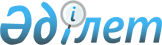 Мемлекет бақылайтын акционерлік қоғамдар мен жауапкершілігі шектеулі серіктестіктердің, мемлекеттік кәсіпорындардың даму жоспарларын әзірлеу, бекіту, сондай-ақ олардың іске асырылуын мониторингтеу және бағалау қағидаларын бекіту туралы
					
			Күшін жойған
			
			
		
					Қазақстан Республикасы Ұлттық экономика министрінің м.а. 2015 жылғы 27 наурыздағы № 249 бұйрығы. Қазақстан Республикасының Әділет министрлігінде 2015 жылы 30 сәуірде № 10927 тіркелді. Күші жойылды - Қазақстан Республикасы Ұлттық экономика министрінің 2019 жылғы 14 ақпандағы № 14 бұйрығымен
      Ескерту. Бұйрықтың күші жойылды – ҚР Ұлттық экономика министрінің 14.02.2019 № 14 (алғашқы ресми жарияланған күнінен кейін алты ай өткен соң қолданысқа енгізіледі) бұйрығымен.

      Ескерту. Бұйрықтың тақырыбы жаңа редакцияда – ҚР Ұлттық экономика министрінің м.а. 23.02.2018 № 73 (алғашқы ресми жарияланған күнінен кейін күнтізбелік он күн өткен соң қолданысқа енгізіледі) бұйрығымен.
      "Мемлекеттік мүлік туралы" 2011 жылғы 1 наурыздағы Қазақстан Республикасы Заңының 13-бабының 4-1) тармақшасына сәйкес БҰЙЫРАМЫН:
      1. Қоса беріліп отырған Мемлекет бақылайтын акционерлік қоғамдар мен жауапкершілігі шектеулі серіктестіктердің, мемлекеттік кәсіпорындардың даму жоспарларын әзірлеу, бекіту, сондай-ақ олардың іске асырылуын мониторингтеу және бағалау қағидалары бекітілсін.
      Ескерту. 1-тармақ жаңа редакцияда – ҚР Ұлттық экономика министрінің м.а. 23.02.2018 № 73 (алғашқы ресми жарияланған күнінен кейін күнтізбелік он күн өткен соң қолданысқа енгізіледі) бұйрығымен.


      2. Қазақстан Республикасы Ұлттық экономика министрлігінің Мемлекеттік активтерді басқару саясаты департаменті заңнамада белгіленген тәртіппен:
      1) осы бұйрықтың Қазақстан Республикасы Әділет министрлігінде мемлекеттік тіркелуін;
      2) осы бұйрық Қазақстан Республикасы Әділет министрлігінде мемлекеттік тіркелгеннен кейін оның мемлекеттік кәсіпорындарды басқаруды, акционерлік қоғамдардың мемлекеттік акциялар пакетіне және жауапкершілігі шектеулі серіктестіктердің жарғылық капиталдарына мемлекеттік қатысу үлестеріне иелік ету және оны пайдалану құқығын жүзеге асыратын мемлекеттік органдардың, жергілікті атқарушы органдардың назарына жеткізілуін; 
      3) осы бұйрықтың Қазақстан Республикасы Ұлттық экономика министрлігінің интернет-ресурсында орналастырылуын; 
      4) осы бұйрық мемлекеттік тіркелгеннен кейін он күнтізбелік күн ішінде оның мерзімді баспасөз басылымдарында және "Әділет" ақпараттық-құқықтық жүйесінде ресми жариялауға жіберілуін қамтамасыз етсін.
      3. Осы бұйрықтың орындалуын бақылау жетекшілік ететін Қазақстан Республикасы Ұлттық экономика вице-министріне жүктелсін.
      4. Осы бұйрық алғашқы ресми жарияланған күнінен кейін күнтізбелік он күн өткен соң қолданысқа енгізіледі. 
      "КЕЛІСІЛДІ"   
      Қазақстан Республикасының   
      Қаржы министрі   
      __________ Б. Сұлтанов   
      2015 жылғы 1 сәуір Мемлекет бақылайтын акционерлік қоғамдар мен жауапкершілігі шектеулі серіктестіктердің, мемлекеттік кәсіпорындардың даму жоспарларын әзірлеу, бекіту, сондай-ақ олардың іске асырылуын мониторингтеу және бағалау қағидалары
      Ескерту. Қағиданың тақырыбы жаңа редакцияда – ҚР Ұлттық экономика министрінің м.а. 23.02.2018 № 73 (алғашқы ресми жарияланған күнінен кейін күнтізбелік он күн өткен соң қолданысқа енгізіледі) бұйрығымен.

      Ескерту. Қағида жаңа редакцияда – ҚР Ұлттық экономика министрінің 15.09.2017 № 330 (халық саны екі мың адамнан көп аудандық маңызы бар қалалар, ауылдар, кенттер, ауылдық округтер үшін – 01.01.2018 бастап және халық саны екі мың адам және одан аз аудандық маңызы бар қалалар, ауылдар, кенттер, ауылдық округтер үшін 01.01.2020 бастап қолданысқа енгізіледі) бұйрығымен. 1-тарау. Жалпы ережелер
      1. Осы Мемлекет бақылайтын акционерлік қоғамдар мен жауапкершілігі шектеулі серіктестіктердің, мемлекеттік кәсіпорындардың даму жоспарларын әзірлеу, бекіту, сондай-ақ олардың іске асырылуын мониторингтеу және бағалау қағидалары (бұдан әрі - Қағидалар) "Мемлекеттік мүлік туралы" Қазақстан Республикасының 2011 жылғы 1 наурыздағы Заңының 13-бабының 4-1) тармақшасына сәйкес әзірленген және ұлттық басқарушы холдингтерді, ұлттық холдингтер мен ұлттық компанияларды қоспағанда, мемлекет бақылайтын акционерлік қоғамдардың (бұдан әрі – АҚ), жауапкершілігі шектеулі серіктестіктердің (бұдан әрі – ЖШС) және мемлекеттік кәсіпорындардың (бұдан әрі – МК) даму жоспарларын әзірлеу, бекіту, сондай-ақ олардың іске асырылуын мониторингтеу және бағалау тәртібін айқындайды.
      Ескерту. 1-тармақ жаңа редакцияда – ҚР Ұлттық экономика министрінің м.а. 23.02.2018 № 73 (алғашқы ресми жарияланған күнінен кейін күнтізбелік он күн өткен соң қолданысқа енгізіледі) бұйрығымен.


      2. Осы Қағидаларда пайдаланылатын негізгі ұғымдар:
      1) атқарушы орган – атауы ұйымның жарғысымен айқындалатын атқарушы органның функцияларын жеке-дара жүзеге асыратын алқалы орган немесе тұлға;
      2) даму жоспары (бұдан әрі – даму жоспары) – МК, АҚ және мемлекетке тиесілі акцияларының бақылау пакеті (жарғылық капиталға қатысу үлесі) ЖШС қызметінің негізгі бағыттары мен қаржы-шаруашылық қызметінің көрсеткіштерін айқындайтын құжат; 
      3) жергілікті атқарушы орган (әкімдік) – облыстың (республикалық маңызы бар қаланың және астананың), ауданның (облыстық маңызы бар қаланың) әкімі басқаратын, өз құзыреті шегінде тиісті аумақта жергілікті мемлекеттік басқаруды және өзін-өзі басқаруды жүзеге асыратын алқалы атқарушы орган;
      4) жергілікті бюджеттен қаржыландырылатын атқарушы органдар – акционерлік қоғамдардың мемлекеттік акциялар пакетін және жауапкершілігі шектеулі серіктестіктердегі қатысу үлестерін, мемлекеттік заңды тұлғалар құқығының субъектілерін иелену және пайдалану құқығын жүзеге асыруға, оның ішінде шешімдер қабылдауға өкілеттіктер берілген басқармалар (бөлімдер);
      5) мемлекеттік мүлікті есепке алу саласындағы бірыңғай оператор (бұдан әрі – бірыңғай оператор) – Қазақстан Республикасы Үкіметінің шешімімен айқындалған, мемлекеттік мүлікті ұйымдастыру мен есепке алу саласында бірыңғай техникалық саясатты іске асыру бойынша міндеттер жүктелген заңды тұлға;
      6) тиісті саланың уәкілетті органы – Қазақстан Республикасының Үкіметі айқындаған, мемлекеттік басқарудың тиісті саласында (аясында) басшылықты жүзеге асыратын және "Мемлекеттік мүлік туралы" Қазақстан Республикасының Заңы мен Қазақстан Республикасының өзге де заңдарында көзделген шарттарда республикалық мүлікке қатысты құқықтарды иеленетін орталық атқарушы орган;
      7) ұйымдар – мемлекет бақылайтын АҚ және ЖШС, МК, оның ішінде сенімгерлік басқаруға берілген кәсіпорындар. 2-тарау. Даму жоспарларын әзірлеу және бекіту тәртібі
      3. Даму жоспары бесжылдық кезеңге бір рет әзірленеді және Қазақстан Республикасының стратегиялық және бағдарламалық құжаттарында және мемлекеттік органның стратегиялық жоспарында, аумақтарды дамыту бағдарламасында баяндалған мақсаттар мен міндеттерге сәйкестігі тұрғысынан тиісті саланың уәкілетті органымен немесе жергілікті атқарушы органмен (жергілікті бюджеттен қаржыландырылатын атқарушы органмен) не аудандық маңызы бар қала, ауыл, кент, ауылдық округ әкімінің аппаратымен келісіледі.
      4. Даму жоспарын әзірлеу осы Қағидаларға 1, 2, 3, 4, 5, 6, 7, 8, 9, 10, 11, 12, 13, 14, 15, 16, 17, 18, 19, 20, 21, 22, 23, 24, 25, 26, 27, 28, 28-1, 29, 30-қосымшаларға сәйкес нысандар бойынша құрылымға, нысандарға, көрсеткіштер тізбесіне сәйкес жүзеге асырылады.
      Ескерту. 4-тармақ жаңа редакцияда – ҚР Ұлттық экономика министрінің м.а. 23.02.2018 № 73 (алғашқы ресми жарияланған күнінен кейін күнтізбелік он күн өткен соң қолданысқа енгізіледі) бұйрығымен.


      5. Ұйымның даму жоспары мақсаттарды, міндеттерді, нәтижелер көрсеткіштерін және инвестицияларды қоса алғанда, қаржы-шаруашылық қызметтің негізгі біріктірілген және біріктірілмеген көрсеткіштерін, кірістерді, шығыстарды, қарыздарды, дивидендтерді (таза кірістің бюджетке аударылатын бөлігі), қаржылық тұрақтылық көрсеткіштерін басқа да мәліметтерді қамтиды.
      6. Тиiстi саланың уәкiлеттi органы немесе жергiлiктi атқарушы орган (жергiлiктi бюджеттен қаржыландырылатын атқарушы орган), стратегиялық жоспарларды әзірлемейтін тиiстi салалардың уәкiлеттi органдарын қоспағанда, мыналарды:
      1) мемлекеттiк органның (жергiлiктi атқарушы органның) стратегиялық жоспарында (аумақты дамыту бағдарламасында) көрсетiлген мақсаттарға қол жеткізуге және міндеттерді орындауға алып келетін ұйым қызметінің мақсаттары мен міндеттерін;
      2) мемлекеттiк органның (жергiлiктi атқарушы органның) стратегиялық жоспарында (аумақты дамыту бағдарламасында) көрсетiлген оның мақсаттары мен міндеттерін орындау бойынша ұйымның қызметiн сипаттайтын санмен өлшенетін түйiндi көрсеткiштерді әзiрлейдi және жоспарланатын кезеңнің алдындағы жылдың бiрiншi қыркүйегiне дейiн ұйымға жеткiзедi.
      Түйiндi көрсеткiштер тiкелей нәтижелердi (белгiлi бiр көлемдегі және сападағы өнiмдi (жұмыстарды, көрсетілетін қызметтердi) ұсыну), сол сияқты түпкiлiктi нәтижелердi (оларды алушылар үшiн ұсынылған өнiмнiң (жұмыстардың, көрсетілетін қызметтердiң) тиiмдiлiгi) көрсетеді.
      Түйiндi көрсеткiштер сапа көрсеткiштерін (өнiмнiң (жұмыстардың, көрсетілетін қызметтердiң) оны алушылардың үміттеріне сәйкес келу дәрежесі) және тиімділік көрсеткiштерін (өнiмнiң (жұмыстардың, көрсетілетін қызметтердiң) өндірілетін бірлігіне пайдаланылатын ресурстарды төмендету) заттай немесе құндық мәнінде қамтиды.
      Мемлекеттiк органның стратегиялық жоспарына (аумақты дамыту бағдарламасына) өзгерістер немесе толықтырулар енгізілген немесе жаңа редакцияда бекітілген жағдайларда тиiстi саланың уәкiлеттi органы немесе жергiлiктi атқарушы орган (жергiлiктi бюджеттен қаржыландырылатын атқарушы орган) мемлекеттiк органның стратегиялық жоспарында (аумақты дамыту бағдарламасына) өзгерістер немесе толықтырулар енгізілген немесе жаңа редакцияда бекітілгеннен кейін бір айдың ішінде ұйым үшін мақсаттар мен міндеттерді, сондай-ақ түйiндi көрсеткiштерді нақтылайды.
      7. Тиiстi салалардың стратегиялық жоспарлар әзірлемейтін уәкiлеттi органдары, аудандық маңызы бар қала, ауыл, кент, ауылдық округ әкімінің аппараты жоспарланатын кезеңнің алдындағы жылдың бiрiншi қыркүйегiне дейiн:
      1) тиiстi саланың уәкiлеттi органының, аудандық маңызы бар қала, ауыл, кент, ауылдық округ әкімінің аппараты өз бюджеттік бағдарламасында көрсетiлген бюджеттік бағдарламаның мақсаттарына қол жеткізуге және міндеттерді орындауға әкелетін ұйым қызметінің мақсаттары мен міндеттерін;
      2) тиiстi саланың уәкiлеттi органының, аудандық маңызы бар қала, ауыл, кент, ауылдық округ әкімі аппаратының өз бюджеттік бағдарламасында көрсетiлген оның мақсаттары мен міндеттерін орындау бойынша ұйымның қызметiн сипаттайтын санмен өлшенетін түйiндi көрсеткiштерін ұйымға жеткiзедi.
      Түйiндi көрсеткiштер тiкелей нәтижелердi (белгiлi бiр көлемдегi және сападағы өнiмдi (жұмыстарды, көрсетілетін қызметтердi) ұсыну), сондай-ақ түпкiлiктi нәтижелердi (оларды алушылар үшiн өнiмді (жұмыстарды, көрсетілетін қызметтердi) ұсынудан болатын тиiмдiлiк) көрсетеді.
      Түйiндi көрсеткiштер сапа көрсеткiштерін (өнiмнiң (жұмыстардың, көрсетілетін қызметтердiң) оны алушылардың үміттеріне сәйкес келуіне) және тиімділік көрсеткiштерін (өнiмнiң (жұмыстардың, көрсетілетін қызметтердiң) өндірілетін бірлігіне пайдаланылатын ресурстарды төмендету) заттай немесе құндық мәнінде қамтиды.
      Бюджеттік бағдарламаға өзгерістер, толықтырулар енгізілген немесе жаңа редакцияда бекітілген жағдайда тиiстi саланың уәкiлеттi органы, аудандық маңызы бар қала, ауыл, кент, ауылдық округ әкімінің аппараты бюджеттік бағдарламаға өзгерістер мен толықтырулар енгізілгеннен кейін немесе жаңа редакцияда бекітілгеннен кейін бір айдың ішінде ұйым үшін мақсаттар мен міндеттерді, сондай-ақ түйiндi көрсеткiштерді нақтылайды.
      8. Тиiстi жоспарланатын кезеңге арналған даму жоспарын әзiрлеудi, сондай-ақ даму жоспарына өзгерістер мен толықтырулар енгізуді бiрыңғай оператор әзiрлеген бағдарламалық қамтамасыз етудi пайдалана отырып, ұйымның атқарушы органы мынадай тәртіппен жүзеге асырады:
      1) бiрiншi жыл: бiрiншi жоспарланатын жылдың қаржы-шаруашылық қызметiнiң негiзгi көрсеткiштерi таратылып (толық) жазылады, жоспарланатын келесi жылдары жиынтықталған (жинақталған) түрде, енгiзiлетiн түзетулер көрсетіле отырып, жылдар бөлiнiсінде; 
      2) екiншi жыл: бiрiншi жылдың бағалануы, екiншi жыл таратылып (толық) жазылып, келесі жылдары жиынтықталған (жинақталған) түрде, енгiзiлетiн түзетулер көрсетіле отырып, жылдар бойынша бөлiністе;
      3) үшiншi жыл: бiрiншi жылдың фактісі мен екiншi жылдың бағалануы, үшiншi жыл таратылып (толық) жазылып, келесi жылдар жиынтықталған (жинақталған) түрде, енгiзiлетiн түзетулер көрсетіле отырып, жылдар бойынша бөлiністе;
      4) төртiншi жыл: бiрiншi, екiншi жылдардың фактісі және үшінші жылдың бағалануы, төртiншi жыл таратылып (толық) жазылып, келесi жылдар жиынтықталған (жинақталған) түрде, енгiзiлетiн түзетулер көрсетіле отырып, жылдар бойынша бөлiністе;
      5) бесiншi жыл: бiрiншi, екінші, үшінші жылдардың фактісі және төртiншi жылдың бағалануы, бесiншi жыл таратылып (толық) жазылып, енгiзiлетiн түзетулер көрсетіле отырып, көрсетiледi;
      Даму жоспарында жиынтықталған көрсеткiштер, оның ішінде мақсаттарға қол жеткізу және мiндеттерді орындау бойынша көрсеткіштер, түйiндi көрсеткiштер көрсетіледі. Даму жоспарына түсіндірме жазба түзетулерді ескере отырып, өткен жылдардың жыл сайынғы бағалануын және жоспарланған кезеңнің соңына дейін алдағы кезеңнің жиынтықталған көрсеткiштерiнің негіздемесін қамтиды. Егер даму жоспарын түзету жиынтықталған көрсеткiштерді қозғамаса, олар бүкіл жоспарланатын кезеңде өзгеріссіз қалады.
      Тиiстi жоспарланатын кезеңге арналған даму жоспарын әзiрлеудi жаңадан құрылған ұйымдар үшін осы ұйым әділет органдарында мемлекеттік тіркеуден өткен күннен бастап бiрыңғай оператор әзiрлеген бағдарламалық қамтамасыз етудi пайдалана отырып, ұйымның атқарушы органы жүзеге асырады.
      9. Атқарушы орган жоспарланатын кезеңнiң алдындағы жылдың бiрiншi қазанына дейiн тиiстi саланың уәкiлеттi органына немесе жергiлiктi атқарушы органға (жергiлiктi бюджеттен қаржыландырылатын атқарушы органға) не аудандық маңызы бар қала, ауыл, кент, ауылдық округ әкімінің аппаратына даму жоспарының жобасын, сондай-ақ қатар жыл сайынғы түзетулерді (даму жоспарының екінші - бесінші жылдары) қарауға және келiсуге жiбередi.
      Байқаушы кеңесі бар шаруашылық жүргiзу құқығындағы мемлекеттiк кәсiпорындарда атқарушы орган даму жоспарының жобасын тиiстi саланың уәкiлеттi органына немесе жергiлiктi атқарушы органға (жергiлiктi бюджеттен қаржыландырылатын атқарушы органға) келiсуге енгiзбестен бұрын оны алдын ала байқаушы кеңеспен келiседi.
      Тиiстi саланың уәкiлеттi органы немесе жергiлiктi атқарушы орган (жергiлiктi бюджеттен қаржыландырылатын атқарушы орган) не аудандық маңызы бар қала, ауыл, кент, ауылдық округ әкімінің аппараты даму жоспарының жобасы түскен күннен бастап оны он бес жұмыс күнi iшiнде қарайды.
      Ескертулер болған жағдайда атқарушы орган он жұмыс күні ішінде даму жоспарының жобасын пысықтайды және тиісті саланың уәкілетті органына немесе жергілікті атқарушы органға (жергілікті бюджеттен қаржыландырылатын атқарушы орган) не аудандық маңызы бар қала, ауыл, кент, ауылдық округ әкімі аппаратына қайтадан келісуге жібереді.
      Тиiстi саланың уәкiлеттi органы немесе жергiлiктi атқарушы орган (жергiлiктi бюджеттен қаржыландыратын атқарушы орган) не аудандық маңызы бар қала, ауыл, кент, ауылдық округ әкімінің аппараты пысықталған даму жоспарының жобасын он жұмыс күнi iшiнде қарайды.
      10. Атқарушы орган жоспарланатын кезеңнің алдындағы жылдың он бесінші қарашасына дейін келісілген даму жоспарының жобасын акционерлік қоғамның директорлар кеңесінің (жауапкершілігі шектеулі серіктестіктің байқаушы кеңесінің) қарауына енгізеді.
      Акционерлік қоғамның директорлар кеңесі (жауапкершілігі шектеулі серіктестіктің байқаушы кеңесі) даму жоспарының жобасын ол келіп түскен күннен бастап он бес жұмыс күні ішінде қарайды.
      Ескертулер болған жағдайда, атқарушы орган он күнтізбелік күн ішінде даму жоспарының жобасын пысықтайды және оны акционерлік қоғамның директорлар кеңесінің (жауапкершілігі шектеулі серіктестіктің байқаушы кеңесінің) қарауына қайтадан ұсынады.
      Акционерлік қоғамның директорлар кеңесі (жауапкершілігі шектеулі серіктестіктің байқаушы кеңесі) пысықталған даму жоспарының жобасын күнтізбелік он күн ішінде қарайды.
      11. Даму жоспарын, сондай-ақ бекітілген даму жоспарының түзетулерін акционерлiк коғамның директорлар кеңесi, жауапкершiлiгi шектеулi серiктестiктің байқаушы кеңесi, мемлекеттiк кәсiпорындар бойынша тиiстi саланың уәкiлеттiк органы немесе жергiлiктi атқарушы орган (жергiлiктi бюджеттен қаржыландырылатын атқарушы орган) не аудандық маңызы бар қала, ауыл, кент, ауылдық округ әкімінің аппараты жоспарланатын кезеңнiң алдындағы жылдың жиырма бесiншi желтоқсанына дейiн бекiтедi.
      12. Ұйым даму жоспары бекітілген күннен бастап бес жұмыс күні ішінде ұйымның ұлттық куәландырушы орталық берген электронды цифрлық қолтаңбасы қойылған және бағдарламалық қамтамасыз етуді пайдалана отырып электронды түрде даму жоспарын бекіткені туралы есепті (бұдан әрі – есеп) жібереді. Есеп акционерлік қоғамның директорлар кеңесінің (жауапкершілігі шектеулі серіктестіктің байқаушы кеңесінің, тиісті саланың уәкілетті органының немесе жергілікті атқарушы органның (жергілікті бюджеттен қаржыландырылатын атқарушы органның) не аудандық маңызы бар қала, ауыл, кент, ауылдық округ әкімі аппаратының сканерленген шешімін қоса тіркеумен тізілімге қосу үшін бірыңғай операторға жіберіледі.
      13. Бiрыңғай оператор есеп түскен күннен бастап бес жұмыс күні ішінде есепті Мемлекеттік мүлік тiзiлiміне енгізгені туралы не есепті қабылдаудан бас тарту туралы хабарламаны ұйымның электрондық мекенжайына жібереді.
      Мыналар:
      1) есепке тіркелген, осы Қағидалардың 12-тармағында көрсетілген басқару органының даму жоспарын бекіту туралы сканерленген шешімінің болмауы;
      2) есепке ұйымға тиесілі емес электрондық цифрлық қолтаңбаның қойылуы ұйымның есебін қабылдаудан бас тартуға негіздеме болып табылады.
      Бiрыңғай оператор электрондық есепті қабылдаудан бас тартқан жағдайда, ұйым ескертулерді жояды және есепті қабылдаудан бас тарту туралы хабарлама алған күннен бастап, бес жұмыс күні ішінде электрондық есепті қайтадан бiрыңғай операторға жібереді.
      14. Даму жоспарын түзетуге жарты жылда бір рет қана жол берiледi:
      Атқарушы орган жартыжылдық аяқталатын күнге дейін күнтізбелік алпыс күннен кешіктірмей даму жоспарының өзгертілген жобасын тиісті негіздемелерімен қоса, акционерлiк коғамның директорлар кеңесiнің, жауапкершiлiгi шектеулi серiктестіктiң байқаушы кеңесiнің, мемлекеттiк кәсiпорынның тиiстi саласының уәкiлеттi органының (жергiлiктi атқарушы органның немесе жергiлiктi бюджеттен қаржыландырылатын атқарушы органның не аудандық маңызы бар қала, ауыл, кент, ауылдық округ әкімі аппаратының) қарауына енгізеді.
      Ескертулер болған жағдайда, атқарушы орган бес жұмыс күнi iшiнде даму жоспарының түзетiлген жобасын пысықтайды және акционерлiк қоғамның директорлар кеңесiне, жауапкершiлiгi шектеулi серiктестiктiң байқаушы кеңесiне, мемлекеттiк кәсiпорынның тиiстi саласының уәкiлеттi органына (жергiлiктi атқарушы органға немесе жергiлiктi бюджеттен қаржыландырылатын атқарушы органға не аудандық маңызы бар қала, ауыл, кент, ауылдық округ әкімінің аппаратына) қайтадан ұсынады. 
      Түзетілген даму жоспарын жартыжылдық аяқталатын күнге дейін күнтізбелік отыз күннен кешіктірмей, акционерлiк қоғамның директорлар кеңесi, жауапкершiлiгi шектеулi серiктестiктiң байқаушы кеңесi, мемлекеттiк кәсiпорынның тиiстi саласының уәкiлеттi органы (жергiлiктi атқарушы орган немесе жергiлiктi бюджеттен қаржыландырылатын атқарушы орган не аудандық маңызы бар қала, ауыл, кент, ауылдық округ әкімінің аппараты) бекітеді.
      Даму жоспарына өзгерістер мен толықтырулар енгізуге:
      1) Қазақстан Республикасы Президентiнiң елдегi жағдай мен iшкi және сыртқы саясаттың негiзгi бағыттары туралы Қазақстан халқына Жолдауына, мемлекеттiк жоспарлау жүйесiнiң құжаттарына енгiзiлетiн өзгерiске, сондай-ақ ұйымның қызметiне елеулі әсерi бар iшкi және сыртқы ортаның өзгеруiне;
      2) ұйым қызметiнiң негiзгi бағыттарының өзгеруiне; 
      3) мемлекеттiк органның стратегиялық жоспарында (аумақты дамыту бағдарламасына) өзгерістер мен толықтырулар енгізілуіне немесе көрсетілген құжаттарды жаңа редакцияда қабылдауға, оның ішінде мемлекет бақылайтын акционерлiк қоғамдардың және жауапкершiлiгi шектеулi серiктестiктердiң, мемлекеттiк кәсiпорындардың бюджеттен қаржыландырылуына немесе бюджеттен кредит берілуіне байланысты өзгерістер мен толықтырулар енгізілуіне байланысты жағдайларда жол беріледі.
      15. Жыл сайын атқарушы орган акционерлiк қоғамның директорлар кеңесiне, жауапкершiлiгi шектеулi серiктестiктiң байқаушы кеңесiне, мемлекеттiк кәсiпорындар бойынша – тиiстi саланың уәкiлеттi органына немесе жергiлiктi атқарушы органға (жергiлiктi бюджеттен қаржыландырылатын атқарушы органға) не аудандық маңызы бар қала, ауыл, кент, ауылдық округ әкімінің аппаратына тиiстi негiздемелерiмен қоса, даму жоспарының (даму жоспарының екінші-бесінші жылдары) түзетiлген жобасын қарауға ұсынады.
      Даму жоспарының түзетілген жобасы даму жоспарының алдыңғы жылдарда іске асырылуын бағалау жөніндегі ұсыныстарды, жоспарланатын кезең аяқталғанға дейін даму жоспарының жиынтықталған көрсеткiштерiн қамтиды.
      Байқаушы кеңесі бар шаруашылық жүргiзу құқығындағы мемлекеттiк кәсiпорындарда атқарушы орган даму жоспарының түзетiлген жобасын, оны тиiстi саланың уәкiлеттi органымен немесе жергiлiктi атқарушы органмен (жергiлiктi бюджеттен қаржыландырылатын атқарушы органмен) келiсуге енгiзгенге дейiн, байқаушы кеңеспен алдын ала келiседi.
      Акционерлiк қоғамның директорлар кеңесi, жауапкершiлiгi шектеулi серiктестiктің байқаушы кеңесi, мемлекеттiк кәсiпорындар бойынша – тиiстi саланың уәкiлеттi органы немесе жергiлiктi атқарушы орган (жергiлiктi бюджеттен қаржыландырылатын атқарушы орган) не аудандық маңызы бар қала, ауыл, кент, ауылдық округ әкімінің аппараты даму жоспарының түзетiлген жобасын тиiстi негiздемелерiмен қоса келiп түскен күнiнен бастап он бес жұмыс күнi iшiнде қарайды.
      Ескертулер болған жағдайда, атқарушы орган бес жұмыс күнi iшiнде даму жоспарының түзетiлген жобасын пысықтайды және оны акционерлiк қоғамның директорлар кеңесiне, жауапкершiлiгi шектеулi серiктестiктiң байқаушы кеңесiне, мемлекеттiк кәсiпорындар бойынша – тиiстi саланың уәкiлеттi органына немесе жергiлiктi атқарушы органға (жергiлiктi бюджеттен қаржыландырылатын атқарушы органға) не аудандық маңызы бар қала, ауыл, кент, ауылдық округ әкімінің аппаратына қайтадан ұсынады.
      Акционерлiк қоғамның директорлар кеңесi, жауапкершiлiгi шектеулi серiктестiктiң байқаушы кеңесi, мемлекеттiк кәсiпорындар бойынша – тиiстi саланың уәкiлеттi органы немесе жергiлiктi атқарушы орган (жергiлiктi бюджеттен қаржыландырылатын атқарушы орган) не аудандық маңызы бар қала, ауыл, кент, ауылдық округ әкімінің аппараты даму жоспарының пысықталған жобасын он күн iшiнде қарайды.
      16. Атқарушы орган даму жоспарына түзетулер енгізу туралы шешім қабылдаған күннен бастап бес жұмыс күні ішінде электрондық есепті осы Қағидалардың 12 және 13-тармақтарына сәйкес тізілімге енгізу үшін бірыңғай операторға беруді қамтамасыз етеді. 3-тарау. Даму жоспарының іске асырылуын мониторингілеу және бағалау
      17. Ұйымның даму жоспарының іске асырылуын мониторингілеуді тиісті саланың уәкілетті органы немесе жергiлiктi атқарушы орган (жергiлiктi бюджеттен қаржыландырылатын атқарушы орган) не аудандық маңызы бар қала, ауыл, кент, ауылдық округ әкімінің аппараты Қазақстан Республикасының стратегиялық және бағдарламалық құжаттарының (Аумақтарды дамыту бағдарламасының) көрсеткіштерін орындау туралы ақпаратты талдау және жалпылау және қаржы-шаруашылық қызметінің көрсеткіштерін орындау мақсатында жүзеге асырады.
      18. Ұйымның даму жоспарының іске асырылуын мониторингілеу нәтижелері директорлар кеңесі, байқаушы кеңес, мемлекеттiк кәсiпорындар бойынша – тиiстi саланың уәкiлеттi органы немесе жергiлiктi атқарушы орган (жергiлiктi бюджеттен қаржыландырылатын атқарушы орган) не аудандық маңызы бар қала, ауыл, кент, ауылдық округ әкімінің аппараты ұйымның даму жоспарын орындау жөніндегі есебін бекіткеннен кейін жыл сайын отыз күнтізбелік күннің ішінде жүргізіледі.
      Ұйымның даму жоспарының іске асырылуын мониторингілеу даму жоспарының және директорлар кеңесi, байқаушы кеңес, тиiстi саланың уәкiлеттi органы немесе жергiлiктi атқарушы орган (жергiлiктi бюджеттен қаржыландырылатын атқарушы орган) не аудандық маңызы бар қала, ауыл, кент, ауылдық округ әкімінің аппараты бекіткен ұйымның даму жоспарын орындау жөніндегі есептің негізінде жүргізіледі.
      19. Ұйымның даму жоспарының іске асырылуын мониторингілеу:
      1) қызметтің жоспарланған және нақты қол жеткізілген түйiндi көрсеткiштері, оларға қол жеткізілмеу себептері туралы ақпаратты;
      2) еркін түрде жазылатын және мынадай мәліметтерді:
      есепті кезеңде даму жоспарын іске асыру қорытындылары туралы қызметтің түйiндi көрсеткiштері, мақсаттары мен міндеттері бөлінісінде, оның ішінде оларға қол жеткізілу дәрежесі туралы тұжырымдарды (нақты нәтижелердің жоспарланғандардан ауытқулары болған жағдайда, түпкілікті нәтижелерге әсер еткен себептер мен факторларды ашып көрсету қажет);
      даму жоспарын іске асыру процесінде туындаған проблемалар, олардың қызметтің мақсаттары мен түйiндi көрсеткiштеріне әсері, сондай-ақ анықталған проблемаларды шешу мен даму жоспарының уақтылы іске асырылуын қамтамасыз ету жөнінде қабылданған шараларды қамтитын талдамалық жазбаны;
      3) ұйымның даму жоспарын іске асыруды жалғастыру, ұйымның даму жоспарына өзгерістер мен толықтырулар енгізу, жауапты орындаушылардың жоспарланған іс-шаралардың уақтылы іске асырылуын қамтамасыз етуі бойынша және тағы басқа ұсынымдарды;
      4) қажет болған жағдайда жекелеген мақсаттарды, міндеттерді, іс-шараларды, ресурстарды қайта бөлуді, тиімсіз болған іс-қимылдарды тоқтатуды қайта қарауды және проблемаларды шешу мен осал жерлерін жөндеуде жаңа тәсілдер әзірлеуді қамтиды. 
      20. Тиiстi саланың уәкiлеттi органы немесе жергiлiктi атқарушы орган (жергiлiктi бюджеттен қаржыландырылатын атқарушы орган) не аудандық маңызы бар қала, ауыл, кент, ауылдық округ әкімінің аппараты, мемлекет бақылайтын акционерлiк қоғамдардың және жауапкершiлiгi шектеулi серiктестiктердiң директорлар кеңесі (байқаушы кеңесi) ұйымның даму жоспарының мақсаттарына, міндеттеріне, көрсеткіштеріне қол жеткізу мақсатында мониторингілеу нәтижелерін пайдаланады.
      21. Тиiстi саланың уәкiлеттi органы немесе жергiлiктi атқарушы орган (жергiлiктi бюджеттен қаржыландырылатын атқарушы орган) не аудандық маңызы бар қала, ауыл, кент, ауылдық округ әкімінің аппараты мониторингілеу нәтижелерін, осы Қағидаларға 29-қосымшаға сәйкес "Есептілікті тапсырудың бірыңғай жүйесі" бағдарламалық қамтамасыз етуді (қол қойылған және мөрмен расталған қағаз түріндегі қорытындының сканерленген көшірмесін қоса бере отырып) пайдалана отырып, электрондық түрде тізілімге қосу үшін жібереді, оларға тиiстi саланың уәкiлеттi органының немесе жергiлiктi атқарушы органның (жергiлiктi бюджеттен қаржыландырылатын атқарушы органның) не аудандық маңызы бар қала, ауыл, кент, ауылдық округ әкімі аппаратының басшысының электрондық цифрлық қолтаңбасы қойылады.
      Бiрыңғай оператор мониторингілеу нәтижелері түскен күннен бастап бес жұмыс күні ішінде тиiстi саланың уәкiлеттi органының немесе жергiлiктi атқарушы органның не аудандық маңызы бар қала, ауыл, кент, ауылдық округ әкімі аппаратының электрондық мекенжайына мониторингілеу нәтижелерінің тiзiлiмге енгізілгені туралы не оны қабылдаудан бас тарту туралы хабарлама жібереді. Тиiстi саланың уәкiлеттi органының немесе жергiлiктi атқарушы органның не аудандық маңызы бар қала, ауыл, кент, ауылдық округ әкімі аппаратының Қағидалардың осы тармағында көрсетілген талаптарды бұзуы бiрыңғай оператордың мониторингілеу нәтижелерін қабылдаудан бас тартуының негізі болып табылады.
      Бiрыңғай оператор мониторингілеу нәтижелерін қабылдаудан бас тартқан жағдайда, тиiстi саланың уәкiлеттi органы немесе жергiлiктi атқарушы орган не аудандық маңызы бар қала, ауыл, кент, ауылдық округ әкімінің аппараты ескертулерді жояды және мониторингілеу нәтижелерін қабылдаудан бас тарту туралы хабарлама алған күннен бастап бес жұмыс күні ішінде мониторингілеу нәтижелерін бiрыңғай операторға қайта енгізеді.
      Ұйымның даму жоспарының іске асырылуын мониторингілеу нәтижелері мемлекеттік мүлікті басқарудың тиімділігін бағалау кезінде пайдаланылады.
      22. Мемлекет бақылайтын АҚ мен ЖШС даму жоспарының іске асырылуын бағалауды аудиттелген қаржылық есептілік бекітілгеннен кейін, олардың директорлар кеңесі, байқаушы кеңесі, мемлекеттік кәсіпорындар – тиісті саласының уәкілетті органы немесе жергілікті атқарушы орган (жергілікті бюджеттен қаржыландырылатын атқарушы орган) не аудандық маңызы бар қала, ауыл, кент, ауылдық округ әкімінің аппараты жүзеге асырады.
      23. Ұйымның даму жоспарының іске асырылуын бағалау көрсеткіштерінің тізбесі:
      1) ұйымның даму жоспарының орындалуын елдің бағдарламалық және стратегиялық құжаттарының орындалуына сәйкестігіне;
      2) ұйым қызметінің қаржылық көрсеткіштерінің орындалуын;
      3) инвестициялық (инновациялық) жобалардың іске асырылуын;
      4) корпоративтік басқаруды;
      5) өзге де мақсаттардың, міндеттердің орындалуы және ұйымның бекітілген даму жоспарында көрсетілген қызметтің болжанатын түйінді көрсеткіштеріне қол жеткізуді бағалауды қамтиды.
      24. Ұйымның даму жоспарын іске асыруды бағалау нәтижелерін атқарушы орган бірыңғай операторға даму жоспарының іске асырылуын бағалау бекітілгеннен кейін бес күн ішінде акционерлік қоғамның директорлар кеңесі, жауапкершілігі шектеулі серіктестіктің байқаушы кеңесі, тиісті саланың уәкілетті органы немесе жергілікті атқарушы орган (жергілікті бюджеттен қаржыландырылатын атқарушы орган) не аудандық маңызы бар қала, ауыл, кент, ауылдық округ әкімінің аппараты шешімінің сканерленген көшірмесімен қоса ұсынады.
      25. Қарыздар тартылған жағдайда, ұйымдар осы Қағидаларға 30-қосымшаға сәйкес ұйымның атқарушы органының электрондық цифрлық қолтаңбасы қойылған "Есептілікті тапсырудың бірыңғай жүйесі" бағдарламалық қамтамасыз етуін пайдалана отырып, тізілімге қосу үшін қарыздар мен уақытша бос ақша қаражаты бойынша ақпаратты электрондық түрде жолдайды.
      Қарыздар тартқан кезде саясатын акционерлiк қоғамдар үшін директорлар кеңесi, жауапкершiлiгi шектеулi серiктестiктер үшін байқаушы кеңес, мемлекеттiк кәсiпорындар үшін мемлекеттік басқару органы бекітетін тәуекелдерді басқару ұйымдар әзірлейді. Дамыту жоспарының құрылымы
      Ескерту. 1-қосымша жаңа редакцияда – ҚР Ұлттық экономика министрінің м.а. 23.02.2018 № 73 (алғашқы ресми жарияланған күнінен кейін күнтізбелік он күн өткен соң қолданысқа енгізіледі) бұйрығымен.
      Ескертпе: Дамыту жоспары, егер мұндай толықтыру Ұйымның мақсаттарын, міндеттерін, түйінді көрсеткіштерін, қаржылық-шаруашылық қызметі көрсеткіштерін және басқа да мәліметтерді ашуға мұндай толықтыру орынды болған кезде, басқа бөлімдермен, тараулармен, параграфтармен және қосымшалармен толықтырылуы мүмкін.
      Дамыту жоспары бөлімдермен, бөлімдер тараулармен, ал тараулар параграфтармен толықтырылған жағдайда, әрбір қосымша ұсынылатын бөлімнің және (немесе) тараудың және (немесе) параграфтың тиісті белгісі ("бөлім", "тарау", "параграф"), сондай-ақ атауы болуы тиіс. Паспорт
      ___________________________________            ________      ____________________
      Атқарушы орган басшысының лауазымы            Қолы            Аты-жөні және тегі
      Ұйымның мөрінің орны Корпоративтік құрылым Ұйым қалыптастыратын квазимемлекеттік сектор субъектілерінің саны
      ___________________________________            ________      ____________________
      Атқарушы орган басшысының лауазымы            Қолы            Аты-жөні және тегі
      Даму жоспары бекітілген құжаттың атауы Ұйымның мөрін қою орны "Даму көрсеткіштері" бөлімі "Мақсаттар, міндеттер және басты көрсеткіштер" тарауы
      ___________________________________            ________      ____________________
      Атқарушы орган басшысының лауазымы            Қолы            Аты-жөні және тегі
      Ұйымның мөрінің орны
      Даму жоспары бекітілген құжаттың атауы Ұйымның мөрін қою орны "Даму көрсеткіштері" бөлімі "Іске асыру бағдарламасы" тарауы
      ___________________________________            ________      ____________________
      Атқарушы орган басшысының лауазымы            Қолы            Аты-жөні және тегі
      Ұйымның мөрінің орны
      Ескертпе: * - сату бағасы пайызбен берілсе, мысалы, несиелерді ұсыну, бағандарда 
      "* бағасы, мың теңге" тапсыру бағасы жүздеген белгіге дейін бөлшектей отырып "%" белгісін қою
      Ескерту. 6-қосымша жаңа редакцияда – ҚР Ұлттық экономика министрінің м.а. 23.02.2018 № 73 (алғашқы ресми жарияланған күнінен кейін күнтізбелік он күн өткен соң қолданысқа енгізіледі) бұйрығымен.
      Бекітілген:      Дамыту жоспары бекітілген құжаттың атауы

      Ұйымның мөрін қою орны

 "Агрегирленген көрсеткіштер" бөлімі "Қаржылық-шаруашылық қызметтің негізгі көрсеткіштері" тарауы
      __________________________________       _________       ________________________________

      Атқарушы орган басшысының лауазымы       Қолы             Тегі, аты және әкесінің аты (болған
                                                                                                                    жағдайда)
      Даму жоспары бекітілген құжаттың атауы Ұйымның мөрін қою орны "Агрегирленген көрсеткіштер" бөлімі "Шығыстар" тарауы
      ___________________________________            ________      ____________________
      Атқарушы орган басшысының лауазымы            Қолы            Аты-жөні және тегі
      Даму жоспары бекітілген құжаттың атауы Ұйымның мөрін қою орны "Агрегирленген көрсеткіштер" бөлімі "Инвестициялық (инновациялық) жоспар" тарауы
      ___________________________________            ________      ____________________
      Атқарушы орган басшысының лауазымы            Қолы            Аты-жөні және тегі
      Даму жоспары бекітілген құжаттың атауы Ұйымның мөрін қою орны "Агрегирленген көрсеткіштер" бөлімі "Үлестік құралдарды сатып алу" тарауы
      ___________________________________            ________      ____________________
      Атқарушы орган басшысының лауазымы            Қолы            Аты-жөні және тегі
      Даму жоспары бекітілген құжаттың атауы Ұйымның мөрін қою орны "Жоспарланатын жылдың көрсеткіштері" бөлімі "Активтер" тарауы
      ___________________________________            ________      ____________________
      Атқарушы орган басшысының лауазымы            Қолы            Аты-жөні және тегі
      Даму жоспары бекітілген құжаттың атауы Ұйымның мөрін қою орны "Жоспарланатын жылдың көрсеткіштері" бөлімі "Қаржыландыру көзі" тарауы
      ___________________________________            ________      ____________________
      Атқарушы орган басшысының лауазымы            Қолы            Аты-жөні және тегі
      Даму жоспары бекітілген құжаттың атауы Ұйымның мөрін қою орны "Жоспарланатын жылдың көрсеткіштері" бөлімі "Персонал" тарауы
      ___________________________________            ________      ____________________
      Атқарушы орган басшысының лауазымы            Қолы            Аты-жөні және тегі
      Даму жоспары бекітілген құжаттың атауы Ұйымның мөрін қою орны "Жоспарланатын жылдың көрсеткіштері" бөлімі "Талаптар" тарауы
      ___________________________________            ________      ____________________
      Атқарушы орган басшысының лауазымы            Қолы            Аты-жөні және тегі
      Даму жоспары бекітілген құжаттың атауы Ұйымның мөрін қою орны "Жоспарланатын жылдың көрсеткіштері" тарауы "Міндеттемелер" бөлімі
      ___________________________________            ________      ____________________
      Атқарушы орган басшысының лауазымы            Қолы            Аты-жөні және тегі
      Даму жоспары бекітілген құжаттың атауы Ұйымның мөрін қою орны "Жоспарланатын жылдың көрсеткіштері" бөлімі "Ақшаның түсуі" тарауы
      ___________________________________            ________      ____________________
      Атқарушы орган басшысының лауазымы            Қолы            Аты-жөні және тегі
      Даму жоспары бекітілген құжаттың атауы Ұйымның мөрін қою орны "Жоспарланатын жылдың көрсеткіштері" бөлімі "Ақшаның кетуі" тарауы
      ___________________________________            ________      ____________________
      Атқарушы орган басшысының лауазымы            Қолы            Аты-жөні және тегі
      Даму жоспары бекітілген құжаттың атауы Ұйымның мөрін қою орны "Жоспарланатын жылдың көрсеткіштері" бөлімі "Активтерді сатып алу (құру)" тарауы
      ___________________________________            ________      ____________________
      Атқарушы орган басшысының лауазымы            Қолы            Аты-жөні және тегі
      Ескерту: * - сатып алынатын (құрылатын) активтің негізгі техникалық сипаттамалары көрсетіледі, мысалы: қозғалтқыштың көлемі, қуаты, жүк көтерімділігі, ұзындығы, өнімділігі, алаңы және т.б. Сатып алынған активтің үш негізгі техникалық сипаттамасы келтіріледі.
      Даму жоспары бекітілген құжаттың атауы Ұйымның мөрін қою орны "Жоспарланатын жылдың көрсеткіштері" бөлімі "Дайын өнімнің қалдықтары" тарауы
      ___________________________________            ________      ____________________
      Атқарушы орган басшысының лауазымы            Қолы            Аты-жөні және тегі
      Даму жоспары бекітілген құжаттың атауы Ұйымның мөрін қою орны "Жоспарланатын жылдың көрсеткіштері" бөлімі "Өндіріс жоспары" тарауы
      ___________________________________            ________      ____________________
      Атқарушы орган басшысының лауазымы            Қолы            Аты-жөні және тегі
      Даму жоспары бекітілген құжаттың атауы Ұйымның мөрін қою орны "Жоспарланатын жылдың көрсеткіштері" бөлімі "Негізгі өндірістің шығындары" тарауы
      ___________________________________            ________      ____________________
      Атқарушы орган басшысының лауазымы            Қолы            Аты-жөні және тегі
      Даму жоспары бекітілген құжаттың атауы Ұйымның мөрін қою орны "Жоспарланатын жылдың көрсеткіштері" бөлімі "Негізгі өндірістің шығындары" тарауы
      ___________________________________            ________      ____________________
      Атқарушы орган басшысының лауазымы            Қолы            Аты-жөні және тегі
      Даму жоспары бекітілген құжаттың атауы Ұйымның мөрін қою орны "Жоспарланатын жылдың көрсеткіштері" бөлімі "Қосымша өндіріс" тарауы
      ___________________________________            ________      ____________________
      Атқарушы орган басшысының лауазымы            Қолы            Аты-жөні және тегі
      Даму жоспары бекітілген құжаттың атауы Ұйымның мөрін қою орны "Жоспарланатын жылдың көрсеткіштері" бөлімі "Қосымша шығындар" тарауы
      ___________________________________            ________      ____________________
      Атқарушы орган басшысының лауазымы            Қолы            Аты-жөні және тегі
      Даму жоспары бекітілген құжаттың атауы Ұйымның мөрін қою орны  "Жоспарланатын жылдың көрсеткіштері" бөлімі "Табыстар" тарауы
      ___________________________________            ________      ____________________
      Атқарушы орган басшысының лауазымы            Қолы            Аты-жөні және тегі
      Даму жоспары бекітілген құжаттың атауы Ұйымның мөрін қою орны "Жоспарланатын жылдың көрсеткіштері" бөлімі "Әкімшілік шығындар" таруы
      ___________________________________            ________      ____________________
      Атқарушы орган басшысының лауазымы            Қолы            Аты-жөні және тегі
      Даму жоспары бекітілген құжаттың атауы Ұйымның мөрін қою орны "Жоспарланатын жылдың көрсеткіштері" бөлімі "Сыйақылар бойынша шығындар" тарауы
      ___________________________________            ________      ____________________
      Атқарушы орган басшысының лауазымы            Қолы            Аты-жөні және тегі
      Даму жоспары бекітілген құжаттың атауы Ұйымның мөрін қою орны  "Жоспарланатын жылдың көрсеткіштері" бөлімі "Өзге табыстар" тарауы
      ___________________________________            ________      ____________________
      Атқарушы орган басшысының лауазымы            Қолы            Аты-жөні және тегі
      Даму жоспары бекітілген құжаттың атауы Ұйымның мөрін қою орны "Жоспарланатын жылдың көрсеткіштері" бөлімі "Салықтар және бюджетке өзге де міндетті төлемдер" тарауы
      Ескерту. Қағида 28-1-қосымшамен толықтырылды– ҚР Ұлттық экономика министрінің м.а. 23.02.2018 № 73 (алғашқы ресми жарияланған күнінен кейін күнтізбелік он күн өткен соң қолданысқа енгізіледі) бұйрығымен.
      Бекітілген:      Дамыту жоспары бекітілген құжаттың атауы

 Ұйымның мөрін қою орны "Жоспарланатын жылдың көрсеткіштері" бөлімі "Орналасқан жердің алаңы және автокөлік" тарауы
      __________________________________       ________       ___________________________

      Атқарушы орган басшысының лауазымы           Қолы       Тегі, аты және әкесінің аты

        (болған жағдайда) Қызметтің мақсаттары мен міндеттеріне, түйiндi көрсеткiштеріне қол жеткізу
      Ескертпе: * мемлекеттiк органның стратегиялық жоспарында (аумақты дамыту жоспарында), бюджеттік бағдарламада көрсетiлген мақсаттар мен міндеттерді орындау 1 бойынша ұйымның қызметiн сипаттайтын көрсеткiштері
      ** қызметтің түйінді көрсеткіші ұйымның мақсатына байланысты болады
      29-қосымшасының жалғасы Мемлекет бақылайтын акционерлiк қоғамдардың және жауапкершiлiгi шектеулi серiктестiктердiң, мемлекеттiк кәсiпорындардың қаржы-шаруашылық қызметінің нәтижесікестенің жалғасы
      Кестенің жалғасы
      Кестенің жалғасы
      ___________________________________            ________      ____________________
      Атқарушы орган басшысының лауазымы            Қолы            Аты-жөні және тегі
      30-қосымшасының жалғасы Уақытша бос қаржы құралдары туралы ақпарат
      ___________________________________            ________      ____________________
      Атқарушы орган басшысының лауазымы            Қолы            Аты-жөні және тегі
      Ескертпе: * жарғылық капиталына мемлекет қатысатын заңды тұлғалар
      есептегі айдың алдындағы айдың 10 жұлдызына дейін әр тоқсан сайын мемлекеттік
      кәсіпорындар мен 1мекемелердің тізіліміне тапсырады
					© 2012. Қазақстан Республикасы Әділет министрлігінің «Қазақстан Республикасының Заңнама және құқықтық ақпарат институты» ШЖҚ РМК
				
      Қазақстан Республикасы
Ұлттық экономика министрінің
міндетін атқарушы

М. Құсайынов
Қазақстан Республикасы
Ұлттық экономика министрінің
2015 жылғы 27 наурыздағы
№ 249 бұйрығымен
бекітілгенҚазақстан Республикасы
Ұлттық экономика министрiнiң
2015 жылғы 27 наурыздағы
№ 249 бұйрығымен бекітілген
Мемлекет бақылайтын
акционерлік қоғамдардың,
жауапкершілігі
шектеулі серіктестіктердің және
мемлекеттік кәсіпорындардың
даму жоспарларын әзірлеу,
бекіту, сондай-ақ олардың іске
асырылуын мониторингілеу мен
бағалау қағидаларына
1-қосымша
Нысан
1.
Титулдық парағы
Титулдық парағы
Титулдық парағы
2.
Ұйым паспорты
Ұйым паспорты
Ұйым паспорты
3.
Ұйымдық құрылым
Ұйымдық құрылым
Ұйымдық құрылым
4.
Корпоративтік құрылым
Корпоративтік құрылым
Корпоративтік құрылым
5.
"Даму көрсеткіштері" бөлімі
Тараулар
Мақсаттар, міндеттер және түйінді көрсеткіштер
5.
"Даму көрсеткіштері" бөлімі
Тараулар
Іске асыру бағдарламасы
6.
"Біріктірілген көрсеткіштер" бөлімі
Тараулар
Қаржы-шаруашылық қызметтің негізгі көрсеткіштері
6.
"Біріктірілген көрсеткіштер" бөлімі
Тараулар
Шығыстар
6.
"Біріктірілген көрсеткіштер" бөлімі
Тараулар
Инвестициялық (инновациялық) жоспар
6.
"Біріктірілген көрсеткіштер" бөлімі
Тараулар
Үлестік құралдарды сатып алу
7.
"Жоспарланатын жылдың көрсеткіштері" бөлімі
Тараулар
Активтер
7.
"Жоспарланатын жылдың көрсеткіштері" бөлімі
Тараулар
Қаржыландыру көздері
7.
"Жоспарланатын жылдың көрсеткіштері" бөлімі
Тараулар
Персонал
7.
"Жоспарланатын жылдың көрсеткіштері" бөлімі
Тараулар
Талаптар
7.
"Жоспарланатын жылдың көрсеткіштері" бөлімі
Тараулар
Міндеттемелер
7.
"Жоспарланатын жылдың көрсеткіштері" бөлімі
Тараулар
Ақшаның түсуі
7.
"Жоспарланатын жылдың көрсеткіштері" бөлімі
Тараулар
Ақшаның кетуі
7.
"Жоспарланатын жылдың көрсеткіштері" бөлімі
Тараулар
Активтерді сатып алу (құру)
7.
"Жоспарланатын жылдың көрсеткіштері" бөлімі
Тараулар
Дайын өнімнің қалдықтары
7.
"Жоспарланатын жылдың көрсеткіштері" бөлімі
Тараулар
Өндіріс жоспары
7.
"Жоспарланатын жылдың көрсеткіштері" бөлімі
Тараулар
Негізгі өндірістің шығындары
Қосалқы өндіріс
Қосымша шығыстар
Кірістер
Әкімшілік шығыстар
Сыйақылар бойынша шығыстар
Өзге шығыстар
Салық және бюджетке төленетін өзге де төлемдер
Орналасқан жердің алаңы және автокөлік
8.
"Түсіндірме жазба" бөлімі
Тараулар
Ағымдағы жағдай
8.
"Түсіндірме жазба" бөлімі
Тараулар
Мақсаттар, міндеттер және түйінді көрсеткіштер
8.
"Түсіндірме жазба" бөлімі
Тараулар
Іске асыру бағдарламасы
8.
"Түсіндірме жазба" бөлімі
Тараулар
Дивидендтер (таза кірістің бөлігін тарату)
8.
"Түсіндірме жазба" бөлімі
Тараулар
Қызметтің көрсеткіштері
8.
"Түсіндірме жазба" бөлімі
Тараулар
Инвестициялық (инновациялық) жоспар
8.
"Түсіндірме жазба" бөлімі
Тараулар
Персонал
8.
"Түсіндірме жазба" бөлімі
Тараулар
Ақша
8.
"Түсіндірме жазба" бөлімі
Тараулар
Дайын өнімнің қалдығы
8.
"Түсіндірме жазба" бөлімі
Тараулар
Өндіріс жоспары
8.
"Түсіндірме жазба" бөлімі
Тараулар
Өндіріс шығындары
8.
"Түсіндірме жазба" бөлімі
Тараулар
Кірістер
8.
"Түсіндірме жазба" бөлімі
Тараулар
Әкімшілік шығыстар
8.
"Түсіндірме жазба" бөлімі
Тараулар
Сыйақылар бойынша шығыстар
8.
"Түсіндірме жазба" бөлімі
Тараулар
Өзге шығыстар
8.
"Түсіндірме жазба" бөлімі
Тараулар
Салықтар және бюджетке төленетін өзге де міндетті төлемдер
8.
"Түсіндірме жазба" бөлімі
Тараулар
ТәуекелдерҚазақстан Республикасы Ұлттық
экономика министрiнiң 2015
жылғы 27 наурыздағы № 249
бұйрығымен бекітілген
Мемлекет бақылайтын
акционерлік қоғамдардың,
жауапкершілігі шектеулі
серіктестіктердің және
мемлекеттік кәсіпорындардың
даму жоспарларын әзірлеу,
бекіту, сондай-ақ олардың іске
асырылуын мониторингілеу мен
бағалау қағидаларына
2-қосымшаНысан
Тиісті саланың уәкілетті органы (жергілікті бюджеттен қаржыландырылатын атқарушы орган) немесе аудандық маңызы бар қала, ауыл, кент, ауылдық округ әкімінің аппараты
Тиісті саланың уәкілетті органы (жергілікті бюджеттен қаржыландырылатын атқарушы орган) немесе аудандық маңызы бар қала, ауыл, кент, ауылдық округ әкімінің аппараты
Ұйым
ұйымдастырушылық-құқықтық нысан
Ұйым
атауы
№

Атауы
Атауы
Атауы
Атауы
Атауы
Атауы
Атауы
Атауы
Атауы
Атауы
Атауы
Атауы
Атауы
Ақпарат
Ақпарат
Ақпарат
Ақпарат
Ақпарат
Ақпарат
Ақпарат
Ақпарат
Ақпарат
1
Мекенжай
деректемелер
деректемелер
деректемелер
деректемелер
деректемелер
деректемелер
деректемелер
деректемелер
деректемелер
деректемелер
деректемелер
деректемелер
Заңды
Заңды
Заңды
Заңды
Нақты
Нақты
Нақты
Нақты
Нақты
2
Мекенжай
индекс
индекс
индекс
индекс
индекс
индекс
индекс
индекс
индекс
индекс
индекс
индекс
3
Мекенжай
облыс
облыс
облыс
облыс
облыс
облыс
облыс
облыс
облыс
облыс
облыс
облыс
4
Мекенжай
қала (кент)
қала (кент)
қала (кент)
қала (кент)
қала (кент)
қала (кент)
қала (кент)
қала (кент)
қала (кент)
қала (кент)
қала (кент)
қала (кент)
5
Мекенжай
көше (ықшам аудан)
көше (ықшам аудан)
көше (ықшам аудан)
көше (ықшам аудан)
көше (ықшам аудан)
көше (ықшам аудан)
көше (ықшам аудан)
көше (ықшам аудан)
көше (ықшам аудан)
көше (ықшам аудан)
көше (ықшам аудан)
көше (ықшам аудан)
6
Мекенжай
үй
үй
үй
үй
үй
үй
үй
үй
үй
үй
үй
үй
7
Мекенжай
кеңсе
кеңсе
кеңсе
кеңсе
кеңсе
кеңсе
кеңсе
кеңсе
кеңсе
кеңсе
кеңсе
кеңсе
8
Байланыс телефондары
9
Байланыс телефондары
10
Электрондық мекенжай (e-mail), веб-сайт
Электрондық мекенжай (e-mail), веб-сайт
Электрондық мекенжай (e-mail), веб-сайт
Электрондық мекенжай (e-mail), веб-сайт
Электрондық мекенжай (e-mail), веб-сайт
Электрондық мекенжай (e-mail), веб-сайт
Электрондық мекенжай (e-mail), веб-сайт
Электрондық мекенжай (e-mail), веб-сайт
Электрондық мекенжай (e-mail), веб-сайт
Электрондық мекенжай (e-mail), веб-сайт
Электрондық мекенжай (e-mail), веб-сайт
Электрондық мекенжай (e-mail), веб-сайт
Электрондық мекенжай (e-mail), веб-сайт
11
БСН (бизнес сәйкестендіру нөмірі)
БСН (бизнес сәйкестендіру нөмірі)
БСН (бизнес сәйкестендіру нөмірі)
БСН (бизнес сәйкестендіру нөмірі)
БСН (бизнес сәйкестендіру нөмірі)
БСН (бизнес сәйкестендіру нөмірі)
БСН (бизнес сәйкестендіру нөмірі)
БСН (бизнес сәйкестендіру нөмірі)
БСН (бизнес сәйкестендіру нөмірі)
БСН (бизнес сәйкестендіру нөмірі)
БСН (бизнес сәйкестендіру нөмірі)
БСН (бизнес сәйкестендіру нөмірі)
БСН (бизнес сәйкестендіру нөмірі)
12
КҰЖС бойынша идентификациялық код (Кәсіпорындар мен ұйымдардың жалпы сыныптамасы)
КҰЖС бойынша идентификациялық код (Кәсіпорындар мен ұйымдардың жалпы сыныптамасы)
КҰЖС бойынша идентификациялық код (Кәсіпорындар мен ұйымдардың жалпы сыныптамасы)
КҰЖС бойынша идентификациялық код (Кәсіпорындар мен ұйымдардың жалпы сыныптамасы)
КҰЖС бойынша идентификациялық код (Кәсіпорындар мен ұйымдардың жалпы сыныптамасы)
КҰЖС бойынша идентификациялық код (Кәсіпорындар мен ұйымдардың жалпы сыныптамасы)
КҰЖС бойынша идентификациялық код (Кәсіпорындар мен ұйымдардың жалпы сыныптамасы)
КҰЖС бойынша идентификациялық код (Кәсіпорындар мен ұйымдардың жалпы сыныптамасы)
КҰЖС бойынша идентификациялық код (Кәсіпорындар мен ұйымдардың жалпы сыныптамасы)
КҰЖС бойынша идентификациялық код (Кәсіпорындар мен ұйымдардың жалпы сыныптамасы)
КҰЖС бойынша идентификациялық код (Кәсіпорындар мен ұйымдардың жалпы сыныптамасы)
КҰЖС бойынша идентификациялық код (Кәсіпорындар мен ұйымдардың жалпы сыныптамасы)
КҰЖС бойынша идентификациялық код (Кәсіпорындар мен ұйымдардың жалпы сыныптамасы)
13
ЭҚЖС бойынша қызметтің түрі (Экономикалық қызмет түрлерінің жалпы сыныптамасы)
ЭҚЖС бойынша қызметтің түрі (Экономикалық қызмет түрлерінің жалпы сыныптамасы)
ЭҚЖС бойынша қызметтің түрі (Экономикалық қызмет түрлерінің жалпы сыныптамасы)
ЭҚЖС бойынша қызметтің түрі (Экономикалық қызмет түрлерінің жалпы сыныптамасы)
ЭҚЖС бойынша қызметтің түрі (Экономикалық қызмет түрлерінің жалпы сыныптамасы)
ЭҚЖС бойынша қызметтің түрі (Экономикалық қызмет түрлерінің жалпы сыныптамасы)
ЭҚЖС бойынша қызметтің түрі (Экономикалық қызмет түрлерінің жалпы сыныптамасы)
ЭҚЖС бойынша қызметтің түрі (Экономикалық қызмет түрлерінің жалпы сыныптамасы)
ЭҚЖС бойынша қызметтің түрі (Экономикалық қызмет түрлерінің жалпы сыныптамасы)
ЭҚЖС бойынша қызметтің түрі (Экономикалық қызмет түрлерінің жалпы сыныптамасы)
ЭҚЖС бойынша қызметтің түрі (Экономикалық қызмет түрлерінің жалпы сыныптамасы)
ЭҚЖС бойынша қызметтің түрі (Экономикалық қызмет түрлерінің жалпы сыныптамасы)
ЭҚЖС бойынша қызметтің түрі (Экономикалық қызмет түрлерінің жалпы сыныптамасы)
14
Тиісті саланың уәкілетті органының атауы
Тиісті саланың уәкілетті органының атауы
Тиісті саланың уәкілетті органының атауы
Тиісті саланың уәкілетті органының атауы
Тиісті саланың уәкілетті органының атауы
Тиісті саланың уәкілетті органының атауы
Тиісті саланың уәкілетті органының атауы
Тиісті саланың уәкілетті органының атауы
Тиісті саланың уәкілетті органының атауы
Тиісті саланың уәкілетті органының атауы
Тиісті саланың уәкілетті органының атауы
Тиісті саланың уәкілетті органының атауы
Тиісті саланың уәкілетті органының атауы
15
Қысқаша тарихы:
сәйкес Ұйым құрылған Қазақстан Республикасы Үкіметінің қаулысы
сәйкес Ұйым құрылған Қазақстан Республикасы Үкіметінің қаулысы
сәйкес Ұйым құрылған Қазақстан Республикасы Үкіметінің қаулысы
сәйкес Ұйым құрылған Қазақстан Республикасы Үкіметінің қаулысы
сәйкес Ұйым құрылған Қазақстан Республикасы Үкіметінің қаулысы
сәйкес Ұйым құрылған Қазақстан Республикасы Үкіметінің қаулысы
сәйкес Ұйым құрылған Қазақстан Республикасы Үкіметінің қаулысы
сәйкес Ұйым құрылған Қазақстан Республикасы Үкіметінің қаулысы
сәйкес Ұйым құрылған Қазақстан Республикасы Үкіметінің қаулысы
сәйкес Ұйым құрылған Қазақстан Республикасы Үкіметінің қаулысы
сәйкес Ұйым құрылған Қазақстан Республикасы Үкіметінің қаулысы
сәйкес Ұйым құрылған Қазақстан Республикасы Үкіметінің қаулысы
бастап
бастап
күн (КК)
күн (КК)
ай (АА)
ай (АА)
ай (АА)
ай (АА)
жыл (ЖЖЖЖ)
16
Қысқаша тарихы:
сәйкес Ұйым құрылған Қазақстан Республикасы Үкіметінің қаулысы
сәйкес Ұйым құрылған Қазақстан Республикасы Үкіметінің қаулысы
сәйкес Ұйым құрылған Қазақстан Республикасы Үкіметінің қаулысы
сәйкес Ұйым құрылған Қазақстан Республикасы Үкіметінің қаулысы
сәйкес Ұйым құрылған Қазақстан Республикасы Үкіметінің қаулысы
сәйкес Ұйым құрылған Қазақстан Республикасы Үкіметінің қаулысы
сәйкес Ұйым құрылған Қазақстан Республикасы Үкіметінің қаулысы
сәйкес Ұйым құрылған Қазақстан Республикасы Үкіметінің қаулысы
сәйкес Ұйым құрылған Қазақстан Республикасы Үкіметінің қаулысы
сәйкес Ұйым құрылған Қазақстан Республикасы Үкіметінің қаулысы
сәйкес Ұйым құрылған Қазақстан Республикасы Үкіметінің қаулысы
сәйкес Ұйым құрылған Қазақстан Республикасы Үкіметінің қаулысы
бастап
бастап
17
Қысқаша тарихы:
сәйкес Ұйым құрылған Қазақстан Республикасы Үкіметінің қаулысы
сәйкес Ұйым құрылған Қазақстан Республикасы Үкіметінің қаулысы
сәйкес Ұйым құрылған Қазақстан Республикасы Үкіметінің қаулысы
сәйкес Ұйым құрылған Қазақстан Республикасы Үкіметінің қаулысы
сәйкес Ұйым құрылған Қазақстан Республикасы Үкіметінің қаулысы
сәйкес Ұйым құрылған Қазақстан Республикасы Үкіметінің қаулысы
сәйкес Ұйым құрылған Қазақстан Республикасы Үкіметінің қаулысы
сәйкес Ұйым құрылған Қазақстан Республикасы Үкіметінің қаулысы
сәйкес Ұйым құрылған Қазақстан Республикасы Үкіметінің қаулысы
сәйкес Ұйым құрылған Қазақстан Республикасы Үкіметінің қаулысы
сәйкес Ұйым құрылған Қазақстан Республикасы Үкіметінің қаулысы
сәйкес Ұйым құрылған Қазақстан Республикасы Үкіметінің қаулысы
№
№
18
Қысқаша тарихы:
Қызмет түрлері 
(Жарғыға сәйкес)
Қызмет түрлері 
(Жарғыға сәйкес)
Қызмет түрлері 
(Жарғыға сәйкес)
Қызмет түрлері 
(Жарғыға сәйкес)
Қызмет түрлері 
(Жарғыға сәйкес)
Қызмет түрлері 
(Жарғыға сәйкес)
Қызмет түрлері 
(Жарғыға сәйкес)
Қызмет түрлері 
(Жарғыға сәйкес)
Қызмет түрлері 
(Жарғыға сәйкес)
Қызмет түрлері 
(Жарғыға сәйкес)
Қызмет түрлері 
(Жарғыға сәйкес)
Қызмет түрлері 
(Жарғыға сәйкес)
19
Қысқаша тарихы:
Қызмет түрлері 
(Жарғыға сәйкес)
Қызмет түрлері 
(Жарғыға сәйкес)
Қызмет түрлері 
(Жарғыға сәйкес)
Қызмет түрлері 
(Жарғыға сәйкес)
Қызмет түрлері 
(Жарғыға сәйкес)
Қызмет түрлері 
(Жарғыға сәйкес)
Қызмет түрлері 
(Жарғыға сәйкес)
Қызмет түрлері 
(Жарғыға сәйкес)
Қызмет түрлері 
(Жарғыға сәйкес)
Қызмет түрлері 
(Жарғыға сәйкес)
Қызмет түрлері 
(Жарғыға сәйкес)
Қызмет түрлері 
(Жарғыға сәйкес)
20
Қысқаша тарихы:
Қызмет түрлері 
(Жарғыға сәйкес)
Қызмет түрлері 
(Жарғыға сәйкес)
Қызмет түрлері 
(Жарғыға сәйкес)
Қызмет түрлері 
(Жарғыға сәйкес)
Қызмет түрлері 
(Жарғыға сәйкес)
Қызмет түрлері 
(Жарғыға сәйкес)
Қызмет түрлері 
(Жарғыға сәйкес)
Қызмет түрлері 
(Жарғыға сәйкес)
Қызмет түрлері 
(Жарғыға сәйкес)
Қызмет түрлері 
(Жарғыға сәйкес)
Қызмет түрлері 
(Жарғыға сәйкес)
Қызмет түрлері 
(Жарғыға сәйкес)
21
Қысқаша тарихы:
Әділет органдарында тіркеу
Әділет органдарында тіркеу
Әділет органдарында тіркеу
Әділет органдарында тіркеу
Әділет органдарында тіркеу
Әділет органдарында тіркеу
Әділет органдарында тіркеу
Әділет органдарында тіркеу
Әділет органдарында тіркеу
Әділет органдарында тіркеу
Әділет органдарында тіркеу
Әділет органдарында тіркеу
күн (КК)
күн (КК)
ай (АА)
ай (АА)
жыл (ЖЖЖЖ)
жыл (ЖЖЖЖ)
жыл (ЖЖЖЖ)
жыл (ЖЖЖЖ)
№
22
Қысқаша тарихы:
Әділет органдарында тіркеу
Әділет органдарында тіркеу
Әділет органдарында тіркеу
Әділет органдарында тіркеу
Әділет органдарында тіркеу
Әділет органдарында тіркеу
Әділет органдарында тіркеу
Әділет органдарында тіркеу
Әділет органдарында тіркеу
Әділет органдарында тіркеу
Әділет органдарында тіркеу
Әділет органдарында тіркеу
23
Қысқаша тарихы:
Қайта тіркеу (соңғы)
Қайта тіркеу (соңғы)
Қайта тіркеу (соңғы)
Қайта тіркеу (соңғы)
Қайта тіркеу (соңғы)
Қайта тіркеу (соңғы)
Қайта тіркеу (соңғы)
Қайта тіркеу (соңғы)
Қайта тіркеу (соңғы)
Қайта тіркеу (соңғы)
Қайта тіркеу (соңғы)
Қайта тіркеу (соңғы)
күн (КК)
күн (КК)
ай (АА)
ай (АА)
жыл (ЖЖЖЖ)
жыл (ЖЖЖЖ)
жыл (ЖЖЖЖ)
жыл (ЖЖЖЖ)
№
24
Қысқаша тарихы:
Қайта тіркеу (соңғы)
Қайта тіркеу (соңғы)
Қайта тіркеу (соңғы)
Қайта тіркеу (соңғы)
Қайта тіркеу (соңғы)
Қайта тіркеу (соңғы)
Қайта тіркеу (соңғы)
Қайта тіркеу (соңғы)
Қайта тіркеу (соңғы)
Қайта тіркеу (соңғы)
Қайта тіркеу (соңғы)
Қайта тіркеу (соңғы)
25
Табиғи монополияның субъектісі болып табылама
табиғи монополия саласы
табиғи монополия саласы
табиғи монополия саласы
табиғи монополия саласы
табиғи монополия саласы
табиғи монополия саласы
табиғи монополия саласы
табиғи монополия саласы
табиғи монополия саласы
табиғи монополия саласы
табиғи монополия саласы
табиғи монополия саласы
26
Табиғи монополияның субъектісі болып табылама
реттелетін қызметтердің (тауарлардың, жұмыстардың) түрлері
реттелетін қызметтердің (тауарлардың, жұмыстардың) түрлері
реттелетін қызметтердің (тауарлардың, жұмыстардың) түрлері
реттелетін қызметтердің (тауарлардың, жұмыстардың) түрлері
реттелетін қызметтердің (тауарлардың, жұмыстардың) түрлері
реттелетін қызметтердің (тауарлардың, жұмыстардың) түрлері
реттелетін қызметтердің (тауарлардың, жұмыстардың) түрлері
реттелетін қызметтердің (тауарлардың, жұмыстардың) түрлері
реттелетін қызметтердің (тауарлардың, жұмыстардың) түрлері
реттелетін қызметтердің (тауарлардың, жұмыстардың) түрлері
реттелетін қызметтердің (тауарлардың, жұмыстардың) түрлері
реттелетін қызметтердің (тауарлардың, жұмыстардың) түрлері
27
Табиғи монополияның субъектісі болып табылама
Табиғи монополиялар субъектілерінің мемлекеттік тізіліміне қосу негізі
Табиғи монополиялар субъектілерінің мемлекеттік тізіліміне қосу негізі
Табиғи монополиялар субъектілерінің мемлекеттік тізіліміне қосу негізі
Табиғи монополиялар субъектілерінің мемлекеттік тізіліміне қосу негізі
Табиғи монополиялар субъектілерінің мемлекеттік тізіліміне қосу негізі
Табиғи монополиялар субъектілерінің мемлекеттік тізіліміне қосу негізі
Табиғи монополиялар субъектілерінің мемлекеттік тізіліміне қосу негізі
Табиғи монополиялар субъектілерінің мемлекеттік тізіліміне қосу негізі
Табиғи монополиялар субъектілерінің мемлекеттік тізіліміне қосу негізі
Табиғи монополиялар субъектілерінің мемлекеттік тізіліміне қосу негізі
Табиғи монополиялар субъектілерінің мемлекеттік тізіліміне қосу негізі
Табиғи монополиялар субъектілерінің мемлекеттік тізіліміне қосу негізі
28
Үстем немесе монополиялық жағдайға ие нарық субъектісі болып табылама
Үстем немесе монополиялық жағдайға ие нарық субъектісі болып табылама
Үстем немесе монополиялық жағдайға ие нарық субъектісі болып табылама
Үстем немесе монополиялық жағдайға ие нарық субъектісі болып табылама
Үстем немесе монополиялық жағдайға ие нарық субъектісі болып табылама
Үстем немесе монополиялық жағдайға ие нарық субъектісі болып табылама
Үстем немесе монополиялық жағдайға ие нарық субъектісі болып табылама
Үстем немесе монополиялық жағдайға ие нарық субъектісі болып табылама
Үстем немесе монополиялық жағдайға ие нарық субъектісі болып табылама
Үстем немесе монополиялық жағдайға ие нарық субъектісі болып табылама
Үстем немесе монополиялық жағдайға ие нарық субъектісі болып табылама
Үстем немесе монополиялық жағдайға ие нарық субъектісі болып табылама
Үстем немесе монополиялық жағдайға ие нарық субъектісі болып табылама
Қызметтің түрі
Қызметтің түрі
Қызметтің түрі
Қызметтің түрі
Географиялық шекаралары
Географиялық шекаралары
Географиялық шекаралары
Географиялық шекаралары
Географиялық шекаралары
29
Үстем немесе монополиялық жағдайға ие нарық субъектісі болып табылама
Үстем немесе монополиялық жағдайға ие нарық субъектісі болып табылама
Үстем немесе монополиялық жағдайға ие нарық субъектісі болып табылама
Үстем немесе монополиялық жағдайға ие нарық субъектісі болып табылама
Үстем немесе монополиялық жағдайға ие нарық субъектісі болып табылама
Үстем немесе монополиялық жағдайға ие нарық субъектісі болып табылама
Үстем немесе монополиялық жағдайға ие нарық субъектісі болып табылама
Үстем немесе монополиялық жағдайға ие нарық субъектісі болып табылама
Үстем немесе монополиялық жағдайға ие нарық субъектісі болып табылама
Үстем немесе монополиялық жағдайға ие нарық субъектісі болып табылама
Үстем немесе монополиялық жағдайға ие нарық субъектісі болып табылама
Үстем немесе монополиялық жағдайға ие нарық субъектісі болып табылама
Үстем немесе монополиялық жағдайға ие нарық субъектісі болып табылама
30
Үстем немесе монополиялық жағдайға ие нарық субъектісі болып табылама
Үстем немесе монополиялық жағдайға ие нарық субъектісі болып табылама
Үстем немесе монополиялық жағдайға ие нарық субъектісі болып табылама
Үстем немесе монополиялық жағдайға ие нарық субъектісі болып табылама
Үстем немесе монополиялық жағдайға ие нарық субъектісі болып табылама
Үстем немесе монополиялық жағдайға ие нарық субъектісі болып табылама
Үстем немесе монополиялық жағдайға ие нарық субъектісі болып табылама
Үстем немесе монополиялық жағдайға ие нарық субъектісі болып табылама
Үстем немесе монополиялық жағдайға ие нарық субъектісі болып табылама
Үстем немесе монополиялық жағдайға ие нарық субъектісі болып табылама
Үстем немесе монополиялық жағдайға ие нарық субъектісі болып табылама
Үстем немесе монополиялық жағдайға ие нарық субъектісі болып табылама
Үстем немесе монополиялық жағдайға ие нарық субъектісі болып табылама
31
Үстем немесе монополиялық жағдайға ие нарық субъектісі болып табылама
Үстем немесе монополиялық жағдайға ие нарық субъектісі болып табылама
Үстем немесе монополиялық жағдайға ие нарық субъектісі болып табылама
Үстем немесе монополиялық жағдайға ие нарық субъектісі болып табылама
Үстем немесе монополиялық жағдайға ие нарық субъектісі болып табылама
Үстем немесе монополиялық жағдайға ие нарық субъектісі болып табылама
Үстем немесе монополиялық жағдайға ие нарық субъектісі болып табылама
Үстем немесе монополиялық жағдайға ие нарық субъектісі болып табылама
Үстем немесе монополиялық жағдайға ие нарық субъектісі болып табылама
Үстем немесе монополиялық жағдайға ие нарық субъектісі болып табылама
Үстем немесе монополиялық жағдайға ие нарық субъектісі болып табылама
Үстем немесе монополиялық жағдайға ие нарық субъектісі болып табылама
Үстем немесе монополиялық жағдайға ие нарық субъектісі болып табылама
32
Табиғат пайдаланушы болып табылама
Табиғат пайдаланушы болып табылама
Табиғат пайдалану құқығына лицензия және (немесе) рұқсат, лицензия және (немесе) рұқсатты берген орган
Табиғат пайдалану құқығына лицензия және (немесе) рұқсат, лицензия және (немесе) рұқсатты берген орган
Табиғат пайдалану құқығына лицензия және (немесе) рұқсат, лицензия және (немесе) рұқсатты берген орган
Табиғат пайдалану құқығына лицензия және (немесе) рұқсат, лицензия және (немесе) рұқсатты берген орган
Табиғат пайдалану құқығына лицензия және (немесе) рұқсат, лицензия және (немесе) рұқсатты берген орган
Табиғат пайдалану құқығына лицензия және (немесе) рұқсат, лицензия және (немесе) рұқсатты берген орган
Табиғат пайдалану құқығына лицензия және (немесе) рұқсат, лицензия және (немесе) рұқсатты берген орган
Табиғат пайдалану құқығына лицензия және (немесе) рұқсат, лицензия және (немесе) рұқсатты берген орган
Табиғат пайдалану құқығына лицензия және (немесе) рұқсат, лицензия және (немесе) рұқсатты берген орган
Табиғат пайдалану құқығына лицензия және (немесе) рұқсат, лицензия және (немесе) рұқсатты берген орган
Табиғат пайдалану құқығына лицензия және (немесе) рұқсат, лицензия және (немесе) рұқсатты берген орган
33
Табиғат пайдаланушы болып табылама
Табиғат пайдаланушы болып табылама
Табиғат пайдалану құқығына лицензия және (немесе) рұқсат, лицензия және (немесе) рұқсатты берген орган
Табиғат пайдалану құқығына лицензия және (немесе) рұқсат, лицензия және (немесе) рұқсатты берген орган
Табиғат пайдалану құқығына лицензия және (немесе) рұқсат, лицензия және (немесе) рұқсатты берген орган
Табиғат пайдалану құқығына лицензия және (немесе) рұқсат, лицензия және (немесе) рұқсатты берген орган
Табиғат пайдалану құқығына лицензия және (немесе) рұқсат, лицензия және (немесе) рұқсатты берген орган
Табиғат пайдалану құқығына лицензия және (немесе) рұқсат, лицензия және (немесе) рұқсатты берген орган
Табиғат пайдалану құқығына лицензия және (немесе) рұқсат, лицензия және (немесе) рұқсатты берген орган
Табиғат пайдалану құқығына лицензия және (немесе) рұқсат, лицензия және (немесе) рұқсатты берген орган
Табиғат пайдалану құқығына лицензия және (немесе) рұқсат, лицензия және (немесе) рұқсатты берген орган
Табиғат пайдалану құқығына лицензия және (немесе) рұқсат, лицензия және (немесе) рұқсатты берген орган
Табиғат пайдалану құқығына лицензия және (немесе) рұқсат, лицензия және (немесе) рұқсатты берген орган
бастап
бастап
күн (КК)
күн (КК)
ай (АА)
ай (АА)
ай (АА)
ай (АА)
жыл (ЖЖЖЖ)
34
Табиғат пайдаланушы болып табылама
Табиғат пайдаланушы болып табылама
Табиғат пайдалану құқығына лицензия және (немесе) рұқсат, лицензия және (немесе) рұқсатты берген орган
Табиғат пайдалану құқығына лицензия және (немесе) рұқсат, лицензия және (немесе) рұқсатты берген орган
Табиғат пайдалану құқығына лицензия және (немесе) рұқсат, лицензия және (немесе) рұқсатты берген орган
Табиғат пайдалану құқығына лицензия және (немесе) рұқсат, лицензия және (немесе) рұқсатты берген орган
Табиғат пайдалану құқығына лицензия және (немесе) рұқсат, лицензия және (немесе) рұқсатты берген орган
Табиғат пайдалану құқығына лицензия және (немесе) рұқсат, лицензия және (немесе) рұқсатты берген орган
Табиғат пайдалану құқығына лицензия және (немесе) рұқсат, лицензия және (немесе) рұқсатты берген орган
Табиғат пайдалану құқығына лицензия және (немесе) рұқсат, лицензия және (немесе) рұқсатты берген орган
Табиғат пайдалану құқығына лицензия және (немесе) рұқсат, лицензия және (немесе) рұқсатты берген орган
Табиғат пайдалану құқығына лицензия және (немесе) рұқсат, лицензия және (немесе) рұқсатты берген орган
Табиғат пайдалану құқығына лицензия және (немесе) рұқсат, лицензия және (немесе) рұқсатты берген орган
бастап
бастап
35
Табиғат пайдаланушы болып табылама
Табиғат пайдаланушы болып табылама
Табиғат пайдалану құқығына лицензия және (немесе) рұқсат, лицензия және (немесе) рұқсатты берген орган
Табиғат пайдалану құқығына лицензия және (немесе) рұқсат, лицензия және (немесе) рұқсатты берген орган
Табиғат пайдалану құқығына лицензия және (немесе) рұқсат, лицензия және (немесе) рұқсатты берген орган
Табиғат пайдалану құқығына лицензия және (немесе) рұқсат, лицензия және (немесе) рұқсатты берген орган
Табиғат пайдалану құқығына лицензия және (немесе) рұқсат, лицензия және (немесе) рұқсатты берген орган
Табиғат пайдалану құқығына лицензия және (немесе) рұқсат, лицензия және (немесе) рұқсатты берген орган
Табиғат пайдалану құқығына лицензия және (немесе) рұқсат, лицензия және (немесе) рұқсатты берген орган
Табиғат пайдалану құқығына лицензия және (немесе) рұқсат, лицензия және (немесе) рұқсатты берген орган
Табиғат пайдалану құқығына лицензия және (немесе) рұқсат, лицензия және (немесе) рұқсатты берген орган
Табиғат пайдалану құқығына лицензия және (немесе) рұқсат, лицензия және (немесе) рұқсатты берген орган
Табиғат пайдалану құқығына лицензия және (немесе) рұқсат, лицензия және (немесе) рұқсатты берген орган
№
№
36
Табиғат пайдаланушы болып табылама
Табиғат пайдаланушы болып табылама
Табиғат пайдалану құқығына шешім, шешімді қабылдаған орган (ҚР Үкіметі, СІМ)
Табиғат пайдалану құқығына шешім, шешімді қабылдаған орган (ҚР Үкіметі, СІМ)
Табиғат пайдалану құқығына шешім, шешімді қабылдаған орган (ҚР Үкіметі, СІМ)
Табиғат пайдалану құқығына шешім, шешімді қабылдаған орган (ҚР Үкіметі, СІМ)
Табиғат пайдалану құқығына шешім, шешімді қабылдаған орган (ҚР Үкіметі, СІМ)
Табиғат пайдалану құқығына шешім, шешімді қабылдаған орган (ҚР Үкіметі, СІМ)
Табиғат пайдалану құқығына шешім, шешімді қабылдаған орган (ҚР Үкіметі, СІМ)
Табиғат пайдалану құқығына шешім, шешімді қабылдаған орган (ҚР Үкіметі, СІМ)
Табиғат пайдалану құқығына шешім, шешімді қабылдаған орган (ҚР Үкіметі, СІМ)
Табиғат пайдалану құқығына шешім, шешімді қабылдаған орган (ҚР Үкіметі, СІМ)
Табиғат пайдалану құқығына шешім, шешімді қабылдаған орган (ҚР Үкіметі, СІМ)
бастап
бастап
күн (КК)
күн (КК)
ай (АА)
ай (АА)
ай (АА)
ай (АА)
жыл (ЖЖЖЖ)
37
Табиғат пайдаланушы болып табылама
Табиғат пайдаланушы болып табылама
Табиғат пайдалану құқығына шешім, шешімді қабылдаған орган (ҚР Үкіметі, СІМ)
Табиғат пайдалану құқығына шешім, шешімді қабылдаған орган (ҚР Үкіметі, СІМ)
Табиғат пайдалану құқығына шешім, шешімді қабылдаған орган (ҚР Үкіметі, СІМ)
Табиғат пайдалану құқығына шешім, шешімді қабылдаған орган (ҚР Үкіметі, СІМ)
Табиғат пайдалану құқығына шешім, шешімді қабылдаған орган (ҚР Үкіметі, СІМ)
Табиғат пайдалану құқығына шешім, шешімді қабылдаған орган (ҚР Үкіметі, СІМ)
Табиғат пайдалану құқығына шешім, шешімді қабылдаған орган (ҚР Үкіметі, СІМ)
Табиғат пайдалану құқығына шешім, шешімді қабылдаған орган (ҚР Үкіметі, СІМ)
Табиғат пайдалану құқығына шешім, шешімді қабылдаған орган (ҚР Үкіметі, СІМ)
Табиғат пайдалану құқығына шешім, шешімді қабылдаған орган (ҚР Үкіметі, СІМ)
Табиғат пайдалану құқығына шешім, шешімді қабылдаған орган (ҚР Үкіметі, СІМ)
бастап
бастап
38
Табиғат пайдаланушы болып табылама
Табиғат пайдаланушы болып табылама
Табиғат пайдалану құқығына шешім, шешімді қабылдаған орган (ҚР Үкіметі, СІМ)
Табиғат пайдалану құқығына шешім, шешімді қабылдаған орган (ҚР Үкіметі, СІМ)
Табиғат пайдалану құқығына шешім, шешімді қабылдаған орган (ҚР Үкіметі, СІМ)
Табиғат пайдалану құқығына шешім, шешімді қабылдаған орган (ҚР Үкіметі, СІМ)
Табиғат пайдалану құқығына шешім, шешімді қабылдаған орган (ҚР Үкіметі, СІМ)
Табиғат пайдалану құқығына шешім, шешімді қабылдаған орган (ҚР Үкіметі, СІМ)
Табиғат пайдалану құқығына шешім, шешімді қабылдаған орган (ҚР Үкіметі, СІМ)
Табиғат пайдалану құқығына шешім, шешімді қабылдаған орган (ҚР Үкіметі, СІМ)
Табиғат пайдалану құқығына шешім, шешімді қабылдаған орган (ҚР Үкіметі, СІМ)
Табиғат пайдалану құқығына шешім, шешімді қабылдаған орган (ҚР Үкіметі, СІМ)
Табиғат пайдалану құқығына шешім, шешімді қабылдаған орган (ҚР Үкіметі, СІМ)
№
№
39
Табиғат пайдаланушы болып табылама
Табиғат пайдаланушы болып табылама
Табиғат пайдалану құқығына келісімшарт (келісім), келісім жасаған орган
Табиғат пайдалану құқығына келісімшарт (келісім), келісім жасаған орган
Табиғат пайдалану құқығына келісімшарт (келісім), келісім жасаған орган
Табиғат пайдалану құқығына келісімшарт (келісім), келісім жасаған орган
Табиғат пайдалану құқығына келісімшарт (келісім), келісім жасаған орган
Табиғат пайдалану құқығына келісімшарт (келісім), келісім жасаған орган
Табиғат пайдалану құқығына келісімшарт (келісім), келісім жасаған орган
Табиғат пайдалану құқығына келісімшарт (келісім), келісім жасаған орган
Табиғат пайдалану құқығына келісімшарт (келісім), келісім жасаған орган
Табиғат пайдалану құқығына келісімшарт (келісім), келісім жасаған орган
Табиғат пайдалану құқығына келісімшарт (келісім), келісім жасаған орган
бастап
бастап
күн (КК)
күн (КК)
ай (АА)
ай (АА)
ай (АА)
ай (АА)
жыл (ЖЖЖЖ)
40
Табиғат пайдаланушы болып табылама
Табиғат пайдаланушы болып табылама
Табиғат пайдалану құқығына келісімшарт (келісім), келісім жасаған орган
Табиғат пайдалану құқығына келісімшарт (келісім), келісім жасаған орган
Табиғат пайдалану құқығына келісімшарт (келісім), келісім жасаған орган
Табиғат пайдалану құқығына келісімшарт (келісім), келісім жасаған орган
Табиғат пайдалану құқығына келісімшарт (келісім), келісім жасаған орган
Табиғат пайдалану құқығына келісімшарт (келісім), келісім жасаған орган
Табиғат пайдалану құқығына келісімшарт (келісім), келісім жасаған орган
Табиғат пайдалану құқығына келісімшарт (келісім), келісім жасаған орган
Табиғат пайдалану құқығына келісімшарт (келісім), келісім жасаған орган
Табиғат пайдалану құқығына келісімшарт (келісім), келісім жасаған орган
Табиғат пайдалану құқығына келісімшарт (келісім), келісім жасаған орган
бастап
бастап
41
Табиғат пайдаланушы болып табылама
Табиғат пайдаланушы болып табылама
Табиғат пайдалану құқығына келісімшарт (келісім), келісім жасаған орган
Табиғат пайдалану құқығына келісімшарт (келісім), келісім жасаған орган
Табиғат пайдалану құқығына келісімшарт (келісім), келісім жасаған орган
Табиғат пайдалану құқығына келісімшарт (келісім), келісім жасаған орган
Табиғат пайдалану құқығына келісімшарт (келісім), келісім жасаған орган
Табиғат пайдалану құқығына келісімшарт (келісім), келісім жасаған орган
Табиғат пайдалану құқығына келісімшарт (келісім), келісім жасаған орган
Табиғат пайдалану құқығына келісімшарт (келісім), келісім жасаған орган
Табиғат пайдалану құқығына келісімшарт (келісім), келісім жасаған орган
Табиғат пайдалану құқығына келісімшарт (келісім), келісім жасаған орган
Табиғат пайдалану құқығына келісімшарт (келісім), келісім жасаған орган
№
№
42
Табиғат пайдаланушы болып табылама
Табиғат пайдаланушы болып табылама
Табиғат пайдалану сипаттамасы
Табиғат пайдалану сипаттамасы
Табиғат пайдалану сипаттамасы
Табиғат пайдалану сипаттамасы
Табиғат пайдалану сипаттамасы
Табиғат пайдалану сипаттамасы
Табиғат пайдалану сипаттамасы
Табиғат пайдалану сипаттамасы
Табиғат пайдалану сипаттамасы
Табиғат пайдалану сипаттамасы
Табиғат пайдалану сипаттамасы
тұрақты
тұрақты
уақытша
уақытша
уақытша
уақытша
43
Табиғат пайдаланушы болып табылама
Табиғат пайдаланушы болып табылама
Табиғат пайдалану сипаттамасы
Табиғат пайдалану сипаттамасы
Табиғат пайдалану сипаттамасы
Табиғат пайдалану сипаттамасы
Табиғат пайдалану сипаттамасы
Табиғат пайдалану сипаттамасы
Табиғат пайдалану сипаттамасы
Табиғат пайдалану сипаттамасы
Табиғат пайдалану сипаттамасы
Табиғат пайдалану сипаттамасы
Табиғат пайдалану сипаттамасы
иеліктен шығарылатын
иеліктен шығарылатын
иеліктен шығарылмайтын
иеліктен шығарылмайтын
иеліктен шығарылмайтын
иеліктен шығарылмайтын
44
Табиғат пайдаланушы болып табылама
Табиғат пайдаланушы болып табылама
Табиғат пайдалану сипаттамасы
Табиғат пайдалану сипаттамасы
Табиғат пайдалану сипаттамасы
Табиғат пайдалану сипаттамасы
Табиғат пайдалану сипаттамасы
Табиғат пайдалану сипаттамасы
Табиғат пайдалану сипаттамасы
Табиғат пайдалану сипаттамасы
Табиғат пайдалану сипаттамасы
Табиғат пайдалану сипаттамасы
Табиғат пайдалану сипаттамасы
бастапқы
бастапқы
туынды
туынды
туынды
туынды
45
Табиғат пайдаланушы болып табылама
Табиғат пайдаланушы болып табылама
Табиғат пайдалану сипаттамасы
Табиғат пайдалану сипаттамасы
Табиғат пайдалану сипаттамасы
Табиғат пайдалану сипаттамасы
Табиғат пайдалану сипаттамасы
Табиғат пайдалану сипаттамасы
Табиғат пайдалану сипаттамасы
Табиғат пайдалану сипаттамасы
Табиғат пайдалану сипаттамасы
Табиғат пайдалану сипаттамасы
Табиғат пайдалану сипаттамасы
қайтарымды
қайтарымды
қайтарымсыз
қайтарымсыз
қайтарымсыз
қайтарымсыз
46
Жер қойнауын пайдаланушысы болып табылады ма
Жер қойнауын пайдаланушысы болып табылады ма
Жер қойнауын пайдалану бойынша операциялар
Жер қойнауын пайдалану бойынша операциялар
Жер қойнауын пайдалану бойынша операциялар
Жер қойнауын пайдалану бойынша операциялар
Жер қойнауын пайдалану бойынша операциялар
Жер қойнауын пайдалану бойынша операциялар
Жер қойнауын пайдалану бойынша операциялар
Жер қойнауын пайдалану бойынша операциялар
Жер қойнауын пайдалану бойынша операциялар
Операция түрі
Операция түрі
47
Жер қойнауын пайдаланушысы болып табылады ма
Жер қойнауын пайдаланушысы болып табылады ма
Жер қойнауын пайдалану бойынша операциялар
Жер қойнауын пайдалану бойынша операциялар
Жер қойнауын пайдалану бойынша операциялар
Жер қойнауын пайдалану бойынша операциялар
Жер қойнауын пайдалану бойынша операциялар
Жер қойнауын пайдалану бойынша операциялар
Жер қойнауын пайдалану бойынша операциялар
Жер қойнауын пайдалану бойынша операциялар
Жер қойнауын пайдалану бойынша операциялар
Келісім шарт жасаған (рұқсат берген) орган
Келісім шарт жасаған (рұқсат берген) орган
48
Жер қойнауын пайдаланушысы болып табылады ма
Жер қойнауын пайдаланушысы болып табылады ма
Жер қойнауын пайдалану бойынша операциялар
Жер қойнауын пайдалану бойынша операциялар
Жер қойнауын пайдалану бойынша операциялар
Жер қойнауын пайдалану бойынша операциялар
Жер қойнауын пайдалану бойынша операциялар
Жер қойнауын пайдалану бойынша операциялар
Жер қойнауын пайдалану бойынша операциялар
Жер қойнауын пайдалану бойынша операциялар
Жер қойнауын пайдалану бойынша операциялар
Келісім шарт (рұқсат)
Келісім шарт (рұқсат)
бастап
бастап
күн (КК)
күн (КК)
ай (АА)
ай (АА)
ай (АА)
ай (АА)
жыл (ЖЖЖЖ)
49
Жер қойнауын пайдаланушысы болып табылады ма
Жер қойнауын пайдаланушысы болып табылады ма
Жер қойнауын пайдалану бойынша операциялар
Жер қойнауын пайдалану бойынша операциялар
Жер қойнауын пайдалану бойынша операциялар
Жер қойнауын пайдалану бойынша операциялар
Жер қойнауын пайдалану бойынша операциялар
Жер қойнауын пайдалану бойынша операциялар
Жер қойнауын пайдалану бойынша операциялар
Жер қойнауын пайдалану бойынша операциялар
Жер қойнауын пайдалану бойынша операциялар
Келісім шарт (рұқсат)
Келісім шарт (рұқсат)
бастап
бастап
50
Жер қойнауын пайдаланушысы болып табылады ма
Жер қойнауын пайдаланушысы болып табылады ма
Жер қойнауын пайдалану бойынша операциялар
Жер қойнауын пайдалану бойынша операциялар
Жер қойнауын пайдалану бойынша операциялар
Жер қойнауын пайдалану бойынша операциялар
Жер қойнауын пайдалану бойынша операциялар
Жер қойнауын пайдалану бойынша операциялар
Жер қойнауын пайдалану бойынша операциялар
Жер қойнауын пайдалану бойынша операциялар
Жер қойнауын пайдалану бойынша операциялар
Келісім шарт (рұқсат)
Келісім шарт (рұқсат)
№
№
51
Жер қойнауын пайдаланушысы болып табылады ма
Жер қойнауын пайдаланушысы болып табылады ма
Жер қойнауын пайдалану бойынша операциялар
Жер қойнауын пайдалану бойынша операциялар
Жер қойнауын пайдалану бойынша операциялар
Жер қойнауын пайдалану бойынша операциялар
Жер қойнауын пайдалану бойынша операциялар
Жер қойнауын пайдалану бойынша операциялар
Жер қойнауын пайдалану бойынша операциялар
Жер қойнауын пайдалану бойынша операциялар
Жер қойнауын пайдалану бойынша операциялар
Операция түрі
Операция түрі
52
Жер қойнауын пайдаланушысы болып табылады ма
Жер қойнауын пайдаланушысы болып табылады ма
Жер қойнауын пайдалану бойынша операциялар
Жер қойнауын пайдалану бойынша операциялар
Жер қойнауын пайдалану бойынша операциялар
Жер қойнауын пайдалану бойынша операциялар
Жер қойнауын пайдалану бойынша операциялар
Жер қойнауын пайдалану бойынша операциялар
Жер қойнауын пайдалану бойынша операциялар
Жер қойнауын пайдалану бойынша операциялар
Жер қойнауын пайдалану бойынша операциялар
Келісім шарт жасаған (рұқсат берген) орган
Келісім шарт жасаған (рұқсат берген) орган
53
Жер қойнауын пайдаланушысы болып табылады ма
Жер қойнауын пайдаланушысы болып табылады ма
Жер қойнауын пайдалану бойынша операциялар
Жер қойнауын пайдалану бойынша операциялар
Жер қойнауын пайдалану бойынша операциялар
Жер қойнауын пайдалану бойынша операциялар
Жер қойнауын пайдалану бойынша операциялар
Жер қойнауын пайдалану бойынша операциялар
Жер қойнауын пайдалану бойынша операциялар
Жер қойнауын пайдалану бойынша операциялар
Жер қойнауын пайдалану бойынша операциялар
Келісім (рұқсат)
Келісім (рұқсат)
бастап
бастап
күн (КК)
күн (КК)
ай (АА)
ай (АА)
ай (АА)
ай (АА)
жыл (ЖЖЖЖ)
54
Жер қойнауын пайдаланушысы болып табылады ма
Жер қойнауын пайдаланушысы болып табылады ма
Жер қойнауын пайдалану бойынша операциялар
Жер қойнауын пайдалану бойынша операциялар
Жер қойнауын пайдалану бойынша операциялар
Жер қойнауын пайдалану бойынша операциялар
Жер қойнауын пайдалану бойынша операциялар
Жер қойнауын пайдалану бойынша операциялар
Жер қойнауын пайдалану бойынша операциялар
Жер қойнауын пайдалану бойынша операциялар
Жер қойнауын пайдалану бойынша операциялар
Келісім (рұқсат)
Келісім (рұқсат)
бастап
бастап
55
Жер қойнауын пайдаланушысы болып табылады ма
Жер қойнауын пайдаланушысы болып табылады ма
Жер қойнауын пайдалану бойынша операциялар
Жер қойнауын пайдалану бойынша операциялар
Жер қойнауын пайдалану бойынша операциялар
Жер қойнауын пайдалану бойынша операциялар
Жер қойнауын пайдалану бойынша операциялар
Жер қойнауын пайдалану бойынша операциялар
Жер қойнауын пайдалану бойынша операциялар
Жер қойнауын пайдалану бойынша операциялар
Жер қойнауын пайдалану бойынша операциялар
Келісім (рұқсат)
Келісім (рұқсат)
№
№
56
Су пайдаланушысы болып табылама
Су пайдаланушысы болып табылама
Суды пайдалану құқығына рұқсат, рұқсат берген орган
Суды пайдалану құқығына рұқсат, рұқсат берген орган
Суды пайдалану құқығына рұқсат, рұқсат берген орган
Суды пайдалану құқығына рұқсат, рұқсат берген орган
Суды пайдалану құқығына рұқсат, рұқсат берген орган
Суды пайдалану құқығына рұқсат, рұқсат берген орган
Суды пайдалану құқығына рұқсат, рұқсат берген орган
Суды пайдалану құқығына рұқсат, рұқсат берген орган
Суды пайдалану құқығына рұқсат, рұқсат берген орган
Суды пайдалану құқығына рұқсат, рұқсат берген орган
Суды пайдалану құқығына рұқсат, рұқсат берген орган
57
Су пайдаланушысы болып табылама
Су пайдаланушысы болып табылама
Суды пайдалану құқығына рұқсат, рұқсат берген орган
Суды пайдалану құқығына рұқсат, рұқсат берген орган
Суды пайдалану құқығына рұқсат, рұқсат берген орган
Суды пайдалану құқығына рұқсат, рұқсат берген орган
Суды пайдалану құқығына рұқсат, рұқсат берген орган
Суды пайдалану құқығына рұқсат, рұқсат берген орган
Суды пайдалану құқығына рұқсат, рұқсат берген орган
Суды пайдалану құқығына рұқсат, рұқсат берген орган
Суды пайдалану құқығына рұқсат, рұқсат берген орган
Суды пайдалану құқығына рұқсат, рұқсат берген орган
Суды пайдалану құқығына рұқсат, рұқсат берген орган
бастап
бастап
күн (КК)
күн (КК)
ай (АА)
ай (АА)
ай (АА)
ай (АА)
жыл (ЖЖЖЖ)
58
Су пайдаланушысы болып табылама
Су пайдаланушысы болып табылама
Суды пайдалану құқығына рұқсат, рұқсат берген орган
Суды пайдалану құқығына рұқсат, рұқсат берген орган
Суды пайдалану құқығына рұқсат, рұқсат берген орган
Суды пайдалану құқығына рұқсат, рұқсат берген орган
Суды пайдалану құқығына рұқсат, рұқсат берген орган
Суды пайдалану құқығына рұқсат, рұқсат берген орган
Суды пайдалану құқығына рұқсат, рұқсат берген орган
Суды пайдалану құқығына рұқсат, рұқсат берген орган
Суды пайдалану құқығына рұқсат, рұқсат берген орган
Суды пайдалану құқығына рұқсат, рұқсат берген орган
Суды пайдалану құқығына рұқсат, рұқсат берген орган
бастап
бастап
59
Су пайдаланушысы болып табылама
Су пайдаланушысы болып табылама
Суды пайдалану құқығына рұқсат, рұқсат берген орган
Суды пайдалану құқығына рұқсат, рұқсат берген орган
Суды пайдалану құқығына рұқсат, рұқсат берген орган
Суды пайдалану құқығына рұқсат, рұқсат берген орган
Суды пайдалану құқығына рұқсат, рұқсат берген орган
Суды пайдалану құқығына рұқсат, рұқсат берген орган
Суды пайдалану құқығына рұқсат, рұқсат берген орган
Суды пайдалану құқығына рұқсат, рұқсат берген орган
Суды пайдалану құқығына рұқсат, рұқсат берген орган
Суды пайдалану құқығына рұқсат, рұқсат берген орган
Суды пайдалану құқығына рұқсат, рұқсат берген орган
№
№
60
Су пайдаланушысы болып табылама
Су пайдаланушысы болып табылама
Су пайдаланудың сипаттамасы
Су пайдаланудың сипаттамасы
Су пайдаланудың сипаттамасы
Су пайдаланудың сипаттамасы
Су пайдаланудың сипаттамасы
Су пайдаланудың сипаттамасы
Су пайдаланудың сипаттамасы
Су пайдаланудың сипаттамасы
Су пайдаланудың сипаттамасы
Су пайдаланудың сипаттамасы
Су пайдаланудың сипаттамасы
тұрақты
тұрақты
уақытша
уақытша
уақытша
уақытша
61
Су пайдаланушысы болып табылама
Су пайдаланушысы болып табылама
Су пайдаланудың сипаттамасы
Су пайдаланудың сипаттамасы
Су пайдаланудың сипаттамасы
Су пайдаланудың сипаттамасы
Су пайдаланудың сипаттамасы
Су пайдаланудың сипаттамасы
Су пайдаланудың сипаттамасы
Су пайдаланудың сипаттамасы
Су пайдаланудың сипаттамасы
Су пайдаланудың сипаттамасы
Су пайдаланудың сипаттамасы
алынатын
алынатын
алынбайтын
алынбайтын
алынбайтын
алынбайтын
62
Су пайдаланушысы болып табылама
Су пайдаланушысы болып табылама
Су пайдаланудың сипаттамасы
Су пайдаланудың сипаттамасы
Су пайдаланудың сипаттамасы
Су пайдаланудың сипаттамасы
Су пайдаланудың сипаттамасы
Су пайдаланудың сипаттамасы
Су пайдаланудың сипаттамасы
Су пайдаланудың сипаттамасы
Су пайдаланудың сипаттамасы
Су пайдаланудың сипаттамасы
Су пайдаланудың сипаттамасы
бастапқы
бастапқы
екіншілік
екіншілік
екіншілік
екіншілік
63
Жер пайдаланушысы болып табылама
Жер пайдаланушысы болып табылама
Жерді пайдалану құқығына шешім, шешімді қабылдаған орган
Жерді пайдалану құқығына шешім, шешімді қабылдаған орган
Жерді пайдалану құқығына шешім, шешімді қабылдаған орган
Жерді пайдалану құқығына шешім, шешімді қабылдаған орган
Жерді пайдалану құқығына шешім, шешімді қабылдаған орган
Жерді пайдалану құқығына шешім, шешімді қабылдаған орган
Жерді пайдалану құқығына шешім, шешімді қабылдаған орган
Жерді пайдалану құқығына шешім, шешімді қабылдаған орган
Жерді пайдалану құқығына шешім, шешімді қабылдаған орган
Жерді пайдалану құқығына шешім, шешімді қабылдаған орган
Жерді пайдалану құқығына шешім, шешімді қабылдаған орган
64
Жер пайдаланушысы болып табылама
Жер пайдаланушысы болып табылама
Жерді пайдалану құқығына шешім, шешімді қабылдаған орган
Жерді пайдалану құқығына шешім, шешімді қабылдаған орган
Жерді пайдалану құқығына шешім, шешімді қабылдаған орган
Жерді пайдалану құқығына шешім, шешімді қабылдаған орган
Жерді пайдалану құқығына шешім, шешімді қабылдаған орган
Жерді пайдалану құқығына шешім, шешімді қабылдаған орган
Жерді пайдалану құқығына шешім, шешімді қабылдаған орган
Жерді пайдалану құқығына шешім, шешімді қабылдаған орган
Жерді пайдалану құқығына шешім, шешімді қабылдаған орган
Жерді пайдалану құқығына шешім, шешімді қабылдаған орган
Жерді пайдалану құқығына шешім, шешімді қабылдаған орган
бастап
бастап
күн (КК)
күн (КК)
ай (АА)
ай (АА)
ай (АА)
ай (АА)
жыл (ЖЖЖЖ)
65
Жер пайдаланушысы болып табылама
Жер пайдаланушысы болып табылама
Жерді пайдалану құқығына шешім, шешімді қабылдаған орган
Жерді пайдалану құқығына шешім, шешімді қабылдаған орган
Жерді пайдалану құқығына шешім, шешімді қабылдаған орган
Жерді пайдалану құқығына шешім, шешімді қабылдаған орган
Жерді пайдалану құқығына шешім, шешімді қабылдаған орган
Жерді пайдалану құқығына шешім, шешімді қабылдаған орган
Жерді пайдалану құқығына шешім, шешімді қабылдаған орган
Жерді пайдалану құқығына шешім, шешімді қабылдаған орган
Жерді пайдалану құқығына шешім, шешімді қабылдаған орган
Жерді пайдалану құқығына шешім, шешімді қабылдаған орган
Жерді пайдалану құқығына шешім, шешімді қабылдаған орган
бастап
бастап
66
Жер пайдаланушысы болып табылама
Жер пайдаланушысы болып табылама
Жерді пайдалану құқығына шешім, шешімді қабылдаған орган
Жерді пайдалану құқығына шешім, шешімді қабылдаған орган
Жерді пайдалану құқығына шешім, шешімді қабылдаған орган
Жерді пайдалану құқығына шешім, шешімді қабылдаған орган
Жерді пайдалану құқығына шешім, шешімді қабылдаған орган
Жерді пайдалану құқығына шешім, шешімді қабылдаған орган
Жерді пайдалану құқығына шешім, шешімді қабылдаған орган
Жерді пайдалану құқығына шешім, шешімді қабылдаған орган
Жерді пайдалану құқығына шешім, шешімді қабылдаған орган
Жерді пайдалану құқығына шешім, шешімді қабылдаған орган
Жерді пайдалану құқығына шешім, шешімді қабылдаған орган
№
№
67
Жер пайдаланушысы болып табылама
Жер пайдаланушысы болып табылама
Жер пайдаланушының сипаттамасы
Жер пайдаланушының сипаттамасы
Жер пайдаланушының сипаттамасы
Жер пайдаланушының сипаттамасы
Жер пайдаланушының сипаттамасы
Жер пайдаланушының сипаттамасы
Жер пайдаланушының сипаттамасы
Жер пайдаланушының сипаттамасы
Жер пайдаланушының сипаттамасы
Жер пайдаланушының сипаттамасы
Жер пайдаланушының сипаттамасы
тұрақты
тұрақты
уақытша
уақытша
уақытша
уақытша
68
Жер пайдаланушысы болып табылама
Жер пайдаланушысы болып табылама
Жер пайдаланушының сипаттамасы
Жер пайдаланушының сипаттамасы
Жер пайдаланушының сипаттамасы
Жер пайдаланушының сипаттамасы
Жер пайдаланушының сипаттамасы
Жер пайдаланушының сипаттамасы
Жер пайдаланушының сипаттамасы
Жер пайдаланушының сипаттамасы
Жер пайдаланушының сипаттамасы
Жер пайдаланушының сипаттамасы
Жер пайдаланушының сипаттамасы
иеліктен шығарылатын
иеліктен шығарылатын
иеліктен шығарылмайтын
иеліктен шығарылмайтын
иеліктен шығарылмайтын
иеліктен шығарылмайтын
69
Жер пайдаланушысы болып табылама
Жер пайдаланушысы болып табылама
Жер пайдаланушының сипаттамасы
Жер пайдаланушының сипаттамасы
Жер пайдаланушының сипаттамасы
Жер пайдаланушының сипаттамасы
Жер пайдаланушының сипаттамасы
Жер пайдаланушының сипаттамасы
Жер пайдаланушының сипаттамасы
Жер пайдаланушының сипаттамасы
Жер пайдаланушының сипаттамасы
Жер пайдаланушының сипаттамасы
Жер пайдаланушының сипаттамасы
бастапқы
бастапқы
екіншілік
екіншілік
екіншілік
екіншілік
70
Жер пайдаланушысы болып табылама
Жер пайдаланушысы болып табылама
Жер пайдаланушының сипаттамасы
Жер пайдаланушының сипаттамасы
Жер пайдаланушының сипаттамасы
Жер пайдаланушының сипаттамасы
Жер пайдаланушының сипаттамасы
Жер пайдаланушының сипаттамасы
Жер пайдаланушының сипаттамасы
Жер пайдаланушының сипаттамасы
Жер пайдаланушының сипаттамасы
Жер пайдаланушының сипаттамасы
Жер пайдаланушының сипаттамасы
қайтарымды
қайтарымды
қайтарымсыз
қайтарымсыз
қайтарымсыз
қайтарымсыз
71
Орман пайдаланушысы болып табылама
Орман пайдаланушысы болып табылама
орманды ұзақ мерзімді пайдалану
орманды ұзақ мерзімді пайдалану
орманды ұзақ мерзімді пайдалану
орманды ұзақ мерзімді пайдалану
орманды ұзақ мерзімді пайдалану
Орманды пайдалануға тендердің нәтижелері туралы хаттама (келісімшарт), келісім шартты жасаған орган
Орманды пайдалануға тендердің нәтижелері туралы хаттама (келісімшарт), келісім шартты жасаған орган
Орманды пайдалануға тендердің нәтижелері туралы хаттама (келісімшарт), келісім шартты жасаған орган
Орманды пайдалануға тендердің нәтижелері туралы хаттама (келісімшарт), келісім шартты жасаған орган
Орманды пайдалануға тендердің нәтижелері туралы хаттама (келісімшарт), келісім шартты жасаған орган
Орманды пайдалануға тендердің нәтижелері туралы хаттама (келісімшарт), келісім шартты жасаған орган
72
Орман пайдаланушысы болып табылама
Орман пайдаланушысы болып табылама
орманды ұзақ мерзімді пайдалану
орманды ұзақ мерзімді пайдалану
орманды ұзақ мерзімді пайдалану
орманды ұзақ мерзімді пайдалану
орманды ұзақ мерзімді пайдалану
Орманды пайдалануға тендердің нәтижелері туралы хаттама (келісімшарт), келісім шартты жасаған орган
Орманды пайдалануға тендердің нәтижелері туралы хаттама (келісімшарт), келісім шартты жасаған орган
Орманды пайдалануға тендердің нәтижелері туралы хаттама (келісімшарт), келісім шартты жасаған орган
Орманды пайдалануға тендердің нәтижелері туралы хаттама (келісімшарт), келісім шартты жасаған орган
Орманды пайдалануға тендердің нәтижелері туралы хаттама (келісімшарт), келісім шартты жасаған орган
Орманды пайдалануға тендердің нәтижелері туралы хаттама (келісімшарт), келісім шартты жасаған орган
бастап
бастап
73
Орман пайдаланушысы болып табылама
Орман пайдаланушысы болып табылама
орманды ұзақ мерзімді пайдалану
орманды ұзақ мерзімді пайдалану
орманды ұзақ мерзімді пайдалану
орманды ұзақ мерзімді пайдалану
орманды ұзақ мерзімді пайдалану
Орманды пайдалануға тендердің нәтижелері туралы хаттама (келісімшарт), келісім шартты жасаған орган
Орманды пайдалануға тендердің нәтижелері туралы хаттама (келісімшарт), келісім шартты жасаған орган
Орманды пайдалануға тендердің нәтижелері туралы хаттама (келісімшарт), келісім шартты жасаған орган
Орманды пайдалануға тендердің нәтижелері туралы хаттама (келісімшарт), келісім шартты жасаған орган
Орманды пайдалануға тендердің нәтижелері туралы хаттама (келісімшарт), келісім шартты жасаған орган
Орманды пайдалануға тендердің нәтижелері туралы хаттама (келісімшарт), келісім шартты жасаған орган
бастап
бастап
74
Орман пайдаланушысы болып табылама
Орман пайдаланушысы болып табылама
орманды ұзақ мерзімді пайдалану
орманды ұзақ мерзімді пайдалану
орманды ұзақ мерзімді пайдалану
орманды ұзақ мерзімді пайдалану
орманды ұзақ мерзімді пайдалану
Орманды пайдалануға тендердің нәтижелері туралы хаттама (келісімшарт), келісім шартты жасаған орган
Орманды пайдалануға тендердің нәтижелері туралы хаттама (келісімшарт), келісім шартты жасаған орган
Орманды пайдалануға тендердің нәтижелері туралы хаттама (келісімшарт), келісім шартты жасаған орган
Орманды пайдалануға тендердің нәтижелері туралы хаттама (келісімшарт), келісім шартты жасаған орган
Орманды пайдалануға тендердің нәтижелері туралы хаттама (келісімшарт), келісім шартты жасаған орган
Орманды пайдалануға тендердің нәтижелері туралы хаттама (келісімшарт), келісім шартты жасаған орган
№
№
75
Орман пайдаланушысы болып табылама
Орман пайдаланушысы болып табылама
орманды уақытша пайдалану
орманды уақытша пайдалану
орманды уақытша пайдалану
орманды уақытша пайдалану
орманды уақытша пайдалану
Орман билеті, оны берген орган
Орман билеті, оны берген орган
Орман билеті, оны берген орган
Орман билеті, оны берген орган
Орман билеті, оны берген орган
Орман билеті, оны берген орган
76
Орман пайдаланушысы болып табылама
Орман пайдаланушысы болып табылама
орманды уақытша пайдалану
орманды уақытша пайдалану
орманды уақытша пайдалану
орманды уақытша пайдалану
орманды уақытша пайдалану
Орман билеті, оны берген орган
Орман билеті, оны берген орган
Орман билеті, оны берген орган
Орман билеті, оны берген орган
Орман билеті, оны берген орган
Орман билеті, оны берген орган
бастап
бастап
77
Орман пайдаланушысы болып табылама
Орман пайдаланушысы болып табылама
орманды уақытша пайдалану
орманды уақытша пайдалану
орманды уақытша пайдалану
орманды уақытша пайдалану
орманды уақытша пайдалану
Орман билеті, оны берген орган
Орман билеті, оны берген орган
Орман билеті, оны берген орган
Орман билеті, оны берген орган
Орман билеті, оны берген орган
Орман билеті, оны берген орган
бастап
бастап
78
Орман пайдаланушысы болып табылама
Орман пайдаланушысы болып табылама
орманды уақытша пайдалану
орманды уақытша пайдалану
орманды уақытша пайдалану
орманды уақытша пайдалану
орманды уақытша пайдалану
Орман билеті, оны берген орган
Орман билеті, оны берген орган
Орман билеті, оны берген орган
Орман билеті, оны берген орган
Орман билеті, оны берген орган
Орман билеті, оны берген орган
№
№
79
Жарғылық капитал, мың теңге
Жарғылық капитал, мың теңге
жарғыға сәйкес
жарғыға сәйкес
жарғыға сәйкес
жарғыға сәйкес
жарғыға сәйкес
жарғыға сәйкес
жарғыға сәйкес
жарғыға сәйкес
жарғыға сәйкес
жарғыға сәйкес
жарғыға сәйкес
80
Жарғылық капитал, мың теңге
Жарғылық капитал, мың теңге
төленген
төленген
төленген
төленген
төленген
төленген
төленген
төленген
төленген
төленген
төленген
81
Акциялар саны
Акциялар саны
Акциялар саны
Акциялар саны
Акциялар саны
Акциялар саны
Акциялар саны
Акциялар саны
Акциялар саны
Акциялар саны
Акциялар саны
Акциялар саны
Акциялар саны
Хабарланған
Хабарланған
Хабарланған
Орналастырылған
Орналастырылған
Орналастырылған
Орналастырылған
Акциялар саны
Акциялар саны
82
Барлығы
Барлығы
Барлығы
Барлығы
Барлығы
Барлығы
Барлығы
Барлығы
Барлығы
Барлығы
Барлығы
Барлығы
Барлығы
Барлығы
Барлығы
83
оның ішінде
оның ішінде
оның ішінде
оның ішінде
Жай акциялар
Жай акциялар
Барлығы
Барлығы
Барлығы
Барлығы
Барлығы
Барлығы
Барлығы
84
оның ішінде
оның ішінде
оның ішінде
оның ішінде
Жай акциялар
Жай акциялар
оның ішінде
оның ішінде
оның ішінде
оның ішінде
мемлекеттік меншікте
мемлекеттік меншікте
мемлекеттік меншікте
Х
Х
Х
85
оның ішінде
оның ішінде
оның ішінде
оның ішінде
Жай акциялар
Жай акциялар
оның ішінде
оның ішінде
оның ішінде
оның ішінде
жеке меншікте
жеке меншікте
жеке меншікте
Х
Х
Х
86
оның ішінде
оның ішінде
оның ішінде
оның ішінде
Басым акциялар
Басым акциялар
Барлығы
Барлығы
Барлығы
Барлығы
Барлығы
Барлығы
Барлығы
87
оның ішінде
оның ішінде
оның ішінде
оның ішінде
Басым акциялар
Басым акциялар
оның ішінде
оның ішінде
оның ішінде
оның ішінде
мемлекеттік меншікте
мемлекеттік меншікте
мемлекеттік меншікте
Х
Х
Х
88
оның ішінде
оның ішінде
оның ішінде
оның ішінде
Басым акциялар
Басым акциялар
оның ішінде
оның ішінде
оның ішінде
оның ішінде
жеке меншікте
жеке меншікте
жеке меншікте
Х
Х
Х
89
Бір акцияның құны мен табыстылығы
Бір акцияның құны мен табыстылығы
Бір акцияның құны мен табыстылығы
Бір акцияның құны мен табыстылығы
Бір акцияның құны мен табыстылығы
Бір акцияның құны мен табыстылығы
Бір акцияның құны мен табыстылығы
Бір акцияның құны мен табыстылығы
Бір акцияның құны мен табыстылығы
Бір акцияның құны мен табыстылығы
Бір акцияның құны мен табыстылығы
Бір акцияның құны мен табыстылығы
Бір акцияның құны мен табыстылығы
бұған дейін кезеңнің фактісі
бұған дейін кезеңнің фактісі
бұған дейін кезеңнің фактісі
бұған дейін кезеңнің фактісі
бұған дейін кезеңнің фактісі
есептіңк кезеңнің фактісі
есептіңк кезеңнің фактісі
есептіңк кезеңнің фактісі
есептіңк кезеңнің фактісі
90
Бір акцияның құны
Бір акцияның құны
Бір акцияның құны
Бір акцияның құны
Бір акцияның құны
Бір акцияның құны
Бір акцияның құны
Бір акцияның құны
Бір акцияның құны
Бір акцияның құны
Бір акцияның құны
Бір акцияның құны
Бір акцияның құны
91
Бір акцияның табыстылығы
Бір акцияның табыстылығы
Бір акцияның табыстылығы
жалпы
жалпы
жалпы
жалпы
жалпы
жалпы
жалпы
жалпы
жалпы
жалпы
Бір акцияның табыстылығы
Бір акцияның табыстылығы
Бір акцияның табыстылығы
Бір акцияның табыстылығы
92
Бір акцияның табыстылығы
Бір акцияның табыстылығы
Бір акцияның табыстылығы
мемлекетті тапсырысы бойынша және өнімдерді мемлекеттік мекемелерге сатудан түсетін табыстарды есепке алмағанда
мемлекетті тапсырысы бойынша және өнімдерді мемлекеттік мекемелерге сатудан түсетін табыстарды есепке алмағанда
мемлекетті тапсырысы бойынша және өнімдерді мемлекеттік мекемелерге сатудан түсетін табыстарды есепке алмағанда
мемлекетті тапсырысы бойынша және өнімдерді мемлекеттік мекемелерге сатудан түсетін табыстарды есепке алмағанда
мемлекетті тапсырысы бойынша және өнімдерді мемлекеттік мекемелерге сатудан түсетін табыстарды есепке алмағанда
мемлекетті тапсырысы бойынша және өнімдерді мемлекеттік мекемелерге сатудан түсетін табыстарды есепке алмағанда
мемлекетті тапсырысы бойынша және өнімдерді мемлекеттік мекемелерге сатудан түсетін табыстарды есепке алмағанда
мемлекетті тапсырысы бойынша және өнімдерді мемлекеттік мекемелерге сатудан түсетін табыстарды есепке алмағанда
мемлекетті тапсырысы бойынша және өнімдерді мемлекеттік мекемелерге сатудан түсетін табыстарды есепке алмағанда
мемлекетті тапсырысы бойынша және өнімдерді мемлекеттік мекемелерге сатудан түсетін табыстарды есепке алмағанда
93
Бір акция құны өсімінің қарқыны
Бір акция құны өсімінің қарқыны
Бір акция құны өсімінің қарқыны
Бір акция құны өсімінің қарқыны
Бір акция құны өсімінің қарқыны
Бір акция құны өсімінің қарқыны
Бір акция құны өсімінің қарқыны
Бір акция құны өсімінің қарқыны
Бір акция құны өсімінің қарқыны
Бір акция құны өсімінің қарқыны
Бір акция құны өсімінің қарқыны
Бір акция құны өсімінің қарқыны
Бір акция құны өсімінің қарқыны
94
Тіркеушінің мәліметтер
Тіркеушінің мәліметтер
Тіркеушінің мәліметтер
Тіркеушінің мәліметтер
Ұйымдық-құқықтық ынсан
Ұйымдық-құқықтық ынсан
Ұйымдық-құқықтық ынсан
Ұйымдық-құқықтық ынсан
Ұйымдық-құқықтық ынсан
атауы
атауы
атауы
Тіркеушінің мәліметтер
Ұйымдық-құқықтық ынсан
Ұйымдық-құқықтық ынсан
Ұйымдық-құқықтық ынсан
Ұйымдық-құқықтық ынсан
Ұйымдық-құқықтық ынсан
атауы
атауы
атауы
атауы
95
Тіркеушінің мәліметтер
Тіркеушінің мәліметтер
Тіркеушінің мәліметтер
Тіркеушінің мәліметтер
Ұйымдық-құқықтық ынсан
Ұйымдық-құқықтық ынсан
Ұйымдық-құқықтық ынсан
Ұйымдық-құқықтық ынсан
Ұйымдық-құқықтық ынсан
атауы
атауы
атауы
Тіркеушінің мәліметтер
дата выдачи (ДД.ММ.ГГГГ)
дата выдачи (ДД.ММ.ГГГГ)
дата выдачи (ДД.ММ.ГГГГ)
номер
номер
96
Тіркеушінің мәліметтер
Тіркеушінің мәліметтер
Тіркеушінің мәліметтер
Тіркеушінің мәліметтер
97
Жарғылық капиталдағы үлесі (ЖШС), %
Жарғылық капиталдағы үлесі (ЖШС), %
Жарғылық капиталдағы үлесі (ЖШС), %
Жарғылық капиталдағы үлесі (ЖШС), %
Барлығы
Барлығы
Барлығы
Барлығы
Барлығы
Барлығы
Барлығы
Барлығы
Барлығы
Барлығы
Барлығы
Барлығы
98
Жарғылық капиталдағы үлесі (ЖШС), %
Жарғылық капиталдағы үлесі (ЖШС), %
Жарғылық капиталдағы үлесі (ЖШС), %
Жарғылық капиталдағы үлесі (ЖШС), %
оның ішінде
оның ішінде
оның ішінде
оның ішінде
мемлекеттік меншікте
мемлекеттік меншікте
мемлекеттік меншікте
мемлекеттік меншікте
мемлекеттік меншікте
мемлекеттік меншікте
мемлекеттік меншікте
мемлекеттік меншікте
99
Жарғылық капиталдағы үлесі (ЖШС), %
Жарғылық капиталдағы үлесі (ЖШС), %
Жарғылық капиталдағы үлесі (ЖШС), %
Жарғылық капиталдағы үлесі (ЖШС), %
оның ішінде
оның ішінде
оның ішінде
оның ішінде
жеке меншікте
жеке меншікте
жеке меншікте
жеке меншікте
жеке меншікте
жеке меншікте
жеке меншікте
жеке меншікте
100
ЖШС немесе мемлекеттік мекемеге инвестицияланған қаражаттың табыстылығы
ЖШС немесе мемлекеттік мекемеге инвестицияланған қаражаттың табыстылығы
ЖШС немесе мемлекеттік мекемеге инвестицияланған қаражаттың табыстылығы
ЖШС немесе мемлекеттік мекемеге инвестицияланған қаражаттың табыстылығы
ЖШС немесе мемлекеттік мекемеге инвестицияланған қаражаттың табыстылығы
ЖШС немесе мемлекеттік мекемеге инвестицияланған қаражаттың табыстылығы
ЖШС немесе мемлекеттік мекемеге инвестицияланған қаражаттың табыстылығы
ЖШС немесе мемлекеттік мекемеге инвестицияланған қаражаттың табыстылығы
ЖШС немесе мемлекеттік мекемеге инвестицияланған қаражаттың табыстылығы
ЖШС немесе мемлекеттік мекемеге инвестицияланған қаражаттың табыстылығы
ЖШС немесе мемлекеттік мекемеге инвестицияланған қаражаттың табыстылығы
ЖШС немесе мемлекеттік мекемеге инвестицияланған қаражаттың табыстылығы
ЖШС немесе мемлекеттік мекемеге инвестицияланған қаражаттың табыстылығы
ЖШС немесе мемлекеттік мекемеге инвестицияланған қаражаттың табыстылығы
бұған дейін кезеңнің фактісі
бұған дейін кезеңнің фактісі
бұған дейін кезеңнің фактісі
бұған дейін кезеңнің фактісі
бұған дейін кезеңнің фактісі
есептіңк кезеңнің фактісі
есептіңк кезеңнің фактісі
есептіңк кезеңнің фактісі
101
Инвестицияланған қаражаттың табыстылық коэффициенті
Инвестицияланған қаражаттың табыстылық коэффициенті
Инвестицияланған қаражаттың табыстылық коэффициенті
Инвестицияланған қаражаттың табыстылық коэффициенті
Инвестицияланған қаражаттың табыстылық коэффициенті
жалпы
жалпы
жалпы
жалпы
жалпы
жалпы
жалпы
жалпы
жалпы
102
Инвестицияланған қаражаттың табыстылық коэффициенті
Инвестицияланған қаражаттың табыстылық коэффициенті
Инвестицияланған қаражаттың табыстылық коэффициенті
Инвестицияланған қаражаттың табыстылық коэффициенті
Инвестицияланған қаражаттың табыстылық коэффициенті
мемлекет тапсырыс бйоынша және өнімді мемлекеттік мекемелерге сатудан түсетін табыстарды есепке алмағанда
мемлекет тапсырыс бйоынша және өнімді мемлекеттік мекемелерге сатудан түсетін табыстарды есепке алмағанда
мемлекет тапсырыс бйоынша және өнімді мемлекеттік мекемелерге сатудан түсетін табыстарды есепке алмағанда
мемлекет тапсырыс бйоынша және өнімді мемлекеттік мекемелерге сатудан түсетін табыстарды есепке алмағанда
мемлекет тапсырыс бйоынша және өнімді мемлекеттік мекемелерге сатудан түсетін табыстарды есепке алмағанда
мемлекет тапсырыс бйоынша және өнімді мемлекеттік мекемелерге сатудан түсетін табыстарды есепке алмағанда
мемлекет тапсырыс бйоынша және өнімді мемлекеттік мекемелерге сатудан түсетін табыстарды есепке алмағанда
мемлекет тапсырыс бйоынша және өнімді мемлекеттік мекемелерге сатудан түсетін табыстарды есепке алмағанда
мемлекет тапсырыс бйоынша және өнімді мемлекеттік мекемелерге сатудан түсетін табыстарды есепке алмағанда
103
Пайдалануы шектеулі мүлік пен шектеу салынған мүлік
Пайдалануы шектеулі мүлік пен шектеу салынған мүлік
мың теңге
% теңгерімдік құннан
Ол бойынша билік ету шектелген акті ауыртпалық салуға негізде болатын құжат)
Оның мүддесі үшін шектеу салынған субъект (ауыртпалық салу)
104
Барлығы
Барлығы
Х
Х
105
оның ішінде
жер
оның ішінде
106
оның ішінде
жер
107
оның ішінде
ғимараттар мен қрылыстар
108
оның ішінде
ғимараттар мен қрылыстар
109
оның ішінде
машиналар мен жабдық
110
оның ішінде
машиналар мен жабдық
111
оның ішіндеҚазақстан Республикасы Ұлттық
экономика министрiнiң 2015
жылғы 27 наурыздағы № 249
бұйрығымен бекітілген
Мемлекет бақылайтын
акционерлік қоғамдардың,
жауапкершілігі шектеулі
серіктестіктердің және
мемлекеттік кәсіпорындардың
даму жоспарларын әзірлеу,
бекіту, сондай-ақ олардың іске
асырылуын мониторингілеу мен
бағалау қағидаларына
3-қосымшаНысан
Тиісті саланың уәкілетті органы (жергілікті бюджеттен қаржыландырылатын атқарушы орган) немесе аудандық маңызы бар қала, ауыл, кент, ауылдық округ әкімінің аппараты
Тиісті саланың уәкілетті органы (жергілікті бюджеттен қаржыландырылатын атқарушы орган) немесе аудандық маңызы бар қала, ауыл, кент, ауылдық округ әкімінің аппараты
Ұйым
ұйымдастырушылық-құқықтық нысан
Ұйым
атауы
Еншілес ұйымдар
Еншілес ұйымдар
Еншілес ұйымдар
Еншілес ұйымдар
Бірінші деңгейлі ұйымдар
Бірінші деңгейлі ұйымдар
Бірінші деңгейлі ұйымдар
Бірінші деңгейлі ұйымдар
Екінші деңгейлі ұйымдар
Екінші деңгейлі ұйымдар
Екінші деңгейлі ұйымдар
Екінші деңгейлі ұйымдар
Үшінші деңгейлі ұйымдар
Үшінші деңгейлі ұйымдар
Үшінші деңгейлі ұйымдар
Үшінші деңгейлі ұйымдар
Төртінші деңгейлі ұйымдар
Төртінші деңгейлі ұйымдар
Төртінші деңгейлі ұйымдар
Төртінші деңгейлі ұйымдар
ҰҚН
БСН
атауы
% акциялар (қатысу үлестері)
ҰҚН
БСН
атауы
% акциялар (қатысу үлестері)
ҰҚН
БСН
атауы
% акциялар (қатысу үлестері)
ҰҚН
БСН
атауы
% акциялар (қатысу үлестері)
ҰҚН
БСН
атауы
% акциялар (қатысу үлестері)
ҰҚН
Бірінші деңгейлі ұйымдар
Екінші деңгейлі ұйымдар
Үшінші деңгейлі ұйымдар
Төртінші деңгейлі ұйымдар
Барлығы
АҚ
АҚ
ЖШС
ЖШС
БарлығыҚазақстан Республикасы Ұлттық
экономика министрiнiң 2015
жылғы 27 наурыздағы № 249
бұйрығымен бекітілген
Мемлекет бақылайтын
акционерлік қоғамдардың,
жауапкершілігі шектеулі
серіктестіктердің және
мемлекеттік кәсіпорындардың
даму жоспарларын әзірлеу,
бекіту, сондай-ақ олардың іске
асырылуын мониторингілеу мен
бағалау қағидаларына
4-қосымшаНысан
Бекітілген
Бекітілген
Бекітілген
Бекітілген
Бекітілген
бастап
күні
ай
жыл
бастап
КК
АА
ЖЖЖЖ
№
Тиісті саланың уәкілетті органы (жергілікті бюджеттен қаржыдандырылатын атқарушы орган) немесе аудандық маңызы бар қала, ауыл, кент, ауылдық округ әкімінің аппараты
Тиісті саланың уәкілетті органы (жергілікті бюджеттен қаржыдандырылатын атқарушы орган) немесе аудандық маңызы бар қала, ауыл, кент, ауылдық округ әкімінің аппараты
Ұйым
ұйымдық-құқықтық нысан
Ұйым
атауы
жоспарланатын кезең
жоспарланатын кезең
бастап
ЖЖЖЖ
дейін
ЖЖЖЖ
Тиісті саланың уәкілетті органы (жергілікті бюджеттен қаржыдандырылатын атқарушы орган)
Тиісті саланың уәкілетті органы (жергілікті бюджеттен қаржыдандырылатын атқарушы орган)
Ұйым
Ұйым
Ұйым
Ұйым
Ұйым
Ұйым
Ұйым
Ұйым
Ұйым
Ұйым
Ұйым
Ұйым
Ұйым
Ұйым
Ұйым
Ұйым
Ұйым
Ұйым
Мақсаттар
Мақсаттар
Мақсаттар
Мақсаттар
Мақсаттар
Мақсаттар
нәтиженің мазмұны
нәтиженің мазмұны
өлшем бірлігі
20ХХ-2
20ХХ-1
20ХХ
20ХХ+1
20ХХ+1
20ХХ+2
20ХХ+2
20ХХ+3
20ХХ+3
20ХХ+4
20ХХ+4
№
мазмұн
№
мазмұн
Нәтиже
Нәтиже
нәтиженің мазмұны
нәтиженің мазмұны
өлшем бірлігі
есептік қаржылық жылдың фактісі (факт)
ағымдағы қаржылық жылды бағалау
(факт)
кезекті қаржылық жылдың жоспары
(бағалау)
жоспар
(бағалау)
түзету
жоспар
(бағалау)
түзету
жоспар
(бағалау)
түзету
жоспар
(бағалау)
түзету
1
2
3
4
5
6
7
8
9
10
11
12
13
14
15
16
17
18
19
20
соңғы
соңғы
соңғы
соңғы
Міндет
Міндет
Міндет
Міндет
№
атауы
Нәтиже
нәтиженің мазмұны
тікелей
тікелей
сапа (жоспарлаған кезде)
сапа (жоспарлаған кезде)
тиімділік (жоспарлаған кезде)
тиімділік (жоспарлаған кезде)
тікелей
сапа (жоспарлаған кезде)
тиімділік (жоспарлаған кезде)
тікелей
сапа (жоспарлаған кезде)
тиімділік (жоспарлаған кезде)
соңғы
соңғы
соңғы
соңғы
Міндет
Міндет
Міндет
Міндет
№
атауы
Нәтиже
нәтиженің мазмұны
тікелей
сапа (жоспарлаған кезде)
тиімділік (жоспарлаған кезде)
тікелей
сапа (жоспарлаған кезде)
тиімділік (жоспарлаған кезде)
тікелей
сапа (жоспарлаған кезде)
тиімділік (жоспарлаған кезде)Қазақстан Республикасы Ұлттық
экономика министрiнiң 2015
жылғы 27 наурыздағы № 249
бұйрығымен бекітілген
Мемлекет бақылайтын
акционерлік қоғамдардың,
жауапкершілігі шектеулі
серіктестіктердің және
мемлекеттік кәсіпорындардың
даму жоспарларын әзірлеу,
бекіту, сондай-ақ олардың іске
асырылуын мониторингілеу мен
бағалау қағидаларына
5-қосымшаНысан
Бекітілген
Бекітілген
Бекітілген
Бекітілген
Бекітілген
бастап
күні
ай
жыл
бастап
КК
АА
ЖЖЖЖ
№
Тиісті саланың уәкілетті органы (жергілікті бюджеттен қаржыдандырылатын атқарушы орган) немесе аудандық маңызы бар қала, ауыл, кент, ауылдық округ әкімінің аппараты
Тиісті саланың уәкілетті органы (жергілікті бюджеттен қаржыдандырылатын атқарушы орган) немесе аудандық маңызы бар қала, ауыл, кент, ауылдық округ әкімінің аппараты
Ұйым
ұйымдық-құқықтық нысан
Ұйым
атауы
жоспарланатын кезең
жоспарланатын кезең
бастап
ЖЖЖЖ
дейін
ЖЖЖЖ
Көрсеткіштер
Көрсеткіштер
Көрсеткіштер
20ХХ-2
20ХХ-2
20ХХ-2
20ХХ-1
20ХХ-1
20ХХ-1
20ХХ
20ХХ
20ХХ
20ХХ+1
20ХХ+1
20ХХ+1
20ХХ+1
20ХХ+1
20ХХ+1
20ХХ+2
20ХХ+2
20ХХ+2
20ХХ+2
20ХХ+2
20ХХ+2
20ХХ+2
20ХХ+3
20ХХ+3
20ХХ+3
20ХХ+3
20ХХ+3
20ХХ+3
20ХХ+4
20ХХ+4
20ХХ+4
20ХХ+4
20ХХ+4
20ХХ+4
Көрсеткіштер
Көрсеткіштер
Көрсеткіштер
есептік қаржылық жылдың фактісі (факт)
есептік қаржылық жылдың фактісі (факт)
есептік қаржылық жылдың фактісі (факт)
ағымдағы қаржылық жылды бағалау
(факт)
ағымдағы қаржылық жылды бағалау
(факт)
ағымдағы қаржылық жылды бағалау
(факт)
кезекті қаржылық жылдың жоспары
(бағалау)
кезекті қаржылық жылдың жоспары
(бағалау)
кезекті қаржылық жылдың жоспары
(бағалау)
жоспар (бағалау)
жоспар (бағалау)
жоспар (бағалау)
түзету
түзету
түзету
жоспар (бағалау)
жоспар (бағалау)
жоспар (бағалау)
түзету
түзету
түзету
түзету
жоспар (бағалау)
жоспар (бағалау)
жоспар (бағалау)
түзету
түзету
түзету
жоспар (бағалау)
жоспар (бағалау)
жоспар (бағалау)
түзету
түзету
түзету
№ міндет
Сатылатын өнім
Сатылатын өнім
саны
сатылған өнім бірлігінің өзіндік құны, мың теңге
*сатылған өнім бірлігінің құны, мың теңге
саны
сатылған өнім бірлігінің өзіндік құны, мың теңге
*сатылған өнім бірлігінің құны, мың теңге
саны
сатылған өнім бірлігінің өзіндік құны, мың теңге
*сатылған өнім бірлігінің құны, мың теңге
саны
сатылған өнім бірлігінің өзіндік құны, мың теңге
*сатылған өнім бірлігінің құны, мың теңге
саны
сатылған өнім бірлігінің өзіндік құны, мың теңге
*сатылған өнім бірлігінің құны, мың теңге
саны
сатылған өнім бірлігінің өзіндік құны, мың теңге
*сатылған өнім бірлігінің құны, мың теңге
*сатылған өнім бірлігінің құны, мың теңге
саны
сатылған өнім бірлігінің өзіндік құны, мың теңге
*сатылған өнім бірлігінің құны, мың теңге
саны
сатылған өнім бірлігінің өзіндік құны, мың теңге
*сатылған өнім бірлігінің құны, мың теңге
саны
сатылған өнім бірлігінің өзіндік құны, мың теңге
*сатылған өнім бірлігінің құны, мың теңге
саны
сатылған өнім бірлігінің өзіндік құны, мың теңге
*сатылған өнім бірлігінің құны, мың теңге
саны
сатылған өнім бірлігінің өзіндік құны, мың теңге
*сатылған өнім бірлігінің құны, мың теңге
№ міндет
Атауы
өлшем бірлігі
саны
сатылған өнім бірлігінің өзіндік құны, мың теңге
*сатылған өнім бірлігінің құны, мың теңге
саны
сатылған өнім бірлігінің өзіндік құны, мың теңге
*сатылған өнім бірлігінің құны, мың теңге
саны
сатылған өнім бірлігінің өзіндік құны, мың теңге
*сатылған өнім бірлігінің құны, мың теңге
саны
сатылған өнім бірлігінің өзіндік құны, мың теңге
*сатылған өнім бірлігінің құны, мың теңге
саны
сатылған өнім бірлігінің өзіндік құны, мың теңге
*сатылған өнім бірлігінің құны, мың теңге
саны
сатылған өнім бірлігінің өзіндік құны, мың теңге
*сатылған өнім бірлігінің құны, мың теңге
*сатылған өнім бірлігінің құны, мың теңге
саны
сатылған өнім бірлігінің өзіндік құны, мың теңге
*сатылған өнім бірлігінің құны, мың теңге
саны
сатылған өнім бірлігінің өзіндік құны, мың теңге
*сатылған өнім бірлігінің құны, мың теңге
саны
сатылған өнім бірлігінің өзіндік құны, мың теңге
*сатылған өнім бірлігінің құны, мың теңге
саны
сатылған өнім бірлігінің өзіндік құны, мың теңге
*сатылған өнім бірлігінің құны, мың теңге
саны
сатылған өнім бірлігінің өзіндік құны, мың теңге
*сатылған өнім бірлігінің құны, мың теңге
1
2
3
4
5
6
7
8
9
10
11
12
13
14
15
16
17
18
19
20
21
21
22
23
24
25
26
27
28
29
30
31
32
33
34
35
36
Х
ХҚазақстан Республикасы
Ұлттық экономика министрiнiң
2015 жылғы 27 наурыздағы
№ 249 бұйрығымен бекітілген
Мемлекет бақылайтын
акционерлік қоғамдардың,
жауапкершілігі шектеулі
серіктестіктердің және
мемлекеттік кәсіпорындардың
даму жоспарларын әзірлеу,
бекіту, сондай-ақ олардың іске
асырылуын мониторингілеу мен
бағалау қағидаларына
6-қосымша
Нысан
бастап
күні
ай
жыл
бастап
КК
АА
ЖЖЖЖ
№
Тиісті саланың уәкілетті органы (жергілікті бюджеттен қаржыдандырылатын атқарушы орган) не аудандық маңызы бар қала, ауыл, кент, ауылдық округ әкімінің аппараты
Тиісті саланың уәкілетті органы (жергілікті бюджеттен қаржыдандырылатын атқарушы орган) не аудандық маңызы бар қала, ауыл, кент, ауылдық округ әкімінің аппараты
Ұйым
ұйымдық-құқықтық нысан
Ұйым
атауы
жоспарланатын кезең
жоспарланатын кезең
бастап
ЖЖЖЖ
дейін
ЖЖЖЖ
р/с №
Көрсеткіштердің атауы
Көрсеткіштердің атауы
Көрсеткіштердің атауы
Көрсеткіштердің атауы
Көрсеткіштердің атауы
Көрсеткіштердің атауы
Көрсеткіштердің атауы
Көрсеткіштердің атауы
Көрсеткіштердің атауы
өлшем бірлігі
20ХХ-2
20ХХ-2
20ХХ-1
20ХХ
20ХХ+1
20ХХ+1
р/с №
Көрсеткіштердің атауы
Көрсеткіштердің атауы
Көрсеткіштердің атауы
Көрсеткіштердің атауы
Көрсеткіштердің атауы
Көрсеткіштердің атауы
Көрсеткіштердің атауы
Көрсеткіштердің атауы
Көрсеткіштердің атауы
өлшем бірлігі
есептік қаржылық жылдың фактісі (факт)
есептік қаржылық жылдың фактісі (факт)
ағымдағы қаржылық жылды бағалау

(факт)
кезекті қаржылық жылдың жоспары

(бағалау)
жоспар

(бағалау)
түзету
1
2
2
3
3
3
4
5
5
6
7
8
8
9
10
11
12
1
Активтер
Активтер
Ұйымдар
Ұйымдар
Ұйымдар
Ұйымдар
Ұйымдар
Ұйымдар
Ұйымдар
мың теңге
2
Активтер
Активтер
Еншілес ұйымдар
Еншілес ұйымдар
Еншілес ұйымдар
Еншілес ұйымдар
Еншілес ұйымдар
Еншілес ұйымдар
Еншілес ұйымдар
мың теңге
3
Активтер
Активтер
Шоғырландырылған көрсеткіштер
Шоғырландырылған көрсеткіштер
Шоғырландырылған көрсеткіштер
Шоғырландырылған көрсеткіштер
Шоғырландырылған көрсеткіштер
Шоғырландырылған көрсеткіштер
Шоғырландырылған көрсеткіштер
мың теңге
4
Қаржыландыру көздері
Қаржыландыру көздері
Ұйымдар
Ұйымдар
Ұйымдар
Барлығы
Барлығы
Барлығы
Барлығы
мың теңге
5
Қаржыландыру көздері
Қаржыландыру көздері
Ұйымдар
Ұйымдар
Ұйымдар
оның ішінде
жеке капитал
жеке капитал
жеке капитал
мың теңге
6
Қаржыландыру көздері
Қаржыландыру көздері
Ұйымдар
Ұйымдар
Ұйымдар
оның ішінде
қарыз капиталы
қарыз капиталы
қарыз капиталы
мың теңге
7
Қаржыландыру көздері
Қаржыландыру көздері
Еншілес ұйымдар
Еншілес ұйымдар
Еншілес ұйымдар
Барлығы
Барлығы
Барлығы
Барлығы
мың теңге
8
Қаржыландыру көздері
Қаржыландыру көздері
Еншілес ұйымдар
Еншілес ұйымдар
Еншілес ұйымдар
оның ішінде
жеке капитал
жеке капитал
жеке капитал
мың теңге
9
Қаржыландыру көздері
Қаржыландыру көздері
Еншілес ұйымдар
Еншілес ұйымдар
Еншілес ұйымдар
оның ішінде
қарыз капиталы
қарыз капиталы
қарыз капиталы
мың теңге
10
Қаржыландыру көздері
Қаржыландыру көздері
Шоғырландырылған көрсеткіштер
Шоғырландырылған көрсеткіштер
Шоғырландырылған көрсеткіштер
Барлығы
Барлығы
Барлығы
Барлығы
мың теңге
11
Қаржыландыру көздері
Қаржыландыру көздері
Шоғырландырылған көрсеткіштер
Шоғырландырылған көрсеткіштер
Шоғырландырылған көрсеткіштер
оның ішінде
жеке капитал
жеке капитал
жеке капитал
мың теңге
12
Қаржыландыру көздері
Қаржыландыру көздері
Шоғырландырылған көрсеткіштер
Шоғырландырылған көрсеткіштер
Шоғырландырылған көрсеткіштер
оның ішінде
қарыз капиталы
қарыз капиталы
қарыз капиталы
мың теңге
13
Табыстар
Табыстар
Ұйымдар
Ұйымдар
Ұйымдар
Ұйымдар
Ұйымдар
Ұйымдар
Ұйымдар
мың теңге
14
Табыстар
Табыстар
Еншілес ұйымдар
Еншілес ұйымдар
Еншілес ұйымдар
Еншілес ұйымдар
Еншілес ұйымдар
Еншілес ұйымдар
Еншілес ұйымдар
мың теңге
15
Табыстар
Табыстар
Шоғырландырылған көрсеткіштер
Шоғырландырылған көрсеткіштер
Шоғырландырылған көрсеткіштер
Шоғырландырылған көрсеткіштер
Шоғырландырылған көрсеткіштер
Шоғырландырылған көрсеткіштер
Шоғырландырылған көрсеткіштер
мың теңге
16
Шығыстар
Шығыстар
Ұйымдар
Ұйымдар
Ұйымдар
Ұйымдар
Ұйымдар
Ұйымдар
Ұйымдар
мың теңге
17
Шығыстар
Шығыстар
Еншілес ұйымдар
Еншілес ұйымдар
Еншілес ұйымдар
Еншілес ұйымдар
Еншілес ұйымдар
Еншілес ұйымдар
Еншілес ұйымдар
мың теңге
18
Шығыстар
Шығыстар
Шоғырландырылған көрсеткіштер
Шоғырландырылған көрсеткіштер
Шоғырландырылған көрсеткіштер
Шоғырландырылған көрсеткіштер
Шоғырландырылған көрсеткіштер
Шоғырландырылған көрсеткіштер
Шоғырландырылған көрсеткіштер
мың теңге
19
Қаржылық-шаруашылық қызметтің нәтижелері
Қаржылық-шаруашылық қызметтің нәтижелері
Жалпы табыс (жаппай шығын минус белгісімен көрсетіледі)
Жалпы табыс (жаппай шығын минус белгісімен көрсетіледі)
Жалпы табыс (жаппай шығын минус белгісімен көрсетіледі)
Ұйымдар
Ұйымдар
Ұйымдар
Ұйымдар
мың теңге
20
Қаржылық-шаруашылық қызметтің нәтижелері
Қаржылық-шаруашылық қызметтің нәтижелері
Жалпы табыс (жаппай шығын минус белгісімен көрсетіледі)
Жалпы табыс (жаппай шығын минус белгісімен көрсетіледі)
Жалпы табыс (жаппай шығын минус белгісімен көрсетіледі)
Еншілес ұйымдар
Еншілес ұйымдар
Еншілес ұйымдар
Еншілес ұйымдар
мың теңге
21
Қаржылық-шаруашылық қызметтің нәтижелері
Қаржылық-шаруашылық қызметтің нәтижелері
Жалпы табыс (жаппай шығын минус белгісімен көрсетіледі)
Жалпы табыс (жаппай шығын минус белгісімен көрсетіледі)
Жалпы табыс (жаппай шығын минус белгісімен көрсетіледі)
Шоғырландырылған көрсеткіштер
Шоғырландырылған көрсеткіштер
Шоғырландырылған көрсеткіштер
Шоғырландырылған көрсеткіштер
мың теңге
22
Қаржылық-шаруашылық қызметтің нәтижелері
Қаржылық-шаруашылық қызметтің нәтижелері
Салық салынатын табыс (шығын минус белгісімен көрсетіледі)
Салық салынатын табыс (шығын минус белгісімен көрсетіледі)
Салық салынатын табыс (шығын минус белгісімен көрсетіледі)
Ұйымдар
Ұйымдар
Ұйымдар
Ұйымдар
мың теңге
23
Қаржылық-шаруашылық қызметтің нәтижелері
Қаржылық-шаруашылық қызметтің нәтижелері
Салық салынатын табыс (шығын минус белгісімен көрсетіледі)
Салық салынатын табыс (шығын минус белгісімен көрсетіледі)
Салық салынатын табыс (шығын минус белгісімен көрсетіледі)
Еншілес ұйымдар
Еншілес ұйымдар
Еншілес ұйымдар
Еншілес ұйымдар
мың теңге
24
Қаржылық-шаруашылық қызметтің нәтижелері
Қаржылық-шаруашылық қызметтің нәтижелері
Салық салынатын табыс (шығын минус белгісімен көрсетіледі)
Салық салынатын табыс (шығын минус белгісімен көрсетіледі)
Салық салынатын табыс (шығын минус белгісімен көрсетіледі)
Шоғырландырылған көрсеткіштер
Шоғырландырылған көрсеткіштер
Шоғырландырылған көрсеткіштер
Шоғырландырылған көрсеткіштер
мың теңге
25
Қаржылық-шаруашылық қызметтің нәтижелері
Қаржылық-шаруашылық қызметтің нәтижелері
Таза табыс (шығын минус белгісімен көрсетіледі)
Таза табыс (шығын минус белгісімен көрсетіледі)
Таза табыс (шығын минус белгісімен көрсетіледі)
Ұйымдар
Ұйымдар
Ұйымдар
Ұйымдар
мың теңге
26
Қаржылық-шаруашылық қызметтің нәтижелері
Қаржылық-шаруашылық қызметтің нәтижелері
Таза табыс (шығын минус белгісімен көрсетіледі)
Таза табыс (шығын минус белгісімен көрсетіледі)
Таза табыс (шығын минус белгісімен көрсетіледі)
Еншілес ұйымдар
Еншілес ұйымдар
Еншілес ұйымдар
Еншілес ұйымдар
мың теңге
27
Қаржылық-шаруашылық қызметтің нәтижелері
Қаржылық-шаруашылық қызметтің нәтижелері
Таза табыс (шығын минус белгісімен көрсетіледі)
Таза табыс (шығын минус белгісімен көрсетіледі)
Таза табыс (шығын минус белгісімен көрсетіледі)
Шоғырландырылған көрсеткіштер
Шоғырландырылған көрсеткіштер
Шоғырландырылған көрсеткіштер
Шоғырландырылған көрсеткіштер
мың теңге
28
Акционердің (қатысушының) табыстары
Акционердің (қатысушының) табыстары
Дивидендттер
Дивидендттер
Дивидендттер
бір акцияға есептелген
бір акцияға есептелген
бір акцияға есептелген
жай
теңге
29
Акционердің (қатысушының) табыстары
Акционердің (қатысушының) табыстары
Дивидендттер
Дивидендттер
Дивидендттер
бір акцияға есептелген
бір акцияға есептелген
бір акцияға есептелген
басым
теңге
30
Акционердің (қатысушының) табыстары
Акционердің (қатысушының) табыстары
Дивидендттер
Дивидендттер
Дивидендттер
акцияларға есептелгені
мемлекеттік меншіктегі
мемлекеттік меншіктегі
сома

таза
мың теңге
31
Акционердің (қатысушының) табыстары
Акционердің (қатысушының) табыстары
Дивидендттер
Дивидендттер
Дивидендттер
акцияларға есептелгені
мемлекеттік меншіктегі
мемлекеттік меншіктегі
табыстың пайызы
%
32
Акционердің (қатысушының) табыстары
Акционердің (қатысушының) табыстары
Дивидендттер
Дивидендттер
Дивидендттер
акцияларға есептелгені
жеке меншіктегі
жеке меншіктегі
жеке меншіктегі
мың теңге
33
Акционердің (қатысушының) табыстары
Акционердің (қатысушының) табыстары
Қатысу үлесіне қатысты табыс
Қатысу үлесіне қатысты табыс
Қатысу үлесіне қатысты табыс
таза табысты бөлу нормативі
таза табысты бөлу нормативі
таза табысты бөлу нормативі
таза табысты бөлу нормативі
%
34
Акционердің (қатысушының) табыстары
Акционердің (қатысушының) табыстары
Қатысу үлесіне қатысты табыс
Қатысу үлесіне қатысты табыс
Қатысу үлесіне қатысты табыс
қатысу үлесіне есептелгені
мемлекеттік меншіктегі
мемлекеттік меншіктегі
мемлекеттік меншіктегі
мың теңге
35
Акционердің (қатысушының) табыстары
Акционердің (қатысушының) табыстары
Қатысу үлесіне қатысты табыс
Қатысу үлесіне қатысты табыс
Қатысу үлесіне қатысты табыс
қатысу үлесіне есептелгені
жеке меншіктегі
жеке меншіктегі
жеке меншіктегі
мың теңге
36
Акционердің (қатысушының) табыстары
Акционердің (қатысушының) табыстары
Тиісті бюджетке ауыстырылатын мемлекеттік кәсіпорынның бөлінетін табысы
Тиісті бюджетке ауыстырылатын мемлекеттік кәсіпорынның бөлінетін табысы
Тиісті бюджетке ауыстырылатын мемлекеттік кәсіпорынның бөлінетін табысы
таза табысты тарату нормативі
таза табысты тарату нормативі
таза табысты тарату нормативі
таза табысты тарату нормативі
%
37
Акционердің (қатысушының) табыстары
Акционердің (қатысушының) табыстары
Тиісті бюджетке ауыстырылатын мемлекеттік кәсіпорынның бөлінетін табысы
Тиісті бюджетке ауыстырылатын мемлекеттік кәсіпорынның бөлінетін табысы
Тиісті бюджетке ауыстырылатын мемлекеттік кәсіпорынның бөлінетін табысы
есептелгені
есептелгені
есептелгені
есептелгені
мың теңге
38
Ұйымның иелігінде қалатын таза табысты бөлу
Ұйымның иелігінде қалатын таза табысты бөлу
Ұйымның иелігінде қалатын таза табысты бөлу
Ұйымның иелігінде қалатын таза табысты бөлу
Ұйымның иелігінде қалатын таза табысты бөлу
Барлығы, оның ішінде:
Барлығы, оның ішінде:
Барлығы, оның ішінде:
Барлығы, оның ішінде:
мың теңге
39
Ұйымның иелігінде қалатын таза табысты бөлу
Ұйымның иелігінде қалатын таза табысты бөлу
Ұйымның иелігінде қалатын таза табысты бөлу
Ұйымның иелігінде қалатын таза табысты бөлу
Ұйымның иелігінде қалатын таза табысты бөлу
шығындарды жабуға байланысты резервтерді құру үшін
шығындарды жабуға байланысты резервтерді құру үшін
шығындарды жабуға байланысты резервтерді құру үшін
шығындарды жабуға байланысты резервтерді құру үшін
мың теңге
40
Ұйымның иелігінде қалатын таза табысты бөлу
Ұйымның иелігінде қалатын таза табысты бөлу
Ұйымның иелігінде қалатын таза табысты бөлу
Ұйымның иелігінде қалатын таза табысты бөлу
Ұйымның иелігінде қалатын таза табысты бөлу
даму үшін
даму үшін
даму үшін
даму үшін
мың теңге
41
Ұйымның иелігінде қалатын таза табысты бөлу
Ұйымның иелігінде қалатын таза табысты бөлу
Ұйымның иелігінде қалатын таза табысты бөлу
Ұйымның иелігінде қалатын таза табысты бөлу
Ұйымның иелігінде қалатын таза табысты бөлу
мың теңге
42
Рентабельдік
Рентабельдік
активтер (Return On Assets, ROA)
активтер (Return On Assets, ROA)
активтер (Return On Assets, ROA)
Ұйымдар
Ұйымдар
Ұйымдар
Ұйымдар
%
43
Рентабельдік
Рентабельдік
активтер (Return On Assets, ROA)
активтер (Return On Assets, ROA)
активтер (Return On Assets, ROA)
Шоғырландырылған көрсеткіштер
Шоғырландырылған көрсеткіштер
Шоғырландырылған көрсеткіштер
Шоғырландырылған көрсеткіштер
%
44
Рентабельдік
Рентабельдік
жеке капитал (Return on Equity, ROE)
жеке капитал (Return on Equity, ROE)
жеке капитал (Return on Equity, ROE)
Ұйымдар
Ұйымдар
Ұйымдар
Ұйымдар
%
45
Рентабельдік
Рентабельдік
жеке капитал (Return on Equity, ROE)
жеке капитал (Return on Equity, ROE)
жеке капитал (Return on Equity, ROE)
Шоғырландырылған көрсеткіштер
Шоғырландырылған көрсеткіштер
Шоғырландырылған көрсеткіштер
Шоғырландырылған көрсеткіштер
%
46
Рентабельдік
Рентабельдік
сату (Return On Sales, ROS)
сату (Return On Sales, ROS)
сату (Return On Sales, ROS)
Ұйымдар
Ұйымдар
Ұйымдар
Ұйымдар
%
47
Рентабельдік
Рентабельдік
сату (Return On Sales, ROS)
сату (Return On Sales, ROS)
сату (Return On Sales, ROS)
Шоғырландырылған көрсеткіштер
Шоғырландырылған көрсеткіштер
Шоғырландырылған көрсеткіштер
Шоғырландырылған көрсеткіштер
%
48
Рентабельдік
Рентабельдік
Ұйымдар
Ұйымдар
Ұйымдар
Ұйымдар
49
Рентабельдік
Рентабельдік
Шоғырландырылған көрсеткіштер
Шоғырландырылған көрсеткіштер
Шоғырландырылған көрсеткіштер
Шоғырландырылған көрсеткіштер
50
Қаржылық тетік коэффициенті (леверидж)
Қаржылық тетік коэффициенті (леверидж)
Қаржылық тетік коэффициенті (леверидж)
Қаржылық тетік коэффициенті (леверидж)
Қаржылық тетік коэффициенті (леверидж)
Ұйымдар
Ұйымдар
Ұйымдар
Ұйымдар
ондық бөлшек
51
Қаржылық тетік коэффициенті (леверидж)
Қаржылық тетік коэффициенті (леверидж)
Қаржылық тетік коэффициенті (леверидж)
Қаржылық тетік коэффициенті (леверидж)
Қаржылық тетік коэффициенті (леверидж)
Шоғырландырылған көрсеткіштер
Шоғырландырылған көрсеткіштер
Шоғырландырылған көрсеткіштер
Шоғырландырылған көрсеткіштер
ондық бөлшек
52
Қаржылық тетік әсері (қаржылық леверидж)
Қаржылық тетік әсері (қаржылық леверидж)
Қаржылық тетік әсері (қаржылық леверидж)
Қаржылық тетік әсері (қаржылық леверидж)
Қаржылық тетік әсері (қаржылық леверидж)
Ұйымдар
Ұйымдар
Ұйымдар
Ұйымдар
%
53
Қаржылық тетік әсері (қаржылық леверидж)
Қаржылық тетік әсері (қаржылық леверидж)
Қаржылық тетік әсері (қаржылық леверидж)
Қаржылық тетік әсері (қаржылық леверидж)
Қаржылық тетік әсері (қаржылық леверидж)
Шоғырландырылған көрсеткіштер
Шоғырландырылған көрсеткіштер
Шоғырландырылған көрсеткіштер
Шоғырландырылған көрсеткіштер
%
54
EBITDA (Earnings before interest, taxes, depreciation and amortization)
EBITDA (Earnings before interest, taxes, depreciation and amortization)
EBITDA (Earnings before interest, taxes, depreciation and amortization)
EBITDA (Earnings before interest, taxes, depreciation and amortization)
EBITDA (Earnings before interest, taxes, depreciation and amortization)
Ұйымдар
Ұйымдар
Ұйымдар
Ұйымдар
мың теңге
55
EBITDA (Earnings before interest, taxes, depreciation and amortization)
EBITDA (Earnings before interest, taxes, depreciation and amortization)
EBITDA (Earnings before interest, taxes, depreciation and amortization)
EBITDA (Earnings before interest, taxes, depreciation and amortization)
EBITDA (Earnings before interest, taxes, depreciation and amortization)
Шоғырландырылған көрсеткіштер
Шоғырландырылған көрсеткіштер
Шоғырландырылған көрсеткіштер
Шоғырландырылған көрсеткіштер
мың теңге
56
Пруденциалдық нормативтер
Нормативтің атауы
Нормативтің атауы
Нормативтің атауы
Нормативтің атауы
Нормативтің атауы
Нормативтің атауы
Қазақстан Республикасы заңнамасымен бекітілген мән
Қазақстан Республикасы заңнамасымен бекітілген мән
өлшем бірлігі
57
58
20ХХ+2
20ХХ+2
20ХХ+2
20ХХ+2
20ХХ+3
20ХХ+3
20ХХ+4
20ХХ+4
20ХХ+4
20ХХ+4
20ХХ+4
20ХХ+4
20ХХ+4
20ХХ+4
20ХХ+4
20ХХ+4
20ХХ+4
жоспар(бағалау)
жоспар(бағалау)
жоспар(бағалау)
түзету
жоспар(бағалау)
түзету
жоспар(бағалау)
жоспар(бағалау)
жоспар(бағалау)
жоспар(бағалау)
жоспар(бағалау)
жоспар(бағалау)
түзету
түзету
түзету
түзету
түзету
13
13
13
14
15
16
17
17
17
17
17
17
18
18
18
18
18Қазақстан Республикасы Ұлттық
экономика министрiнiң 2015
жылғы 27 наурыздағы № 249
бұйрығымен бекітілген
Мемлекет бақылайтын
акционерлік қоғамдардың,
жауапкершілігі шектеулі
серіктестіктердің және
мемлекеттік кәсіпорындардың
даму жоспарларын әзірлеу,
бекіту, сондай-ақ олардың іске
асырылуын мониторингілеу мен
бағалау қағидаларына
7-қосымшаНысан
Бекітілген
Бекітілген
Бекітілген
Бекітілген
Бекітілген
бастап
күні
ай
жыл
бастап
КК
АА
ЖЖЖЖ
№
Тиісті саланың уәкілетті органы (жергілікті бюджеттен қаржыдандырылатын атқарушы орган) немесе аудандық маңызы бар қала, ауыл, кент, ауылдық округ әкімінің аппараты
Тиісті саланың уәкілетті органы (жергілікті бюджеттен қаржыдандырылатын атқарушы орган) немесе аудандық маңызы бар қала, ауыл, кент, ауылдық округ әкімінің аппараты
Ұйым
ұйымдық-құқықтық нысан
Ұйым
атауы
жоспарланатын кезең
жоспарланатын кезең
бастап
ЖЖЖЖ
дейін
ЖЖЖЖ
өлшем бірлігі
өлшем бірлігі
мың теңге
мың теңге
мың теңге
мың теңге
р/с

№
Көрсеткіштердің атауы
Көрсеткіштердің атауы
Көрсеткіштердің атауы
20ХХ-2
20ХХ-1
20ХХ
20ХХ+1
20ХХ+1
20ХХ+2
20ХХ+2
20ХХ+3
20ХХ+3
20ХХ+4
20ХХ+4
р/с

№
Көрсеткіштердің атауы
Көрсеткіштердің атауы
Көрсеткіштердің атауы
есептік қаржылық жылдың фактісі
ағымдағы қаржылық жылды бағау
кезекті қаржылық жылдың жоспары
жоспар (бағалау)
түзету
жоспар
(бағалау)
түзету
жоспар (бағалау)
түзету
жоспар (бағалау)
түзету
1
2
3
4
5
6
7
8
9
10
11
12
13
14
15
1
Ұйымның шығыстары
Барлығы
Барлығы
2
Ұйымның шығыстары
оның ішінде
Сатылған өнімнің құны
3
Ұйымның шығыстары
оның ішінде
Әкімшілік шығыстар
4
Ұйымның шығыстары
оның ішінде
Сыйақылар бойынша шығыстар
5
Ұйымның шығыстары
оның ішінде
Өзге шығыстар
6
Еншілес ұйымдардың шығыстары
Барлығы
Барлығы
7
Еншілес ұйымдардың шығыстары
оның ішінде
Сатылған өнімнің құны
8
Еншілес ұйымдардың шығыстары
оның ішінде
Әкімшілік шығыстар
9
Еншілес ұйымдардың шығыстары
оның ішінде
Сыйақылар бойынша шығыстар
10
Еншілес ұйымдардың шығыстары
оның ішінде
Өзге шығыстар
11
Шоғырландырылған көрсеткіштер
Барлығы
Барлығы
12
Шоғырландырылған көрсеткіштер
оның ішінде
Сатылған өнімнің құны
13
Шоғырландырылған көрсеткіштер
оның ішінде
Әкімшілік шығыстар
14
Шоғырландырылған көрсеткіштер
оның ішінде
Сыйақылар бойынша шығыстар
15
Шоғырландырылған көрсеткіштер
оның ішінде
Өзге шығыстарҚазақстан Республикасы Ұлттық
экономика министрiнiң 2015
жылғы 27 наурыздағы № 249
бұйрығымен бекітілген
Мемлекет бақылайтын
акционерлік қоғамдардың,
жауапкершілігі шектеулі
серіктестіктердің және
мемлекеттік кәсіпорындардың
даму жоспарларын әзірлеу,
бекіту, сондай-ақ олардың іске
асырылуын мониторингілеу мен
бағалау қағидаларына
8-қосымшаНысан
Бекітілген
Бекітілген
Бекітілген
Бекітілген
Бекітілген
бастап
күні
ай
жыл
бастап
КК
АА
ЖЖЖЖ
№
Тиісті саланың уәкілетті органы (жергілікті бюджеттен қаржыдандырылатын атқарушы орган) немесе аудандық маңызы бар қала, ауыл, кент, ауылдық округ әкімінің аппараты
Тиісті саланың уәкілетті органы (жергілікті бюджеттен қаржыдандырылатын атқарушы орган) немесе аудандық маңызы бар қала, ауыл, кент, ауылдық округ әкімінің аппараты
Ұйым
ұйымдық-құқықтық нысан
Ұйым
атауы
жоспарланатын кезең
жоспарланатын кезең
бастап
ЖЖЖЖ
дейін
ЖЖЖЖ
өлшем бірлігі
өлшем бірлігі
мың теңге
мың теңге
мың теңге
мың теңге
р/с

№
Көрсеткіштің атауы
Көрсеткіштің атауы
Көрсеткіштің атауы
Көрсеткіштің атауы
Көрсеткіштің атауы
Көрсеткіштің атауы
Инвестициялар
Инвестициялар
Инвестициялар
Инновациялар
Инновациялар
Инновациялар
1
2
3
4
5
6
7
8
9
10
11
12
13
1
Жобаның атауы
Жобаның атауы
Жобаның атауы
Жобаның атауы
Жобаның атауы
Жобаның атауы
2
Қатысушылар
Қатысушылар
Қатысушылар
Қатысушылар
Қатысушылар
Қатысушылар
3
Қатысушылар
Қатысушылар
Қатысушылар
Қатысушылар
Қатысушылар
Қатысушылар
4
Жобаның басталу уақыты (АА.ЖЖЖЖ)
Жобаның басталу уақыты (АА.ЖЖЖЖ)
Жобаның басталу уақыты (АА.ЖЖЖЖ)
Жобаның басталу уақыты (АА.ЖЖЖЖ)
Жобаның басталу уақыты (АА.ЖЖЖЖ)
Жобаның басталу уақыты (АА.ЖЖЖЖ)
5
Аяқталудың жоспарланатын күні (АА.ЖЖЖЖ)
Аяқталудың жоспарланатын күні (АА.ЖЖЖЖ)
Аяқталудың жоспарланатын күні (АА.ЖЖЖЖ)
Аяқталудың жоспарланатын күні (АА.ЖЖЖЖ)
Аяқталудың жоспарланатын күні (АА.ЖЖЖЖ)
Аяқталудың жоспарланатын күні (АА.ЖЖЖЖ)
6
Құны, барлығы
Құны, барлығы
Құны, барлығы
Құны, барлығы
Құны, барлығы
Құны, барлығы
7
Жоспарланатын кезеңнің басында игерілгені, барлығы
Жоспарланатын кезеңнің басында игерілгені, барлығы
Жоспарланатын кезеңнің басында игерілгені, барлығы
Барлығы
Барлығы
Барлығы
8
Жоспарланатын кезеңнің басында игерілгені, барлығы
Жоспарланатын кезеңнің басында игерілгені, барлығы
Жоспарланатын кезеңнің басында игерілгені, барлығы
оның ішінде
жеке қаражат
жеке қаражат
9
Жоспарланатын кезеңнің басында игерілгені, барлығы
Жоспарланатын кезеңнің басында игерілгені, барлығы
Жоспарланатын кезеңнің басында игерілгені, барлығы
оның ішінде
қарыз қаражаты
қарыз қаражаты
10
Жоспарланатын кезеңнің басында игерілгені, барлығы
Жоспарланатын кезеңнің басында игерілгені, барлығы
Жоспарланатын кезеңнің басында игерілгені, барлығы
% жоба құнынан
% жоба құнынан
% жоба құнынан
11
Игерілуге жоспарланып жатқаг, барлығы
Игерілуге жоспарланып жатқаг, барлығы
Игерілуге жоспарланып жатқаг, барлығы
Игерілуге жоспарланып жатқаг, барлығы
Игерілуге жоспарланып жатқаг, барлығы
Игерілуге жоспарланып жатқаг, барлығы
12
20ХХ
20ХХ
Барлығы
Барлығы
Барлығы
Барлығы
13
20ХХ
20ХХ
оның ішінде
жеке қаражат
Барлығы
Барлығы
14
20ХХ
20ХХ
оның ішінде
жеке қаражат
оның ішінде
акцияларды орналастыру (қатысу үлестерін төлеу, РМК жарғылық капиталын арттыру)
15
20ХХ
20ХХ
оның ішінде
жеке қаражат
оның ішінде
бөлінбеген кіріс
16
20ХХ
20ХХ
оның ішінде
жеке қаражат
оның ішінде
амортизация
17
20ХХ
20ХХ
оның ішінде
қарыз қаражаты
Барлығы
Барлығы
18
кезекті қаржылық жылдың жоспары
кезекті қаржылық жылдың жоспары
оның ішінде
қарыз қаражаты
оның ішінде
бюджеттік кредит
19
кезекті қаржылық жылдың жоспары
кезекті қаржылық жылдың жоспары
оның ішінде
қарыз қаражаты
оның ішінде
облигациялық қарыз
20
кезекті қаржылық жылдың жоспары
кезекті қаржылық жылдың жоспары
оның ішінде
қарыз қаражаты
оның ішінде
банк кредиттері және банк операцияларының жеке түрлерін жүзеге асыратын ұйымдар кредиттері
21
кезекті қаржылық жылдың жоспары
кезекті қаржылық жылдың жоспары
оның ішінде
қарыз қаражаты
оның ішінде
лизинг және қаржылық жалға алу
22
кезекті қаржылық жылдың жоспары
кезекті қаржылық жылдың жоспары
оның ішінде
қарыз қаражаты
оның ішінде
өзге де қарыздар
23
кезекті қаржылық жылдың жоспары
кезекті қаржылық жылдың жоспары
% жоба құнынан
% жоба құнынан
% жоба құнынан
% жоба құнынан
24
20ХХ+1
жоспар (бағалау)
Барлығы
Барлығы
Барлығы
Барлығы
25
20ХХ+1
жоспар (бағалау)
оның ішінде
жеке қаражат
Барлығы
Барлығы
26
20ХХ+1
жоспар (бағалау)
оның ішінде
жеке қаражат
оның ішінде
акцияларды орналастыру (қатысу үлестерін төлеу, РМК жарғылық капиталын арттыру)
27
20ХХ+1
жоспар (бағалау)
оның ішінде
жеке қаражат
оның ішінде
бөлінбеген кіріс
28
20ХХ+1
жоспар (бағалау)
оның ішінде
жеке қаражат
оның ішінде
амортизация
29
20ХХ+1
жоспар (бағалау)
оның ішінде
қарыз қаражаты
Барлығы
Барлығы
30
20ХХ+1
жоспар (бағалау)
оның ішінде
қарыз қаражаты
оның ішінде
бюджеттік кредит
31
20ХХ+1
жоспар (бағалау)
оның ішінде
қарыз қаражаты
оның ішінде
облигациялық қарыз
32
20ХХ+1
жоспар (бағалау)
оның ішінде
қарыз қаражаты
оның ішінде
банк кредиттері және банк операцияларының жеке түрлерін жүзеге асыратын ұйымдар кредиттері
33
20ХХ+1
жоспар (бағалау)
оның ішінде
қарыз қаражаты
оның ішінде
лизинг және қаржылық жалға алу
34
20ХХ+1
жоспар (бағалау)
оның ішінде
қарыз қаражаты
оның ішінде
өзге де қарыздар
35
20ХХ+1
жоспар (бағалау)
% жоба құнынан
% жоба құнынан
% жоба құнынан
% жоба құнынан
36
20ХХ+1
түзеті
Барлығы
Барлығы
Барлығы
Барлығы
37
20ХХ+1
түзеті
оның ішінде
жеке қаражат
Барлығы
Барлығы
38
20ХХ+1
түзеті
оның ішінде
жеке қаражат
оның ішінде
акцияларды орналастыру (қатысу үлестерін төлеу, РМК жарғылық капиталын арттыру)
39
20ХХ+1
түзеті
оның ішінде
жеке қаражат
оның ішінде
бөлінбеген кіріс
40
20ХХ+1
түзеті
оның ішінде
жеке қаражат
оның ішінде
амортизация
41
20ХХ+1
түзеті
оның ішінде
қарыз қаражаты
Барлығы
Барлығы
42
20ХХ+1
түзеті
оның ішінде
қарыз қаражаты
оның ішінде
бюджеттік кредит
43
20ХХ+1
түзеті
оның ішінде
қарыз қаражаты
оның ішінде
облигациялық қарыз
44
20ХХ+1
түзеті
оның ішінде
қарыз қаражаты
оның ішінде
банк кредиттері және банк операцияларының жеке түрлерін жүзеге асыратын ұйымдар кредиттері
45
20ХХ+1
түзеті
оның ішінде
қарыз қаражаты
оның ішінде
лизинг және қаржылық жалға алу
46
20ХХ+1
түзеті
оның ішінде
қарыз қаражаты
оның ішінде
өзге де қарыздар
47
20ХХ+1
түзеті
% жоба құнынан
% жоба құнынан
% жоба құнынан
% жоба құнынан
48
20ХХ+2
жоспар (бағалау)
Барлығы
Барлығы
Барлығы
Барлығы
49
20ХХ+2
жоспар (бағалау)
оның ішінде
жеке қаражат
Барлығы
Барлығы
50
20ХХ+2
жоспар (бағалау)
оның ішінде
жеке қаражат
оның ішінде
акцияларды орналастыру (қатысу үлестерін төлеу, РМК жарғылық капиталын арттыру)
51
20ХХ+2
жоспар (бағалау)
оның ішінде
жеке қаражат
оның ішінде
бөлінбеген кіріс
52
20ХХ+2
жоспар (бағалау)
оның ішінде
жеке қаражат
оның ішінде
амортизация
53
20ХХ+2
жоспар (бағалау)
оның ішінде
қарыз қаражаты
Барлығы
Барлығы
54
20ХХ+2
жоспар (бағалау)
оның ішінде
қарыз қаражаты
оның ішінде
бюджеттік кредит
55
20ХХ+2
жоспар (бағалау)
оның ішінде
қарыз қаражаты
оның ішінде
облигациялық қарыз
56
20ХХ+2
жоспар (бағалау)
оның ішінде
қарыз қаражаты
оның ішінде
банк кредиттері және банк операцияларының жеке түрлерін жүзеге асыратын ұйымдар кредиттері
57
20ХХ+2
жоспар (бағалау)
оның ішінде
қарыз қаражаты
оның ішінде
лизинг және қаржылық жалға алу
58
20ХХ+2
жоспар (бағалау)
оның ішінде
қарыз қаражаты
оның ішінде
өзге де қарыздар
59
20ХХ+2
жоспар (бағалау)
% жоба құнынан
% жоба құнынан
% жоба құнынан
% жоба құнынан
60
20ХХ+2
түзеті
Барлығы
Барлығы
Барлығы
Барлығы
61
20ХХ+2
түзеті
оның ішінде
жеке қаражат
Барлығы
Барлығы
62
20ХХ+2
түзеті
оның ішінде
жеке қаражат
оның ішінде
акцияларды орналастыру (қатысу үлестерін төлеу, РМК жарғылық капиталын арттыру)
63
20ХХ+2
түзеті
оның ішінде
жеке қаражат
оның ішінде
бөлінбеген кіріс
64
20ХХ+2
түзеті
оның ішінде
жеке қаражат
оның ішінде
амортизация
65
20ХХ+2
түзеті
оның ішінде
қарыз қаражаты
Барлығы
Барлығы
66
20ХХ+2
түзеті
оның ішінде
қарыз қаражаты
оның ішінде
бюджеттік кредит
67
20ХХ+2
түзеті
оның ішінде
қарыз қаражаты
оның ішінде
облигациялық қарыз
68
20ХХ+2
түзеті
оның ішінде
қарыз қаражаты
оның ішінде
банк кредиттері және банк операцияларының жеке түрлерін жүзеге асыратын ұйымдар кредиттері
69
20ХХ+2
түзеті
оның ішінде
қарыз қаражаты
оның ішінде
лизинг және қаржылық жалға алу
70
20ХХ+2
түзеті
оның ішінде
қарыз қаражаты
оның ішінде
өзге де қарыздар
71
20ХХ+2
түзеті
% жоба құнынан
% жоба құнынан
% жоба құнынан
% жоба құнынан
72
20ХХ+3
жоспар
Барлығы
Барлығы
Барлығы
Барлығы
73
20ХХ+3
жоспар
оның ішінде
жеке қаражат
Барлығы
Барлығы
74
20ХХ+3
жоспар
оның ішінде
жеке қаражат
оның ішінде
акцияларды орналастыру (қатысу үлестерін төлеу, РМК жарғылық капиталын арттыру)
75
20ХХ+3
жоспар
оның ішінде
жеке қаражат
оның ішінде
бөлінбеген кіріс
76
20ХХ+3
жоспар
оның ішінде
жеке қаражат
оның ішінде
амортизация
77
20ХХ+3
жоспар
оның ішінде
қарыз қаражаты
Барлығы
Барлығы
78
20ХХ+3
жоспар
оның ішінде
қарыз қаражаты
оның ішінде
бюджеттік кредит
79
20ХХ+3
жоспар
оның ішінде
қарыз қаражаты
оның ішінде
облигациялық қарыз
80
20ХХ+3
жоспар
оның ішінде
қарыз қаражаты
оның ішінде
банк кредиттері және банк операцияларының жеке түрлерін жүзеге асыратын ұйымдар кредиттері
81
20ХХ+3
жоспар
оның ішінде
қарыз қаражаты
оның ішінде
лизинг және қаржылық жалға алу
82
20ХХ+3
жоспар
оның ішінде
қарыз қаражаты
оның ішінде
өзге де қарыздар
83
20ХХ+3
жоспар
% жоба құнынан
% жоба құнынан
% жоба құнынан
% жоба құнынан
84
20ХХ+3
түзету
Барлығы
Барлығы
Барлығы
Барлығы
85
20ХХ+3
түзету
оның ішінде
жеке қаражат
Барлығы
Барлығы
86
20ХХ+3
түзету
оның ішінде
жеке қаражат
оның ішінде
акцияларды орналастыру (қатысу үлестерін төлеу, РМК жарғылық капиталын арттыру)
87
20ХХ+3
түзету
оның ішінде
жеке қаражат
оның ішінде
бөлінбеген кіріс
88
20ХХ+3
түзету
оның ішінде
жеке қаражат
оның ішінде
амортизация
89
20ХХ+3
түзету
оның ішінде
қарыз қаражаты
Барлығы
Барлығы
90
20ХХ+3
түзету
оның ішінде
қарыз қаражаты
оның ішінде
бюджеттік кредит
91
20ХХ+3
түзету
оның ішінде
қарыз қаражаты
оның ішінде
облигациялық қарыз
92
20ХХ+3
түзету
оның ішінде
қарыз қаражаты
оның ішінде
банк кредиттері және банк операцияларының жеке түрлерін жүзеге асыратын ұйымдар кредиттері
93
20ХХ+3
түзету
оның ішінде
қарыз қаражаты
оның ішінде
лизинг және қаржылық жалға алу
94
20ХХ+3
түзету
оның ішінде
қарыз қаражаты
оның ішінде
өзге де қарыздар
95
20ХХ+3
түзету
% жоба құнынан
% жоба құнынан
% жоба құнынан
% жоба құнынан
96
20ХХ+4
жоспар
Барлығы
Барлығы
Барлығы
Барлығы
97
20ХХ+4
жоспар
оның ішінде
жеке қаражат
Барлығы
Барлығы
98
20ХХ+4
жоспар
оның ішінде
жеке қаражат
оның ішінде
акцияларды орналастыру (қатысу үлестерін төлеу, РМК жарғылық капиталын арттыру)
99
20ХХ+4
жоспар
оның ішінде
жеке қаражат
оның ішінде
бөлінбеген кіріс
100
20ХХ+4
жоспар
оның ішінде
жеке қаражат
оның ішінде
амортизация
101
20ХХ+4
жоспар
оның ішінде
қарыз қаражаты
Барлығы
Барлығы
102
20ХХ+4
жоспар
оның ішінде
қарыз қаражаты
оның ішінде
бюджеттік кредит
103
20ХХ+4
жоспар
оның ішінде
қарыз қаражаты
оның ішінде
облигациялық қарыз
104
20ХХ+4
жоспар
оның ішінде
қарыз қаражаты
оның ішінде
банк кредиттері және банк операцияларының жеке түрлерін жүзеге асыратын ұйымдар кредиттері
105
20ХХ+4
жоспар
оның ішінде
қарыз қаражаты
оның ішінде
лизинг және қаржылық жалға алу
106
20ХХ+4
жоспар
оның ішінде
қарыз қаражаты
оның ішінде
өзге де қарыздар
107
20ХХ+4
жоспар
% жоба құнынан
% жоба құнынан
% жоба құнынан
% жоба құнынан
108
20ХХ+4
түзету
Барлығы
Барлығы
Барлығы
Барлығы
109
20ХХ+4
түзету
оның ішінде
жеке қаражат
Барлығы
Барлығы
110
20ХХ+4
түзету
оның ішінде
жеке қаражат
оның ішінде
акцияларды орналастыру (қатысу үлестерін төлеу, РМК жарғылық капиталын арттыру)
111
20ХХ+4
түзету
оның ішінде
жеке қаражат
оның ішінде
бөлінбеген кіріс
112
20ХХ+4
түзету
оның ішінде
жеке қаражат
оның ішінде
амортизация
113
20ХХ+4
түзету
оның ішінде
қарыз қаражаты
Барлығы
Барлығы
114
20ХХ+4
түзету
оның ішінде
қарыз қаражаты
оның ішінде
бюджеттік кредит
115
20ХХ+4
түзету
оның ішінде
қарыз қаражаты
оның ішінде
облигациялық қарыз
116
20ХХ+4
түзету
оның ішінде
қарыз қаражаты
оның ішінде
банк кредиттері және банк операцияларының жеке түрлерін жүзеге асыратын ұйымдар кредиттері
117
20ХХ+4
түзету
оның ішінде
қарыз қаражаты
оның ішінде
лизинг және қаржылық жалға алу
118
20ХХ+4
түзету
оның ішінде
қарыз қаражаты
оның ішінде
өзге де қарыздар
119
20ХХ+4
түзету
% жоба құнынан
% жоба құнынан
% жоба құнынан
% жоба құнынанҚазақстан Республикасы Ұлттық
экономика министрiнiң 2015
жылғы 27 наурыздағы № 249
бұйрығымен бекітілген
Мемлекет бақылайтын
акционерлік қоғамдардың,
жауапкершілігі шектеулі
серіктестіктердің және
мемлекеттік кәсіпорындардың
даму жоспарларын әзірлеу,
бекіту, сондай-ақ олардың іске
асырылуын мониторингілеу мен
бағалау қағидаларына
9-қосымшаНысан
Бекітілген
Бекітілген
Бекітілген
Бекітілген
Бекітілген
бастап
күні
ай
жыл
бастап
КК
АА
ЖЖЖЖ
№
Тиісті саланың уәкілетті органы (жергілікті бюджеттен қаржыдандырылатын атқарушы орган) немесе аудандық маңызы бар қала, ауыл, кент, ауылдық округ әкімінің аппараты
Тиісті саланың уәкілетті органы (жергілікті бюджеттен қаржыдандырылатын атқарушы орган) немесе аудандық маңызы бар қала, ауыл, кент, ауылдық округ әкімінің аппараты
Ұйым
ұйымдық-құқықтық нысан
Ұйым
атауы
жоспарланатын кезең
жоспарланатын кезең
бастап
ЖЖЖЖ
дейін
ЖЖЖЖ
өлшем бірлігі
өлшем бірлігі
мың теңге
мың теңге
мың теңге
мың теңге
р/с

№
Инвестициялық (инновациялық) жобаның атауы
Инвестициялау нысаны
көрсеткіштер
көрсеткіштер
20ХХ-2
20ХХ-1
20ХХ
20ХХ+1
20ХХ+1
20ХХ+2
20ХХ+2
20ХХ+3
20ХХ+3
20ХХ+4
20ХХ+4
р/с

№
Инвестициялық (инновациялық) жобаның атауы
Инвестициялау нысаны
көрсеткіштер
көрсеткіштер
есептік қаржылық жылдың фактісі
ағымдағы қаржылық жылды бағау
кезекті қаржылық жылдың жоспары
жоспар (бағалау)
түзету
жоспар (бағалау)
түзету
жоспар (бағалау)
түзету
жоспар (бағалау)
түзету
1
2
3
4
5
6
7
8
9
10
11
12
13
14
15
16
1
Акционерлік қоғамдар
Акционерлік қоғамдар
Акционерлік қоғамдар
Акционерлік қоғамдар
Акционерлік қоғамдар
Акционерлік қоғамдар
Акционерлік қоғамдар
Акционерлік қоғамдар
Акционерлік қоғамдар
Акционерлік қоғамдар
Акционерлік қоғамдар
Акционерлік қоғамдар
Акционерлік қоғамдар
Акционерлік қоғамдар
2
сатып алынатын акциялар саны, дана
сатып алынатын акциялар саны, дана
3
акцияның бағасы, мың теңге
акцияның бағасы, мың теңге
4
сатып алынатын акциялар құны, мың теңге
сатып алынатын акциялар құны, мың теңге
5
Меншіктегі акциялардың жалпы саны
Ұйымдар, дана
6
Меншіктегі акциялардың жалпы саны
өзге акционерлер, дана
7
сатып алынатын акциялар саны, дана
сатып алынатын акциялар саны, дана
8
акцияның бағасы, мың теңге
акцияның бағасы, мың теңге
9
сатып алынатын акциялар құны, мың теңге
сатып алынатын акциялар құны, мың теңге
10
Меншіктегі акциялардың жалпы саны
Ұйымдар, дана
11
Меншіктегі акциялардың жалпы саны
өзге акционерлер, дана
12
сатып алынатын акциялар саны, дана
сатып алынатын акциялар саны, дана
13
акцияның бағасы, мың теңге
акцияның бағасы, мың теңге
14
сатып алынатын акциялар құны, мың теңге
сатып алынатын акциялар құны, мың теңге
15
Меншіктегі акциялардың жалпы саны
Ұйымдар, дана
16
Меншіктегі акциялардың жалпы саны
өзге акционерлер, дана
17
Жауапкершілігі шектеулі серіктестіктер
Жауапкершілігі шектеулі серіктестіктер
Жауапкершілігі шектеулі серіктестіктер
Жауапкершілігі шектеулі серіктестіктер
Жауапкершілігі шектеулі серіктестіктер
Жауапкершілігі шектеулі серіктестіктер
Жауапкершілігі шектеулі серіктестіктер
Жауапкершілігі шектеулі серіктестіктер
Жауапкершілігі шектеулі серіктестіктер
Жауапкершілігі шектеулі серіктестіктер
Жауапкершілігі шектеулі серіктестіктер
Жауапкершілігі шектеулі серіктестіктер
Жауапкершілігі шектеулі серіктестіктер
Жауапкершілігі шектеулі серіктестіктер
18
Төленген қатысу үлестері, мың теңге
Төленген қатысу үлестері, мың теңге
19
Меншіктегі қатысу үлестері, %
Ұйымдар
20
Меншіктегі қатысу үлестері, %
өзге қатысушылар
21
Төленген қатысу үлестері, мың теңге
Төленген қатысу үлестері, мың теңге
22
Меншіктегі қатысу үлестері, %
Ұйымдар
23
Меншіктегі қатысу үлестері, %
өзге қатысушылар
24
Төленген қатысу үлестері, мың теңге
Төленген қатысу үлестері, мың теңге
25
Меншіктегі қатысу үлестері, %
Ұйымдар
26
Меншіктегі қатысу үлестері, %
өзге қатысушыларҚазақстан Республикасы Ұлттық
экономика министрiнiң 2015
жылғы 27 наурыздағы № 249
бұйрығымен бекітілген
Мемлекет бақылайтын
акционерлік қоғамдардың,
жауапкершілігі шектеулі
серіктестіктердің және
мемлекеттік кәсіпорындардың
даму жоспарларын әзірлеу,
бекіту, сондай-ақ олардың іске
асырылуын мониторингілеу мен
бағалау қағидаларына
10-қосымшаНысан
Бекітілген
Бекітілген
Бекітілген
Бекітілген
Бекітілген
бастап
күні
ай
жыл
бастап
КК
АА
ЖЖЖЖ
№
Тиісті саланың уәкілетті органы (жергілікті бюджеттен қаржыдандырылатын атқарушы орган) немесе аудандық маңызы бар қала, ауыл, кент, ауылдық округ әкімінің аппараты
Тиісті саланың уәкілетті органы (жергілікті бюджеттен қаржыдандырылатын атқарушы орган) немесе аудандық маңызы бар қала, ауыл, кент, ауылдық округ әкімінің аппараты
Ұйым
ұйымдық-құқықтық нысан
Ұйым
атауы
жоспарланатын кезең
жоспарланатын кезең
бастап
ЖЖЖЖ
дейін
ЖЖЖЖ
өлшем бірлігі
өлшем бірлігі
мың теңге
мың теңге
мың теңге
мың теңге
р/с

№
Көрсеткіштердің атауы
Көрсеткіштердің атауы
Көрсеткіштердің атауы
Көрсеткіштердің атауы
Көрсеткіштердің атауы
Көрсеткіштердің атауы
20ХХ-2
20ХХ-1
20ХХ
20ХХ
р/с

№
Көрсеткіштердің атауы
Көрсеткіштердің атауы
Көрсеткіштердің атауы
Көрсеткіштердің атауы
Көрсеткіштердің атауы
Көрсеткіштердің атауы
есептік қаржылық жылдың фактісі
ағымдағы қаржылық жылды бағалау
кезекті қаржылық жылдың жоспары
кезекті қаржылық жылдың жоспары
р/с

№
Көрсеткіштердің атауы
Көрсеткіштердің атауы
Көрсеткіштердің атауы
Көрсеткіштердің атауы
Көрсеткіштердің атауы
Көрсеткіштердің атауы
есептік қаржылық жылдың фактісі
ағымдағы қаржылық жылды бағалау
бірінші жарты жылдық
жыл (өсу қорытындысымен)
1
2
3
4
5
6
7
8
9
10
11
1
Активтер
Барлығы
Ұйымдар
Ұйымдар
Ұйымдар
Ұйымдар
2
Активтер
Барлығы
Еншілес ұйымдар
Еншілес ұйымдар
Еншілес ұйымдар
Еншілес ұйымдар
3
Активтер
Барлығы
Шоғырландырылған көрсеткіштер
Шоғырландырылған көрсеткіштер
Шоғырландырылған көрсеткіштер
Шоғырландырылған көрсеткіштер
4
Ағымдағы активтер
Ағымдағы активтер
Барлығы
Ұйымдар
Ұйымдар
Ұйымдар
5
Ағымдағы активтер
Ағымдағы активтер
Барлығы
Еншілес ұйымдар
Еншілес ұйымдар
Еншілес ұйымдар
6
Ағымдағы активтер
Ағымдағы активтер
Барлығы
Шоғырландырылған көрсеткіштер
Шоғырландырылған көрсеткіштер
Шоғырландырылған көрсеткіштер
7
Ақша және оның баламасы
Ақша және оның баламасы
Ақша және оның баламасы
Ақша және оның баламасы
Ұйымдар
Ұйымдар
8
Ақша және оның баламасы
Ақша және оның баламасы
Ақша және оның баламасы
Ақша және оның баламасы
Еншілес ұйымдар
Еншілес ұйымдар
9
Ақша және оның баламасы
Ақша және оның баламасы
Ақша және оның баламасы
Ақша және оның баламасы
Шоғырландырылған көрсеткіштер
Шоғырландырылған көрсеткіштер
10
Қаржылық активтер
Қаржылық активтер
Қаржылық активтер
Қаржылық активтер
Ұйымдар
сату үшін қолда бар
11
Қаржылық активтер
Қаржылық активтер
Қаржылық активтер
Қаржылық активтер
Ұйымдар
табыстар мен шығындар арқылы адал құны бойынша есептелетін
12
Қаржылық активтер
Қаржылық активтер
Қаржылық активтер
Қаржылық активтер
Ұйымдар
өтеуге дейін ұстап тұратын
13
Қаржылық активтер
Қаржылық активтер
Қаржылық активтер
Қаржылық активтер
Ұйымдар
өзге қаржылық активтер
14
Қаржылық активтер
Қаржылық активтер
Қаржылық активтер
Қаржылық активтер
Еншілес ұйымдар
сату үшін қолда бар
15
Қаржылық активтер
Қаржылық активтер
Қаржылық активтер
Қаржылық активтер
Еншілес ұйымдар
табыстар мен шығындар арқылы адал құны бойынша есептелетін
16
Қаржылық активтер
Қаржылық активтер
Қаржылық активтер
Қаржылық активтер
Еншілес ұйымдар
өтеуге дейін ұстап тұратын
17
Қаржылық активтер
Қаржылық активтер
Қаржылық активтер
Қаржылық активтер
Еншілес ұйымдар
өзге қаржылық активтер
18
Қаржылық активтер
Қаржылық активтер
Қаржылық активтер
Қаржылық активтер
Шоғырландырылған көрсеткіштер
сату үшін қолда бар
19
Қаржылық активтер
Қаржылық активтер
Қаржылық активтер
Қаржылық активтер
Шоғырландырылған көрсеткіштер
табыстар мен шығындар арқылы адал құны бойынша есептелетін
20
Қаржылық активтер
Қаржылық активтер
Қаржылық активтер
Қаржылық активтер
Шоғырландырылған көрсеткіштер
өтеуге дейін ұстап тұратын
21
Қаржылық активтер
Қаржылық активтер
Қаржылық активтер
Қаржылық активтер
Шоғырландырылған көрсеткіштер
өзге қаржылық активтер
22
Тудырушы қаржылық құралдар
Тудырушы қаржылық құралдар
Тудырушы қаржылық құралдар
Тудырушы қаржылық құралдар
Ұйымдар
Ұйымдар
23
Тудырушы қаржылық құралдар
Тудырушы қаржылық құралдар
Тудырушы қаржылық құралдар
Тудырушы қаржылық құралдар
Еншілес ұйымдар
Еншілес ұйымдар
24
Тудырушы қаржылық құралдар
Тудырушы қаржылық құралдар
Тудырушы қаржылық құралдар
Тудырушы қаржылық құралдар
Шоғырландырылған көрсеткіштер
Шоғырландырылған көрсеткіштер
25
Сатып алушылар мен тапсырыс берушіге қойылатын талаптар
Сатып алушылар мен тапсырыс берушіге қойылатын талаптар
Сатып алушылар мен тапсырыс берушіге қойылатын талаптар
Сатып алушылар мен тапсырыс берушіге қойылатын талаптар
Ұйымдар
Ұйымдар
26
Сатып алушылар мен тапсырыс берушіге қойылатын талаптар
Сатып алушылар мен тапсырыс берушіге қойылатын талаптар
Сатып алушылар мен тапсырыс берушіге қойылатын талаптар
Сатып алушылар мен тапсырыс берушіге қойылатын талаптар
Еншілес ұйымдар
Еншілес ұйымдар
27
Сатып алушылар мен тапсырыс берушіге қойылатын талаптар
Сатып алушылар мен тапсырыс берушіге қойылатын талаптар
Сатып алушылар мен тапсырыс берушіге қойылатын талаптар
Сатып алушылар мен тапсырыс берушіге қойылатын талаптар
Шоғырландырылған көрсеткіштер
Шоғырландырылған көрсеткіштер
28
Қорлар
Қорлар
Қорлар
Қорлар
Ұйымдар
Ұйымдар
29
Қорлар
Қорлар
Қорлар
Қорлар
Еншілес ұйымдар
Еншілес ұйымдар
30
Қорлар
Қорлар
Қорлар
Қорлар
Шоғырландырылған көрсеткіштер
Шоғырландырылған көрсеткіштер
31
Ұсынылған қарыздар (уақытша қаржылық көмек)
Ұсынылған қарыздар (уақытша қаржылық көмек)
Ұсынылған қарыздар (уақытша қаржылық көмек)
Ұсынылған қарыздар (уақытша қаржылық көмек)
Ұйымдар
Ұйымдар
32
Ұсынылған қарыздар (уақытша қаржылық көмек)
Ұсынылған қарыздар (уақытша қаржылық көмек)
Ұсынылған қарыздар (уақытша қаржылық көмек)
Ұсынылған қарыздар (уақытша қаржылық көмек)
Еншілес ұйымдар
Еншілес ұйымдар
33
Ұсынылған қарыздар (уақытша қаржылық көмек)
Ұсынылған қарыздар (уақытша қаржылық көмек)
Ұсынылған қарыздар (уақытша қаржылық көмек)
Ұсынылған қарыздар (уақытша қаржылық көмек)
Шоғырландырылған көрсеткіштер
Шоғырландырылған көрсеткіштер
34
Өзге ағымдағы активтер
Өзге ағымдағы активтер
Өзге ағымдағы активтер
Өзге ағымдағы активтер
Ұйымдар
Ұйымдар
35
Өзге ағымдағы активтер
Өзге ағымдағы активтер
Өзге ағымдағы активтер
Өзге ағымдағы активтер
Еншілес ұйымдар
Еншілес ұйымдар
36
Өзге ағымдағы активтер
Өзге ағымдағы активтер
Өзге ағымдағы активтер
Өзге ағымдағы активтер
Шоғырландырылған көрсеткіштер
Шоғырландырылған көрсеткіштер
37
Ұзақ мерзімді активтер
Ұзақ мерзімді активтер
Барлығы
Ұйымдар
Ұйымдар
Ұйымдар
38
Ұзақ мерзімді активтер
Ұзақ мерзімді активтер
Барлығы
Еншілес ұйымдар
Еншілес ұйымдар
Еншілес ұйымдар
39
Ұзақ мерзімді активтер
Ұзақ мерзімді активтер
Барлығы
Шоғырландырылған көрсеткіштер
Шоғырландырылған көрсеткіштер
Шоғырландырылған көрсеткіштер
40
Қаржылық активтер
Қаржылық активтер
Қаржылық активтер
Қаржылық активтер
Ұйымдар
сату үшін қолда бар
41
Қаржылық активтер
Қаржылық активтер
Қаржылық активтер
Қаржылық активтер
Ұйымдар
табыстар мен шығындар арқылы адал құны бойынша есептелетін
42
Қаржылық активтер
Қаржылық активтер
Қаржылық активтер
Қаржылық активтер
Ұйымдар
өтеуге дейін ұстап тұратын
43
Қаржылық активтер
Қаржылық активтер
Қаржылық активтер
Қаржылық активтер
Ұйымдар
өзге қаржылық активтер
44
Қаржылық активтер
Қаржылық активтер
Қаржылық активтер
Қаржылық активтер
Еншілес ұйымдар
сату үшін қолда бар
45
Қаржылық активтер
Қаржылық активтер
Қаржылық активтер
Қаржылық активтер
Еншілес ұйымдар
табыстар мен шығындар арқылы адал құны бойынша есептелетін
46
Қаржылық активтер
Қаржылық активтер
Қаржылық активтер
Қаржылық активтер
Еншілес ұйымдар
өтеуге дейін ұстап тұратын
47
Қаржылық активтер
Қаржылық активтер
Қаржылық активтер
Қаржылық активтер
Еншілес ұйымдар
өзге қаржылық активтер
48
Қаржылық активтер
Қаржылық активтер
Қаржылық активтер
Қаржылық активтер
Шоғырландырылған көрсеткіштер
сату үшін қолда бар
49
Қаржылық активтер
Қаржылық активтер
Қаржылық активтер
Қаржылық активтер
Шоғырландырылған көрсеткіштер
табыстар мен шығындар арқылы адал құны бойынша есептелетін
50
Қаржылық активтер
Қаржылық активтер
Қаржылық активтер
Қаржылық активтер
Шоғырландырылған көрсеткіштер
өтеуге дейін ұстап тұратын
51
Қаржылық активтер
Қаржылық активтер
Қаржылық активтер
Қаржылық активтер
Шоғырландырылған көрсеткіштер
өзге қаржылық активтер
52
Тудырушы қаржылық құралдар
Тудырушы қаржылық құралдар
Тудырушы қаржылық құралдар
Тудырушы қаржылық құралдар
Ұйымдар
Ұйымдар
53
Тудырушы қаржылық құралдар
Тудырушы қаржылық құралдар
Тудырушы қаржылық құралдар
Тудырушы қаржылық құралдар
Еншілес ұйымдар
Еншілес ұйымдар
54
Тудырушы қаржылық құралдар
Тудырушы қаржылық құралдар
Тудырушы қаржылық құралдар
Тудырушы қаржылық құралдар
Шоғырландырылған көрсеткіштер
Шоғырландырылған көрсеткіштер
55
Сатып алушылар мен тапсырыс берушіге қойылатын талаптар
Сатып алушылар мен тапсырыс берушіге қойылатын талаптар
Сатып алушылар мен тапсырыс берушіге қойылатын талаптар
Сатып алушылар мен тапсырыс берушіге қойылатын талаптар
Ұйымдар
Ұйымдар
56
Сатып алушылар мен тапсырыс берушіге қойылатын талаптар
Сатып алушылар мен тапсырыс берушіге қойылатын талаптар
Сатып алушылар мен тапсырыс берушіге қойылатын талаптар
Сатып алушылар мен тапсырыс берушіге қойылатын талаптар
Еншілес ұйымдар
Еншілес ұйымдар
57
Сатып алушылар мен тапсырыс берушіге қойылатын талаптар
Сатып алушылар мен тапсырыс берушіге қойылатын талаптар
Сатып алушылар мен тапсырыс берушіге қойылатын талаптар
Сатып алушылар мен тапсырыс берушіге қойылатын талаптар
Шоғырландырылған көрсеткіштер
Шоғырландырылған көрсеткіштер
58
Үлестік қатысу әдісімен есептелетін инвестициялар
Үлестік қатысу әдісімен есептелетін инвестициялар
Үлестік қатысу әдісімен есептелетін инвестициялар
Үлестік қатысу әдісімен есептелетін инвестициялар
Ұйымдар
Ұйымдар
59
Үлестік қатысу әдісімен есептелетін инвестициялар
Үлестік қатысу әдісімен есептелетін инвестициялар
Үлестік қатысу әдісімен есептелетін инвестициялар
Үлестік қатысу әдісімен есептелетін инвестициялар
Шоғырландырылған көрсеткіштер
Шоғырландырылған көрсеткіштер
60
Ұсынылған қарыздар (уақытша қаржылық көмек)
Ұсынылған қарыздар (уақытша қаржылық көмек)
Ұсынылған қарыздар (уақытша қаржылық көмек)
Ұсынылған қарыздар (уақытша қаржылық көмек)
Ұйымдар
Ұйымдар
61
Ұсынылған қарыздар (уақытша қаржылық көмек)
Ұсынылған қарыздар (уақытша қаржылық көмек)
Ұсынылған қарыздар (уақытша қаржылық көмек)
Ұсынылған қарыздар (уақытша қаржылық көмек)
Еншілес ұйымдар
Еншілес ұйымдар
62
Ұсынылған қарыздар (уақытша қаржылық көмек)
Ұсынылған қарыздар (уақытша қаржылық көмек)
Ұсынылған қарыздар (уақытша қаржылық көмек)
Ұсынылған қарыздар (уақытша қаржылық көмек)
Шоғырландырылған көрсеткіштер
Шоғырландырылған көрсеткіштер
63
Инвестициялық мүлік
Инвестициялық мүлік
Инвестициялық мүлік
Инвестициялық мүлік
Ұйымдар
Ұйымдар
64
Инвестициялық мүлік
Инвестициялық мүлік
Инвестициялық мүлік
Инвестициялық мүлік
Еншілес ұйымдар
Еншілес ұйымдар
65
Инвестициялық мүлік
Инвестициялық мүлік
Инвестициялық мүлік
Инвестициялық мүлік
Шоғырландырылған көрсеткіштер
Шоғырландырылған көрсеткіштер
66
Негізгі құралдар
Негізгі құралдар
Негізгі құралдар
Негізгі құралдар
Ұйымдар
Теңгерімдік құн
67
Негізгі құралдар
Негізгі құралдар
Негізгі құралдар
Негізгі құралдар
Ұйымдар
Бастапқы құн
68
Негізгі құралдар
Негізгі құралдар
Негізгі құралдар
Негізгі құралдар
Ұйымдар
Амортизация
69
Негізгі құралдар
Негізгі құралдар
Негізгі құралдар
Негізгі құралдар
Ұйымдар
Құнсыздану
70
Негізгі құралдар
Негізгі құралдар
Негізгі құралдар
Негізгі құралдар
Еншілес ұйымдар
Теңгерімдік құн
71
Негізгі құралдар
Негізгі құралдар
Негізгі құралдар
Негізгі құралдар
Еншілес ұйымдар
Бастапқы құн
72
Негізгі құралдар
Негізгі құралдар
Негізгі құралдар
Негізгі құралдар
Еншілес ұйымдар
Амортизация
73
Негізгі құралдар
Негізгі құралдар
Негізгі құралдар
Негізгі құралдар
Еншілес ұйымдар
Құнсыздану
74
Негізгі құралдар
Негізгі құралдар
Негізгі құралдар
Негізгі құралдар
Шоғырландырылған көрсеткіштер
Теңгерімдік құн
75
Негізгі құралдар
Негізгі құралдар
Негізгі құралдар
Негізгі құралдар
Шоғырландырылған көрсеткіштер
Бастапқы құн
76
Негізгі құралдар
Негізгі құралдар
Негізгі құралдар
Негізгі құралдар
Шоғырландырылған көрсеткіштер
Амортизация
77
Негізгі құралдар
Негізгі құралдар
Негізгі құралдар
Негізгі құралдар
Шоғырландырылған көрсеткіштер
Құнсыздану
78
Биологиялық активтер
Биологиялық активтер
Биологиялық активтер
Биологиялық активтер
Ұйымдар
Ұйымдар
79
Биологиялық активтер
Биологиялық активтер
Биологиялық активтер
Биологиялық активтер
Еншілес ұйымдар
Еншілес ұйымдар
80
Биологиялық активтер
Биологиялық активтер
Биологиялық активтер
Биологиялық активтер
Шоғырландырылған көрсеткіштер
Шоғырландырылған көрсеткіштер
81
Материалдық емес активтер
Материалдық емес активтер
Материалдық емес активтер
Материалдық емес активтер
Ұйымдар
Теңгерімдік құн
82
Материалдық емес активтер
Материалдық емес активтер
Материалдық емес активтер
Материалдық емес активтер
Ұйымдар
Бастапқы құн
83
Материалдық емес активтер
Материалдық емес активтер
Материалдық емес активтер
Материалдық емес активтер
Ұйымдар
Амортизация
84
Материалдық емес активтер
Материалдық емес активтер
Материалдық емес активтер
Материалдық емес активтер
Ұйымдар
Құнсыздану
85
Материалдық емес активтер
Материалдық емес активтер
Материалдық емес активтер
Материалдық емес активтер
Еншілес ұйымдар
Теңгерімдік құн
86
Материалдық емес активтер
Материалдық емес активтер
Материалдық емес активтер
Материалдық емес активтер
Еншілес ұйымдар
Бастапқы құн
87
Материалдық емес активтер
Материалдық емес активтер
Материалдық емес активтер
Материалдық емес активтер
Еншілес ұйымдар
Амортизация
88
Материалдық емес активтер
Материалдық емес активтер
Материалдық емес активтер
Материалдық емес активтер
Еншілес ұйымдар
Құнсыздану
89
Материалдық емес активтер
Материалдық емес активтер
Материалдық емес активтер
Материалдық емес активтер
Шоғырландырылған көрсеткіштер
Теңгерімдік құн
90
Материалдық емес активтер
Материалдық емес активтер
Материалдық емес активтер
Материалдық емес активтер
Шоғырландырылған көрсеткіштер
Бастапқы құн
91
Материалдық емес активтер
Материалдық емес активтер
Материалдық емес активтер
Материалдық емес активтер
Шоғырландырылған көрсеткіштер
Амортизация
92
Материалдық емес активтер
Материалдық емес активтер
Материалдық емес активтер
Материалдық емес активтер
Шоғырландырылған көрсеткіштер
Құнсыздану
93
Өзге ұзақ мерзімді активтер
Өзге ұзақ мерзімді активтер
Өзге ұзақ мерзімді активтер
Өзге ұзақ мерзімді активтер
Ұйымдар
Ұйымдар
94
Өзге ұзақ мерзімді активтер
Өзге ұзақ мерзімді активтер
Өзге ұзақ мерзімді активтер
Өзге ұзақ мерзімді активтер
Еншілес ұйымдар
Еншілес ұйымдар
95
Өзге ұзақ мерзімді активтер
Өзге ұзақ мерзімді активтер
Өзге ұзақ мерзімді активтер
Өзге ұзақ мерзімді активтер
Шоғырландырылған көрсеткіштер
Шоғырландырылған көрсеткіштерҚазақстан Республикасы Ұлттық
экономика министрiнiң 2015
жылғы 27 наурыздағы № 249
бұйрығымен бекітілген
Мемлекет бақылайтын
акционерлік қоғамдардың,
жауапкершілігі шектеулі
серіктестіктердің және
мемлекеттік кәсіпорындардың
даму жоспарларын әзірлеу,
бекіту, сондай-ақ олардың іске
асырылуын мониторингілеу мен
бағалау қағидаларына
11-қосымшаНысан
Бекітілген
Бекітілген
Бекітілген
Бекітілген
Бекітілген
бастап
күні
ай
жыл
бастап
КК
АА
ЖЖЖЖ
№
Тиісті саланың уәкілетті органы (жергілікті бюджеттен қаржыдандырылатын атқарушы орган) немесе аудандық маңызы бар қала, ауыл, кент, ауылдық округ әкімінің аппараты
Тиісті саланың уәкілетті органы (жергілікті бюджеттен қаржыдандырылатын атқарушы орган) немесе аудандық маңызы бар қала, ауыл, кент, ауылдық округ әкімінің аппараты
Ұйым
ұйымдық-құқықтық нысан
Ұйым
атауы
жоспарланатын кезең
жоспарланатын кезең
бастап
ЖЖЖЖ
дейін
ЖЖЖЖ
өлшем бірлігі
өлшем бірлігі
мың теңге
мың теңге
мың теңге
мың теңге
р/с

№
Көрсеткіштердің атауы
Көрсеткіштердің атауы
Көрсеткіштердің атауы
Көрсеткіштердің атауы
Көрсеткіштердің атауы
Көрсеткіштердің атауы
20ХХ-2
20ХХ-1
20ХХ
20ХХ
р/с

№
Көрсеткіштердің атауы
Көрсеткіштердің атауы
Көрсеткіштердің атауы
Көрсеткіштердің атауы
Көрсеткіштердің атауы
Көрсеткіштердің атауы
есептік қаржылық жылдың фактісі
ағымдағы қаржылық жылды бағалау
кезекті қаржылық жылдың жоспары
кезекті қаржылық жылдың жоспары
р/с

№
Көрсеткіштердің атауы
Көрсеткіштердің атауы
Көрсеткіштердің атауы
Көрсеткіштердің атауы
Көрсеткіштердің атауы
Көрсеткіштердің атауы
есептік қаржылық жылдың фактісі
ағымдағы қаржылық жылды бағалау
бірінші жарты жылдық
жыл (өсу қорытындысымен)
1
2
3
4
5
6
7
8
9
10
11
1
Қаржыландыру көзі
Барлығы
Ұйымдар
Ұйымдар
Ұйымдар
Ұйымдар
2
Қаржыландыру көзі
Барлығы
Еншілес ұйымдар
Еншілес ұйымдар
Еншілес ұйымдар
Еншілес ұйымдар
3
Қаржыландыру көзі
Барлығы
Шоғырланған көрсеткіштер
Шоғырланған көрсеткіштер
Шоғырланған көрсеткіштер
Шоғырланған көрсеткіштер
4
Жеке капитал
Жеке капитал
Барлығы
Ұйымдар
Ұйымдар
Ұйымдар
5
Жеке капитал
Жеке капитал
Барлығы
Еншілес ұйымдар
Еншілес ұйымдар
Еншілес ұйымдар
6
Жеке капитал
Жеке капитал
Барлығы
Шоғырланған көрсеткіштер
Шоғырланған көрсеткіштер
Шоғырланған көрсеткіштер
7
Төленген жарғылық капитал
Төленген жарғылық капитал
Төленген жарғылық капитал
Төленген жарғылық капитал
Ұйымдар
Ұйымдар
8
Төленген жарғылық капитал
Төленген жарғылық капитал
Төленген жарғылық капитал
Төленген жарғылық капитал
Еншілес ұйымдар
Еншілес ұйымдар
9
Төленген жарғылық капитал
Төленген жарғылық капитал
Төленген жарғылық капитал
Төленген жарғылық капитал
Шоғырланған көрсеткіштер
Шоғырланған көрсеткіштер
10
Эмиссиялық табыс
Эмиссиялық табыс
Эмиссиялық табыс
Эмиссиялық табыс
Ұйымдар
Ұйымдар
11
Эмиссиялық табыс
Эмиссиялық табыс
Эмиссиялық табыс
Эмиссиялық табыс
Еншілес ұйымдар
Еншілес ұйымдар
12
Эмиссиялық табыс
Эмиссиялық табыс
Эмиссиялық табыс
Эмиссиялық табыс
Шоғырланған көрсеткіштер
Шоғырланған көрсеткіштер
13
Қорлар
Қорлар
Қорлар
Қорлар
Ұйымдар
Ұйымдар
14
Қорлар
Қорлар
Қорлар
Қорлар
Еншілес ұйымдар
Еншілес ұйымдар
15
Қорлар
Қорлар
Қорлар
Қорлар
Шоғырланған көрсеткіштер
Шоғырланған көрсеткіштер
16
Таратылмаған табыс (өтелмеген шығын)
Таратылмаған табыс (өтелмеген шығын)
Таратылмаған табыс (өтелмеген шығын)
Таратылмаған табыс (өтелмеген шығын)
Ұйымдар
Ұйымдар
17
Таратылмаған табыс (өтелмеген шығын)
Таратылмаған табыс (өтелмеген шығын)
Таратылмаған табыс (өтелмеген шығын)
Таратылмаған табыс (өтелмеген шығын)
Еншілес ұйымдар
Еншілес ұйымдар
18
Таратылмаған табыс (өтелмеген шығын)
Таратылмаған табыс (өтелмеген шығын)
Таратылмаған табыс (өтелмеген шығын)
Таратылмаған табыс (өтелмеген шығын)
Шоғырланған көрсеткіштер
Шоғырланған көрсеткіштер
19
Сатып алынған жеке үлестік құралдар
Сатып алынған жеке үлестік құралдар
Сатып алынған жеке үлестік құралдар
Сатып алынған жеке үлестік құралдар
Ұйымдар
Ұйымдар
20
Сатып алынған жеке үлестік құралдар
Сатып алынған жеке үлестік құралдар
Сатып алынған жеке үлестік құралдар
Сатып алынған жеке үлестік құралдар
Еншілес ұйымдар
Еншілес ұйымдар
21
Сатып алынған жеке үлестік құралдар
Сатып алынған жеке үлестік құралдар
Сатып алынған жеке үлестік құралдар
Сатып алынған жеке үлестік құралдар
Шоғырланған көрсеткіштер
Шоғырланған көрсеткіштер
22
Қарыз капиталы
Қарыз капиталы
Барлығы
Ұйымдар
Ұйымдар
Ұйымдар
23
Қарыз капиталы
Қарыз капиталы
Барлығы
Еншілес ұйымдар
Еншілес ұйымдар
Еншілес ұйымдар
24
Қарыз капиталы
Қарыз капиталы
Барлығы
Шоғырланған көрсеткіштер
Шоғырланған көрсеткіштер
Шоғырланған көрсеткіштер
25
Ағымдағы міндеттемелер
Ағымдағы міндеттемелер
Ағымдағы міндеттемелер
Барлығы
Ұйымдар
Ұйымдар
26
Ағымдағы міндеттемелер
Ағымдағы міндеттемелер
Ағымдағы міндеттемелер
Барлығы
Еншілес ұйымдар
Еншілес ұйымдар
27
Ағымдағы міндеттемелер
Ағымдағы міндеттемелер
Ағымдағы міндеттемелер
Барлығы
Шоғырланған көрсеткіштер
Шоғырланған көрсеткіштер
28
қаржылық
қаржылық
қаржылық
қаржылық
Ұйымдар
Ұйымдар
29
қаржылық
қаржылық
қаржылық
қаржылық
Еншілес ұйымдар
Еншілес ұйымдар
30
қаржылық
қаржылық
қаржылық
қаржылық
Шоғырланған көрсеткіштер
Шоғырланған көрсеткіштер
31
салық және бюджетке төленетін өзге де міндетті төлемдер
салық және бюджетке төленетін өзге де міндетті төлемдер
салық және бюджетке төленетін өзге де міндетті төлемдер
салық және бюджетке төленетін өзге де міндетті төлемдер
Ұйымдар
Ұйымдар
32
салық және бюджетке төленетін өзге де міндетті төлемдер
салық және бюджетке төленетін өзге де міндетті төлемдер
салық және бюджетке төленетін өзге де міндетті төлемдер
салық және бюджетке төленетін өзге де міндетті төлемдер
Еншілес ұйымдар
Еншілес ұйымдар
33
салық және бюджетке төленетін өзге де міндетті төлемдер
салық және бюджетке төленетін өзге де міндетті төлемдер
салық және бюджетке төленетін өзге де міндетті төлемдер
салық және бюджетке төленетін өзге де міндетті төлемдер
Шоғырланған көрсеткіштер
Шоғырланған көрсеткіштер
34
сыйақылар төленетін
сыйақылар төленетін
сыйақылар төленетін
сыйақылар төленетін
Ұйымдар
Ұйымдар
35
сыйақылар төленетін
сыйақылар төленетін
сыйақылар төленетін
сыйақылар төленетін
Еншілес ұйымдар
Еншілес ұйымдар
36
сыйақылар төленетін
сыйақылар төленетін
сыйақылар төленетін
сыйақылар төленетін
Шоғырланған көрсеткіштер
Шоғырланған көрсеткіштер
37
өнім берушілерге және мердігерлерге
өнім берушілерге және мердігерлерге
өнім берушілерге және мердігерлерге
өнім берушілерге және мердігерлерге
Ұйымдар
Ұйымдар
38
өнім берушілерге және мердігерлерге
өнім берушілерге және мердігерлерге
өнім берушілерге және мердігерлерге
өнім берушілерге және мердігерлерге
Еншілес ұйымдар
Еншілес ұйымдар
39
өнім берушілерге және мердігерлерге
өнім берушілерге және мердігерлерге
өнім берушілерге және мердігерлерге
өнім берушілерге және мердігерлерге
Шоғырланған көрсеткіштер
Шоғырланған көрсеткіштер
40
еңбек ақы төлеу
еңбек ақы төлеу
еңбек ақы төлеу
еңбек ақы төлеу
Ұйымдар
Ұйымдар
41
еңбек ақы төлеу
еңбек ақы төлеу
еңбек ақы төлеу
еңбек ақы төлеу
Еншілес ұйымдар
Еншілес ұйымдар
42
еңбек ақы төлеу
еңбек ақы төлеу
еңбек ақы төлеу
еңбек ақы төлеу
Шоғырланған көрсеткіштер
Шоғырланған көрсеткіштер
43
өзге де ағымдағы міндеттемелер
өзге де ағымдағы міндеттемелер
өзге де ағымдағы міндеттемелер
өзге де ағымдағы міндеттемелер
Ұйымдар
Ұйымдар
44
өзге де ағымдағы міндеттемелер
өзге де ағымдағы міндеттемелер
өзге де ағымдағы міндеттемелер
өзге де ағымдағы міндеттемелер
Еншілес ұйымдар
Еншілес ұйымдар
45
өзге де ағымдағы міндеттемелер
өзге де ағымдағы міндеттемелер
өзге де ағымдағы міндеттемелер
өзге де ағымдағы міндеттемелер
Шоғырланған көрсеткіштер
Шоғырланған көрсеткіштер
46
Ұзақ мерзімді міндеттемелер
Ұзақ мерзімді міндеттемелер
Ұзақ мерзімді міндеттемелер
Барлығы
Ұйымдар
Ұйымдар
47
Ұзақ мерзімді міндеттемелер
Ұзақ мерзімді міндеттемелер
Ұзақ мерзімді міндеттемелер
Барлығы
Еншілес ұйымдар
Еншілес ұйымдар
48
Ұзақ мерзімді міндеттемелер
Ұзақ мерзімді міндеттемелер
Ұзақ мерзімді міндеттемелер
Барлығы
Шоғырланған көрсеткіштер
Шоғырланған көрсеткіштер
49
қаржылық
қаржылық
қаржылық
қаржылық
Ұйымдар
Ұйымдар
50
қаржылық
қаржылық
қаржылық
қаржылық
Еншілес ұйымдар
Еншілес ұйымдар
51
қаржылық
қаржылық
қаржылық
қаржылық
Шоғырланған көрсеткіштер
Шоғырланған көрсеткіштер
52
кейінге қалдырылған салықтық міндеттемелерді қоса алғанда, салықтар және бюджетке төленетін өзге де міндетті төлемдер
кейінге қалдырылған салықтық міндеттемелерді қоса алғанда, салықтар және бюджетке төленетін өзге де міндетті төлемдер
кейінге қалдырылған салықтық міндеттемелерді қоса алғанда, салықтар және бюджетке төленетін өзге де міндетті төлемдер
кейінге қалдырылған салықтық міндеттемелерді қоса алғанда, салықтар және бюджетке төленетін өзге де міндетті төлемдер
Ұйымдар
Ұйымдар
53
кейінге қалдырылған салықтық міндеттемелерді қоса алғанда, салықтар және бюджетке төленетін өзге де міндетті төлемдер
кейінге қалдырылған салықтық міндеттемелерді қоса алғанда, салықтар және бюджетке төленетін өзге де міндетті төлемдер
кейінге қалдырылған салықтық міндеттемелерді қоса алғанда, салықтар және бюджетке төленетін өзге де міндетті төлемдер
кейінге қалдырылған салықтық міндеттемелерді қоса алғанда, салықтар және бюджетке төленетін өзге де міндетті төлемдер
Еншілес ұйымдар
Еншілес ұйымдар
54
кейінге қалдырылған салықтық міндеттемелерді қоса алғанда, салықтар және бюджетке төленетін өзге де міндетті төлемдер
кейінге қалдырылған салықтық міндеттемелерді қоса алғанда, салықтар және бюджетке төленетін өзге де міндетті төлемдер
кейінге қалдырылған салықтық міндеттемелерді қоса алғанда, салықтар және бюджетке төленетін өзге де міндетті төлемдер
кейінге қалдырылған салықтық міндеттемелерді қоса алғанда, салықтар және бюджетке төленетін өзге де міндетті төлемдер
Шоғырланған көрсеткіштер
Шоғырланған көрсеткіштер
55
төленуге сыйақылар
төленуге сыйақылар
төленуге сыйақылар
төленуге сыйақылар
Ұйымдар
Ұйымдар
56
төленуге сыйақылар
төленуге сыйақылар
төленуге сыйақылар
төленуге сыйақылар
Еншілес ұйымдар
Еншілес ұйымдар
57
төленуге сыйақылар
төленуге сыйақылар
төленуге сыйақылар
төленуге сыйақылар
Шоғырланған көрсеткіштер
Шоғырланған көрсеткіштер
58
өнім берушілерге және мердігерлерге
өнім берушілерге және мердігерлерге
өнім берушілерге және мердігерлерге
өнім берушілерге және мердігерлерге
Ұйымдар
Ұйымдар
59
өнім берушілерге және мердігерлерге
өнім берушілерге және мердігерлерге
өнім берушілерге және мердігерлерге
өнім берушілерге және мердігерлерге
Еншілес ұйымдар
Еншілес ұйымдар
60
өнім берушілерге және мердігерлерге
өнім берушілерге және мердігерлерге
өнім берушілерге және мердігерлерге
өнім берушілерге және мердігерлерге
Шоғырланған көрсеткіштер
Шоғырланған көрсеткіштер
61
өзге ағымдағы міндеттемелер
өзге ағымдағы міндеттемелер
өзге ағымдағы міндеттемелер
өзге ағымдағы міндеттемелер
Ұйымдар
Ұйымдар
62
өзге ағымдағы міндеттемелер
өзге ағымдағы міндеттемелер
өзге ағымдағы міндеттемелер
өзге ағымдағы міндеттемелер
Еншілес ұйымдар
Еншілес ұйымдар
63
өзге ағымдағы міндеттемелер
өзге ағымдағы міндеттемелер
өзге ағымдағы міндеттемелер
өзге ағымдағы міндеттемелер
Шоғырланған көрсеткіштер
Шоғырланған көрсеткіштерҚазақстан Республикасы Ұлттық
экономика министрiнiң 2015
жылғы 27 наурыздағы № 249
бұйрығымен бекітілген
Мемлекет бақылайтын
акционерлік қоғамдардың,
жауапкершілігі шектеулі
серіктестіктердің және
мемлекеттік кәсіпорындардың
даму жоспарларын әзірлеу,
бекіту, сондай-ақ олардың іске
асырылуын мониторингілеу мен
бағалау қағидаларына
12-қосымшаНысан
Бекітілген
Бекітілген
Бекітілген
Бекітілген
Бекітілген
бастап
күні
ай
жыл
бастап
КК
АА
ЖЖЖЖ
№
Тиісті саланың уәкілетті органы (жергілікті бюджеттен қаржыдандырылатын атқарушы орган) немесе аудандық маңызы бар қала, ауыл, кент, ауылдық округ әкімінің аппараты
Тиісті саланың уәкілетті органы (жергілікті бюджеттен қаржыдандырылатын атқарушы орган) немесе аудандық маңызы бар қала, ауыл, кент, ауылдық округ әкімінің аппараты
Ұйым
ұйымдық-құқықтық нысан
Ұйым
атауы
жоспарланатын кезең
жоспарланатын кезең
бастап
ЖЖЖЖ
дейін
ЖЖЖЖ
өлшем бірлігі
өлшем бірлігі
мың теңге
мың теңге
мың теңге
мың теңге
р/с

№
Көрсеткіштердің атауы
Көрсеткіштердің атауы
Көрсеткіштердің атауы
Көрсеткіштердің атауы
Көрсеткіштердің атауы
өлшем бірлігі
20ХХ-2
20ХХ-1
20ХХ
20ХХ
р/с

№
Көрсеткіштердің атауы
Көрсеткіштердің атауы
Көрсеткіштердің атауы
Көрсеткіштердің атауы
Көрсеткіштердің атауы
өлшем бірлігі
есепті қаржылық жылдың фактісі
ағымдағы қаржылық жылды бағалау
кезекті қаржылық жылдың жоспары
кезекті қаржылық жылдың жоспары
р/с

№
Көрсеткіштердің атауы
Көрсеткіштердің атауы
Көрсеткіштердің атауы
Көрсеткіштердің атауы
Көрсеткіштердің атауы
өлшем бірлігі
есепті қаржылық жылдың фактісі
ағымдағы қаржылық жылды бағалау
бірінші жарты жылдық
жыл (өсу қорытындысымен)
1
2
3
4
5
6
7
8
9
10
11
1
Саны
Барлығы
Барлығы
штат бойынша
штат бойынша
адам
2
Саны
Барлығы
Барлығы
орташа тізімдік
орташа тізімдік
адам
3
Саны
оның ішінде
өнім шығаруда жұмыс істейтін жұмысшылар
өнім шығаруда жұмыс істейтін жұмысшылар
штат бойынша
адам
4
Саны
оның ішінде
өнім шығаруда жұмыс істейтін жұмысшылар
өнім шығаруда жұмыс істейтін жұмысшылар
орташа тізімдік
адам
5
Саны
оның ішінде
әкімшілік персонал
әкімшілік персонал
штат бойынша
адам
6
Саны
оның ішінде
әкімшілік персонал
әкімшілік персонал
орташа тізімдік
адам
7
Саны
оның ішінде
штатта бар өзге жұмысшылар
штатта бар өзге жұмысшылар
штат бойынша
адам
8
Саны
оның ішінде
штатта бар өзге жұмысшылар
штатта бар өзге жұмысшылар
орташа тізімдік
адам
9
Саны
оның ішінде
штатта жоқ жұмысшылар
штатта жоқ жұмысшылар
орташа тізімдік
адам
10
Өнім шығаруда жұмыс істейтін жұмысшылардың еңбек ақы, басқа төлемдер
Барлығы
Барлығы
Барлығы
Барлығы
мың теңге
11
Өнім шығаруда жұмыс істейтін жұмысшылардың еңбек ақы, басқа төлемдер
оның ішінде
негізгі еңбек ақы
негізгі еңбек ақы
негізгі еңбек ақы
мың теңге
12
Өнім шығаруда жұмыс істейтін жұмысшылардың еңбек ақы, басқа төлемдер
оның ішінде
жалақы төлеу жүйесімен ескерілген тұрақты сипатқа ие қосымша төлемдер, үстемеақылар, сыйақылар және басқа да ынталандырушы төлемдер
жалақы төлеу жүйесімен ескерілген тұрақты сипатқа ие қосымша төлемдер, үстемеақылар, сыйақылар және басқа да ынталандырушы төлемдер
жалақы төлеу жүйесімен ескерілген тұрақты сипатқа ие қосымша төлемдер, үстемеақылар, сыйақылар және басқа да ынталандырушы төлемдер
мың теңге
13
Өнім шығаруда жұмыс істейтін жұмысшылардың еңбек ақы, басқа төлемдер
оның ішінде
тұрақты сипатқа ие емес төлемдер
Барлығы
Барлығы
мың теңге
14
Өнім шығаруда жұмыс істейтін жұмысшылардың еңбек ақы, басқа төлемдер
оның ішінде
тұрақты сипатқа ие емес төлемдер
оның ішінде
жыл сайын берілетін еңбек демалысына сауықтыру ақысы
мың теңге
15
Өнім шығаруда жұмыс істейтін жұмысшылардың еңбек ақы, басқа төлемдер
оның ішінде
тұрақты сипатқа ие емес төлемдер
оның ішінде
бір реттік қолдау төлемдері
мың теңге
16
Өнім шығаруда жұмыс істейтін жұмысшылардың еңбек ақы, басқа төлемдер
оның ішінде
тұрақты сипатқа ие емес төлемдер
оның ішінде
мың теңге
17
Әкімшілік персонал еңбек ақы, басқа төлемдер
Барлығы
Барлығы
Барлығы
Барлығы
мың теңге
18
Әкімшілік персонал еңбек ақы, басқа төлемдер
оның ішінде
негізгі еңбек ақы
негізгі еңбек ақы
негізгі еңбек ақы
мың теңге
19
Әкімшілік персонал еңбек ақы, басқа төлемдер
оның ішінде
жалақы төлеу жүйесімен ескерілген тұрақты сипатқа ие қосымша төлемдер, үстемеақылар, сыйақылар және басқа да ынталандырушы төлемдер
жалақы төлеу жүйесімен ескерілген тұрақты сипатқа ие қосымша төлемдер, үстемеақылар, сыйақылар және басқа да ынталандырушы төлемдер
жалақы төлеу жүйесімен ескерілген тұрақты сипатқа ие қосымша төлемдер, үстемеақылар, сыйақылар және басқа да ынталандырушы төлемдер
мың теңге
20
Әкімшілік персонал еңбек ақы, басқа төлемдер
оның ішінде
тұрақты сипатқа ие емес төлемдер
Барлығы
Барлығы
мың теңге
21
Әкімшілік персонал еңбек ақы, басқа төлемдер
оның ішінде
тұрақты сипатқа ие емес төлемдер
оның ішінде
жыл сайын берілетін еңбек демалысына сауықтыру ақысы
мың теңге
22
Әкімшілік персонал еңбек ақы, басқа төлемдер
оның ішінде
тұрақты сипатқа ие емес төлемдер
оның ішінде
бір реттік қолдау төлемдері
мың теңге
23
Әкімшілік персонал еңбек ақы, басқа төлемдер
оның ішінде
тұрақты сипатқа ие емес төлемдер
оның ішінде
мың теңге
24
Штатта тұратын жұмысшылардың еңбек ақы, басқа төлемдер
Барлығы
Барлығы
Барлығы
Барлығы
мың теңге
25
Штатта тұратын жұмысшылардың еңбек ақы, басқа төлемдер
оның ішінде
негізгі еңбек ақы
негізгі еңбек ақы
негізгі еңбек ақы
мың теңге
26
Штатта тұратын жұмысшылардың еңбек ақы, басқа төлемдер
оның ішінде
жалақы төлеу жүйесімен ескерілген тұрақты сипатқа ие қосымша төлемдер, үстемеақылар, сыйақылар және басқа да ынталандырушы төлемдер
жалақы төлеу жүйесімен ескерілген тұрақты сипатқа ие қосымша төлемдер, үстемеақылар, сыйақылар және басқа да ынталандырушы төлемдер
жалақы төлеу жүйесімен ескерілген тұрақты сипатқа ие қосымша төлемдер, үстемеақылар, сыйақылар және басқа да ынталандырушы төлемдер
мың теңге
27
Штатта тұратын жұмысшылардың еңбек ақы, басқа төлемдер
оның ішінде
тұрақты сипатқа ие емес төлемдер
Барлығы
Барлығы
мың теңге
28
Штатта тұратын жұмысшылардың еңбек ақы, басқа төлемдер
оның ішінде
тұрақты сипатқа ие емес төлемдер
оның ішінде
жыл сайын берілетін еңбек демалысына сауықтыру ақысы
мың теңге
29
Штатта тұратын жұмысшылардың еңбек ақы, басқа төлемдер
оның ішінде
тұрақты сипатқа ие емес төлемдер
оның ішінде
бір реттік қолдау төлемдері
мың теңге
30
Штатта тұратын жұмысшылардың еңбек ақы, басқа төлемдер
оның ішінде
тұрақты сипатқа ие емес төлемдер
оның ішінде
мың теңге
31
Штатта тұрмайтын жұмысшылар еңбек ақы, басқа төлемдер
Барлығы
Барлығы
Барлығы
Барлығы
мың теңге
32
Штатта тұрмайтын жұмысшылар еңбек ақы, басқа төлемдер
оның ішінде
негізгі еңбек ақы
негізгі еңбек ақы
негізгі еңбек ақы
мың теңге
33
Штатта тұрмайтын жұмысшылар еңбек ақы, басқа төлемдер
оның ішінде
мың теңге
34
Орташа айлық жалақы
Ұйым бойынша
Ұйым бойынша
Ұйым бойынша
Ұйым бойынша
теңге
35
Орташа айлық жалақы
өнім шығаруда жұмыс істейтін жұмысшылар
өнім шығаруда жұмыс істейтін жұмысшылар
өнім шығаруда жұмыс істейтін жұмысшылар
өнім шығаруда жұмыс істейтін жұмысшылар
теңге
36
Орташа айлық жалақы
әкімшілік персонал
әкімшілік персонал
әкімшілік персонал
әкімшілік персонал
теңге
37
Орташа айлық жалақы
штатта бар өзге жұмысшылар
штатта бар өзге жұмысшылар
штатта бар өзге жұмысшылар
штатта бар өзге жұмысшылар
теңге
38
Орташа айлық жалақы
штатта жоқ жұмысшылар
штатта жоқ жұмысшылар
штатта жоқ жұмысшылар
штатта жоқ жұмысшылар
теңге
39
Бір жұмысшының жалақысына қатысты орташа айлық шығындар
Ұйым бойынша
Ұйым бойынша
Ұйым бойынша
Ұйым бойынша
теңге
40
Бір жұмысшының жалақысына қатысты орташа айлық шығындар
өнім шығаруда жұмыс істейтін жұмысшылар
өнім шығаруда жұмыс істейтін жұмысшылар
өнім шығаруда жұмыс істейтін жұмысшылар
өнім шығаруда жұмыс істейтін жұмысшылар
теңге
41
Бір жұмысшының жалақысына қатысты орташа айлық шығындар
әкімшілік персонал
әкімшілік персонал
әкімшілік персонал
әкімшілік персонал
теңге
42
Бір жұмысшының жалақысына қатысты орташа айлық шығындар
штатта бар өзге жұмысшылар
штатта бар өзге жұмысшылар
штатта бар өзге жұмысшылар
штатта бар өзге жұмысшылар
теңге
43
Бір жұмысшының жалақысына қатысты орташа айлық шығындар
штатта жоқ жұмысшылар
штатта жоқ жұмысшылар
штатта жоқ жұмысшылар
штатта жоқ жұмысшылар
теңге
44
Еңбек көрсеткіштері
Еңбек өнімділігі
Еңбек өнімділігі
Еңбек өнімділігі
Еңбек өнімділігі
мың теңге
45
Еңбек көрсеткіштері
Жалақы шығындарын өсу қарқынымен салыстырғанда еңбек өнімділігі өсуінің қарқыны
Жалақы шығындарын өсу қарқынымен салыстырғанда еңбек өнімділігі өсуінің қарқыны
Жалақы шығындарын өсу қарқынымен салыстырғанда еңбек өнімділігі өсуінің қарқыны
Жалақы шығындарын өсу қарқынымен салыстырғанда еңбек өнімділігі өсуінің қарқыны
ондық бөлшке
46
Еңбек көрсеткіштері
Еңбек ақы төлемінің салыстырмалы үнемі (қайта шығын)
Еңбек ақы төлемінің салыстырмалы үнемі (қайта шығын)
Еңбек ақы төлемінің салыстырмалы үнемі (қайта шығын)
Еңбек ақы төлемінің салыстырмалы үнемі (қайта шығын)
мың теңге
47
Еңбек көрсеткіштері
48
Кадрлар ағынының деңгейі
Барлығы
Барлығы
Барлығы
Барлығы
%
49
Кадрлар ағынының деңгейі
оның ішінде
өнім шығаруда жұмыс істейтін жұмысшылар
өнім шығаруда жұмыс істейтін жұмысшылар
өнім шығаруда жұмыс істейтін жұмысшылар
%
50
Кадрлар ағынының деңгейі
оның ішінде
әкімшілік персонал
әкімшілік персонал
әкімшілік персонал
%
51
Кадрлар ағынының деңгейі
оның ішінде
штатта бар өзге жұмысшылар
штатта бар өзге жұмысшылар
штатта бар өзге жұмысшылар
%
52
Директорлар кеңесінің (бақылау кеңесі) мүшелерінің сыйақылары
Директорлар кеңесінің (бақылау кеңесі) мүшелерінің сыйақылары
Директорлар кеңесінің (бақылау кеңесі) мүшелерінің сыйақылары
Директорлар кеңесінің (бақылау кеңесі) мүшелерінің сыйақылары
Директорлар кеңесінің (бақылау кеңесі) мүшелерінің сыйақылары
мың теңге
53
Біліктілікті арттыру
Барлығы
Барлығы
Барлығы
Барлығы
адам
54
Біліктілікті арттыру
Барлығы
Барлығы
Барлығы
Барлығы
мың теңге
55
Біліктілікті арттыру
оның ішінде
өнім шығаруда жұмыс істейтін жұмысшылар
өнім шығаруда жұмыс істейтін жұмысшылар
өнім шығаруда жұмыс істейтін жұмысшылар
адам
56
Біліктілікті арттыру
оның ішінде
өнім шығаруда жұмыс істейтін жұмысшылар
өнім шығаруда жұмыс істейтін жұмысшылар
өнім шығаруда жұмыс істейтін жұмысшылар
мың теңге
57
Біліктілікті арттыру
оның ішінде
әкімшілік персонал
әкімшілік персонал
әкімшілік персонал
адам
58
Біліктілікті арттыру
оның ішінде
әкімшілік персонал
әкімшілік персонал
әкімшілік персонал
мың теңге
59
Біліктілікті арттыру
оның ішінде
штатта бар өзге жұмысшылар
штатта бар өзге жұмысшылар
штатта бар өзге жұмысшылар
адам
60
Біліктілікті арттыру
оның ішінде
штатта бар өзге жұмысшылар
штатта бар өзге жұмысшылар
штатта бар өзге жұмысшылар
мың теңге
61
Жаңа жұмыс орындарын құру
Барлығы
Барлығы
Барлығы
Барлығы
бірлік
62
Жаңа жұмыс орындарын құру
оның ішінде
өнім шығаруда жұмыс істейтін жұмысшылар
өнім шығаруда жұмыс істейтін жұмысшылар
өнім шығаруда жұмыс істейтін жұмысшылар
бірлік
63
Жаңа жұмыс орындарын құру
оның ішінде
әкімшілік персонал
әкімшілік персонал
әкімшілік персонал
бірлік
64
Жаңа жұмыс орындарын құру
оның ішінде
штатта бар өзге жұмысшылар
штатта бар өзге жұмысшылар
штатта бар өзге жұмысшылар
бірлік
65
Жаңа жұмыс орындарын құру
оның ішінде
штатта тұрмайтын жұмысшылар
штатта тұрмайтын жұмысшылар
штатта тұрмайтын жұмысшылар
бірлік
66
Әлеуметтік бағдарлама
Барлығы
Барлығы
Барлығы
Барлығы
мың теңге
67
Әлеуметтік бағдарлама
оның ішінде
Медициналық сақтандыру
Барлығы
Барлығы
мың теңге
68
Әлеуметтік бағдарлама
оның ішінде
Медициналық сақтандыру
оның ішінде
өнім шығаруда жұмыс істейтін жұмысшылар
мың теңге
69
Әлеуметтік бағдарлама
оның ішінде
Медициналық сақтандыру
оның ішінде
әкімшілік персонал
мың теңге
70
Әлеуметтік бағдарлама
оның ішінде
Медициналық сақтандыру
оның ішінде
штатта бар өзге жұмысшылар
мың теңге
71
Әлеуметтік бағдарлама
оның ішінде
Жұмысшыларға несиелер
Барлығы
Барлығы
мың теңге
72
Әлеуметтік бағдарлама
оның ішінде
Жұмысшыларға несиелер
оның ішінде
өнім шығаруда жұмыс істейтін жұмысшылар
мың теңге
73
Әлеуметтік бағдарлама
оның ішінде
Жұмысшыларға несиелер
оның ішінде
әкімшілік персонал
мың теңге
74
Әлеуметтік бағдарлама
оның ішінде
Жұмысшыларға несиелер
оның ішінде
штатта бар өзге жұмысшылар
мың теңге
75
Әлеуметтік бағдарлама
оның ішінде
Мерекелік және мәдени іс-шаралар
Мерекелік және мәдени іс-шаралар
Мерекелік және мәдени іс-шаралар
мың теңге
76
Әлеуметтік бағдарлама
оның ішінде
мың теңгеҚазақстан Республикасы Ұлттық
экономика министрiнiң 2015
жылғы 27 наурыздағы № 249
бұйрығымен бекітілген
Мемлекет бақылайтын
акционерлік қоғамдардың,
жауапкершілігі шектеулі
серіктестіктердің және
мемлекеттік кәсіпорындардың
даму жоспарларын әзірлеу,
бекіту, сондай-ақ олардың іске
асырылуын мониторингілеу мен
бағалау қағидаларына
13-қосымшаНысан
Бекітілген
Бекітілген
Бекітілген
Бекітілген
Бекітілген
бастап
күні
ай
жыл
бастап
КК
АА
ЖЖЖЖ
№
Тиісті саланың уәкілетті органы (жергілікті бюджеттен қаржыдандырылатын атқарушы орган) немесе аудандық маңызы бар қала, ауыл, кент, ауылдық округ әкімінің аппараты
Тиісті саланың уәкілетті органы (жергілікті бюджеттен қаржыдандырылатын атқарушы орган) немесе аудандық маңызы бар қала, ауыл, кент, ауылдық округ әкімінің аппараты
Ұйым
ұйымдық-құқықтық нысан
Ұйым
атауы
жоспарланатын кезең
жоспарланатын кезең
бастап
ЖЖЖЖ
дейін
ЖЖЖЖ
өлшем бірлігі
өлшем бірлігі
мың теңге
мың теңге
мың теңге
мың теңге
р/с

№
Көрсеткіштер
Көрсеткіштер
Көрсеткіштер
Көрсеткіштер
20ХХ-2
20ХХ-1
20ХХ
20ХХ
р/с

№
Көрсеткіштер
Көрсеткіштер
Көрсеткіштер
Көрсеткіштер
есепті қаржылық жылдың фактісі
ағымдағы қаржылық жылды бағалау
кезекті қаржылық жылдың жоспары
кезекті қаржылық жылдың жоспары
р/с

№
Көрсеткіштер
Көрсеткіштер
Көрсеткіштер
Көрсеткіштер
есепті қаржылық жылдың фактісі
ағымдағы қаржылық жылды бағалау
бірінші жарты жылдық
жыл (өсу қорытындысымен)
1
2
3
4
5
6
7
8
9
1
Қаржылық талаптар
Қаржылық талаптар
Қаржылық талаптар
Қаржылық талаптар
Қаржылық талаптар
Қаржылық талаптар
Қаржылық талаптар
Қаржылық талаптар
2
Жасалған шарттарға сәйкес қаржылық талаптар
Барлығы
кезеңнің басы
кезеңнің басы
3
Жасалған шарттарға сәйкес қаржылық талаптар
Барлығы
кезеңнің соңы
кезеңнің соңы
4
Күмән тудыратын және сенімсіз қаржылық талаптар
Күмән тудыратын және сенімсіз қаржылық талаптар
Барлығы
Барлығы
5
Күмән тудыратын және сенімсіз қаржылық талаптар
Күмән тудыратын және сенімсіз қаржылық талаптар
оның ішінде:
талаптардың негізгі сомасы
6
Күмән тудыратын және сенімсіз қаржылық талаптар
Күмән тудыратын және сенімсіз қаржылық талаптар
оның ішінде:
сыйақы сомасы
7
Күмән тудыратын және сенімсіз қаржылық талаптарға қарсы құрылған провизиялар (қорлар)
Күмән тудыратын және сенімсіз қаржылық талаптарға қарсы құрылған провизиялар (қорлар)
есептік кезеңнің басындағы сальдо
есептік кезеңнің басындағы сальдо
8
Күмән тудыратын және сенімсіз қаржылық талаптарға қарсы құрылған провизиялар (қорлар)
Күмән тудыратын және сенімсіз қаржылық талаптарға қарсы құрылған провизиялар (қорлар)
есептік кезеңнің соңындағы сальдо
есептік кезеңнің соңындағы сальдо
9
Қалыптастырылған провизияларды ескере отырып құрылған қаржылық талаптар (қорлар)
Барлығы
есептік кезеңнің басы
есептік кезеңнің басы
10
Қалыптастырылған провизияларды ескере отырып құрылған қаржылық талаптар (қорлар)
Барлығы
есептік кезеңнің аяғы
есептік кезеңнің аяғы
11
Сауда талаптары
Сауда талаптары
Сауда талаптары
Сауда талаптары
Сауда талаптары
Сауда талаптары
Сауда талаптары
Сауда талаптары
12
Жасалған шарттармен сәйкес сауда талаптары
Барлығы
кезеңнің басы
кезеңнің басы
13
Жасалған шарттармен сәйкес сауда талаптары
Барлығы
кезеңнің соңы
кезеңнің соңы
14
Күмән тудыратын және сенімсіз сауда талаптары
Күмән тудыратын және сенімсіз сауда талаптары
Барлығы
Барлығы
15
Күмән тудыратын және сенімсіз сауда талаптары
Күмән тудыратын және сенімсіз сауда талаптары
оның ішінде:
талаптардың негізгі сомасы
16
Күмән тудыратын және сенімсіз сауда талаптары
Күмән тудыратын және сенімсіз сауда талаптары
оның ішінде:
сыйақы сомасы
17
Күмән тудыратын және сенімсіз сауда талаптарына қарсы құрылған провизиялар (қорлар)
Күмән тудыратын және сенімсіз сауда талаптарына қарсы құрылған провизиялар (қорлар)
Күмән тудыратын және сенімсіз сауда талаптарына қарсы құрылған провизиялар (қорлар)
Күмән тудыратын және сенімсіз сауда талаптарына қарсы құрылған провизиялар (қорлар)
18
Күмән тудыратын және сенімсіз сауда талаптарына қарсы құрылған провизиялар (қорлар)
Күмән тудыратын және сенімсіз сауда талаптарына қарсы құрылған провизиялар (қорлар)
19
Қалыптастырылған провизияларды ескере отырып құрылған сауда талаптары (қорлар)
Барлығы
есептік кезеңнің басы
есептік кезеңнің басы
20
Қалыптастырылған провизияларды ескере отырып құрылған сауда талаптары (қорлар)
Барлығы
есептік кезеңнің аяғы
есептік кезеңнің аяғы
21
Өзге талаптар
Өзге талаптар
Өзге талаптар
Өзге талаптар
Өзге талаптар
Өзге талаптар
Өзге талаптар
Өзге талаптар
22
Өзге талаптар
Барлығы
кезеңнің басы
кезеңнің басы
23
Өзге талаптар
Барлығы
кезеңнің соңы
кезеңнің соңы
24
Күмән тудыратын және сенімсіз талаптар
Күмән тудыратын және сенімсіз талаптар
Барлығы
Барлығы
25
Күмән тудыратын және сенімсіз талаптар
Күмән тудыратын және сенімсіз талаптар
оның ішінде:
талаптардың негізгі сомасы
26
Күмән тудыратын және сенімсіз талаптар
Күмән тудыратын және сенімсіз талаптар
оның ішінде:
сыйақы сомасы
27
Күмән тудыратын және сенімсіз өзге талаптарға қарсы құрылған провизиялар (қорлар)
Күмән тудыратын және сенімсіз өзге талаптарға қарсы құрылған провизиялар (қорлар)
есептік кезеңнің басындағы сальдо
есептік кезеңнің басындағы сальдо
28
Күмән тудыратын және сенімсіз өзге талаптарға қарсы құрылған провизиялар (қорлар)
Күмән тудыратын және сенімсіз өзге талаптарға қарсы құрылған провизиялар (қорлар)
есептік кезеңнің соңындағы сальдо
есептік кезеңнің соңындағы сальдо
29
Қалыптастырылған провизияларды ескере отырып құрылған өзге талаптар (қорлар)
Барлығы
есептік кезеңнің басы
есептік кезеңнің басы
30
Қалыптастырылған провизияларды ескере отырып құрылған өзге талаптар (қорлар)
Барлығы
есептік кезеңнің аяғы
есептік кезеңнің аяғыҚазақстан Республикасы Ұлттық
экономика министрiнiң 2015
жылғы 27 наурыздағы № 249
бұйрығымен бекітілген
Мемлекет бақылайтын
акционерлік қоғамдардың,
жауапкершілігі шектеулі
серіктестіктердің және
мемлекеттік кәсіпорындардың
даму жоспарларын әзірлеу,
бекіту, сондай-ақ олардың іске
асырылуын мониторингілеу мен
бағалау қағидаларына
14-қосымшаНысан
Бекітілген
Бекітілген
Бекітілген
Бекітілген
Бекітілген
бастап
күні
ай
жыл
бастап
КК
АА
ЖЖЖЖ
№
Тиісті саланың уәкілетті органы (жергілікті бюджеттен қаржыдандырылатын атқарушы орган) немесе аудандық маңызы бар қала, ауыл, кент, ауылдық округ әкімінің аппараты
Тиісті саланың уәкілетті органы (жергілікті бюджеттен қаржыдандырылатын атқарушы орган) немесе аудандық маңызы бар қала, ауыл, кент, ауылдық округ әкімінің аппараты
Ұйым
ұйымдық-құқықтық нысан
Ұйым
атауы
жоспарланатын кезең
жоспарланатын кезең
бастап
ЖЖЖЖ
дейін
ЖЖЖЖ
өлшем бірлігі
өлшем бірлігі
мың теңге
мың теңге
мың теңге
мың теңге
р/с

№
Көрсеткеіштер
Көрсеткеіштер
Көрсеткеіштер
Көрсеткеіштер
Көрсеткеіштер
Көрсеткеіштер
20ХХ-2
20ХХ-1
20ХХ
20ХХ
р/с

№
Көрсеткеіштер
Көрсеткеіштер
Көрсеткеіштер
Көрсеткеіштер
Көрсеткеіштер
Көрсеткеіштер
есептік қаржылық жылыдң фактісі
ағымдағы қаржылық жылды бағалау
кезекті қаржылық жылдың жоспары
кезекті қаржылық жылдың жоспары
р/с

№
Көрсеткеіштер
Көрсеткеіштер
Көрсеткеіштер
Көрсеткеіштер
Көрсеткеіштер
Көрсеткеіштер
есептік қаржылық жылыдң фактісі
ағымдағы қаржылық жылды бағалау
бірінші жарты жылдық
жыл (өсу қорытындысымен)
1
2
3
4
5
6
7
8
9
10
11
1
Қаржылық міндеттемелер
Қаржылық міндеттемелер
Қаржылық міндеттемелер
Қаржылық міндеттемелер
Қаржылық міндеттемелер
Қаржылық міндеттемелер
Қаржылық міндеттемелер
Қаржылық міндеттемелер
Қаржылық міндеттемелер
Қаржылық міндеттемелер
2
орындалу мерзімі есептік күнге қатысты өтіп кеткен міндеттемелер
Барлығы
Барлығы
Барлығы
Барлығы
Барлығы
3
орындалу мерзімі есептік күнге қатысты өтіп кеткен міндеттемелер
оның ішінде
6 айға дейін
борыштың негізгі сомасы
Барлығы
Барлығы
4
орындалу мерзімі есептік күнге қатысты өтіп кеткен міндеттемелер
оның ішінде
6 айға дейін
борыштың негізгі сомасы
оның ішінде
Қазақстан Республикасының резиденттеріне
5
орындалу мерзімі есептік күнге қатысты өтіп кеткен міндеттемелер
оның ішінде
6 айға дейін
борыштың негізгі сомасы
оның ішінде
сыртқы несие берушілерге
6
орындалу мерзімі есептік күнге қатысты өтіп кеткен міндеттемелер
оның ішінде
6 айға дейін
сыйақы сомасы
Барлығы
Барлығы
7
орындалу мерзімі есептік күнге қатысты өтіп кеткен міндеттемелер
оның ішінде
6 айға дейін
сыйақы сомасы
оның ішінде
Қазақстан Республикасының резиденттеріне
8
орындалу мерзімі есептік күнге қатысты өтіп кеткен міндеттемелер
оның ішінде
6 айға дейін
сыйақы сомасы
оның ішінде
сыртқы несие берушілерге
9
орындалу мерзімі есептік күнге қатысты өтіп кеткен міндеттемелер
оның ішінде
6 айдан 12 айға дейін
борыштың негізгі сомасы
Барлығы
Барлығы
10
орындалу мерзімі есептік күнге қатысты өтіп кеткен міндеттемелер
оның ішінде
6 айдан 12 айға дейін
борыштың негізгі сомасы
оның ішінде
Қазақстан Республикасының резиденттеріне
11
орындалу мерзімі есептік күнге қатысты өтіп кеткен міндеттемелер
оның ішінде
6 айдан 12 айға дейін
борыштың негізгі сомасы
оның ішінде
сыртқы несие берушілерге
12
орындалу мерзімі есептік күнге қатысты өтіп кеткен міндеттемелер
оның ішінде
6 айдан 12 айға дейін
сыйақы сомасы
Барлығы
Барлығы
13
орындалу мерзімі есептік күнге қатысты өтіп кеткен міндеттемелер
оның ішінде
6 айдан 12 айға дейін
сыйақы сомасы
оның ішінде
Қазақстан Республикасының резиденттеріне
14
орындалу мерзімі есептік күнге қатысты өтіп кеткен міндеттемелер
оның ішінде
6 айдан 12 айға дейін
сыйақы сомасы
оның ішінде
сыртқы несие берушілерге
15
орындалу мерзімі есептік күнге қатысты өтіп кеткен міндеттемелер
оның ішінде
1 жылдан артық
борыштың негізгі сомасы
Барлығы
Барлығы
16
орындалу мерзімі есептік күнге қатысты өтіп кеткен міндеттемелер
оның ішінде
1 жылдан артық
борыштың негізгі сомасы
оның ішінде
Қазақстан Республикасының резиденттеріне
17
орындалу мерзімі есептік күнге қатысты өтіп кеткен міндеттемелер
оның ішінде
1 жылдан артық
борыштың негізгі сомасы
оның ішінде
сыртқы несие берушілерге
18
орындалу мерзімі есептік күнге қатысты өтіп кеткен міндеттемелер
оның ішінде
1 жылдан артық
сыйақы сомасы
Барлығы
Барлығы
19
орындалу мерзімі есептік күнге қатысты өтіп кеткен міндеттемелер
оның ішінде
1 жылдан артық
сыйақы сомасы
оның ішінде
Қазақстан Республикасының резиденттеріне
20
орындалу мерзімі есептік күнге қатысты өтіп кеткен міндеттемелер
оның ішінде
1 жылдан артық
сыйақы сомасы
оның ішінде
сыртқы несие берушілерге
21
өтеу мерзімі есептік мерзімнен кейін басталатын міндеттемелер
Барлығы
Барлығы
Барлығы
Барлығы
Барлығы
Барлығы
22
өтеу мерзімі есептік мерзімнен кейін басталатын міндеттемелер
оның ішінде
6 айға дейін
борыштың негізгі сомасы
Барлығы
Барлығы
Барлығы
23
өтеу мерзімі есептік мерзімнен кейін басталатын міндеттемелер
оның ішінде
6 айға дейін
борыштың негізгі сомасы
оның ішінде
Қазақстан Республикасының резиденттеріне
24
өтеу мерзімі есептік мерзімнен кейін басталатын міндеттемелер
оның ішінде
6 айға дейін
борыштың негізгі сомасы
оның ішінде
сыртқы несие берушілерге
25
өтеу мерзімі есептік мерзімнен кейін басталатын міндеттемелер
оның ішінде
6 айға дейін
сыйақы сомасы
Барлығы
Барлығы
Барлығы
26
өтеу мерзімі есептік мерзімнен кейін басталатын міндеттемелер
оның ішінде
6 айға дейін
сыйақы сомасы
оның ішінде
Қазақстан Республикасының резиденттеріне
27
өтеу мерзімі есептік мерзімнен кейін басталатын міндеттемелер
оның ішінде
6 айға дейін
сыйақы сомасы
оның ішінде
сыртқы несие берушілерге
28
өтеу мерзімі есептік мерзімнен кейін басталатын міндеттемелер
оның ішінде
6 айдан 12 айға дейін
борыштың негізгі сомасы
Барлығы
Барлығы
Барлығы
29
өтеу мерзімі есептік мерзімнен кейін басталатын міндеттемелер
оның ішінде
6 айдан 12 айға дейін
борыштың негізгі сомасы
оның ішінде
Қазақстан Республикасының резиденттеріне
30
өтеу мерзімі есептік мерзімнен кейін басталатын міндеттемелер
оның ішінде
6 айдан 12 айға дейін
борыштың негізгі сомасы
оның ішінде
сыртқы несие берушілерге
31
өтеу мерзімі есептік мерзімнен кейін басталатын міндеттемелер
оның ішінде
6 айдан 12 айға дейін
сыйақы сомасы
Барлығы
Барлығы
Барлығы
32
өтеу мерзімі есептік мерзімнен кейін басталатын міндеттемелер
оның ішінде
6 айдан 12 айға дейін
сыйақы сомасы
оның ішінде
Қазақстан Республикасының резиденттеріне
33
өтеу мерзімі есептік мерзімнен кейін басталатын міндеттемелер
оның ішінде
6 айдан 12 айға дейін
сыйақы сомасы
оның ішінде
сыртқы несие берушілерге
34
өтеу мерзімі есептік мерзімнен кейін басталатын міндеттемелер
оның ішінде
1 жылдан артық
борыштың негізгі сомасы
Барлығы
Барлығы
Барлығы
35
өтеу мерзімі есептік мерзімнен кейін басталатын міндеттемелер
оның ішінде
1 жылдан артық
борыштың негізгі сомасы
оның ішінде
Қазақстан Республикасының резиденттеріне
36
өтеу мерзімі есептік мерзімнен кейін басталатын міндеттемелер
оның ішінде
1 жылдан артық
борыштың негізгі сомасы
оның ішінде
сыртқы несие берушілерге
37
өтеу мерзімі есептік мерзімнен кейін басталатын міндеттемелер
оның ішінде
1 жылдан артық
сыйақы сомасы
Барлығы
Барлығы
Барлығы
38
өтеу мерзімі есептік мерзімнен кейін басталатын міндеттемелер
оның ішінде
1 жылдан артық
сыйақы сомасы
оның ішінде
Қазақстан Республикасының резиденттеріне
39
өтеу мерзімі есептік мерзімнен кейін басталатын міндеттемелер
оның ішінде
1 жылдан артық
сыйақы сомасы
оның ішінде
сыртқы несие берушілерге
40
Сауда міндеттемелері
Сауда міндеттемелері
Сауда міндеттемелері
Сауда міндеттемелері
Сауда міндеттемелері
Сауда міндеттемелері
Сауда міндеттемелері
Сауда міндеттемелері
Сауда міндеттемелері
41
орындалу мерзімі есептік күнге қатысты өтіп кеткен міндеттемелер
Барлығы
Барлығы
Барлығы
Барлығы
Барлығы
42
орындалу мерзімі есептік күнге қатысты өтіп кеткен міндеттемелер
оның ішінде
6 айға дейін
борыштың негізгі сомасы
Барлығы
Барлығы
43
орындалу мерзімі есептік күнге қатысты өтіп кеткен міндеттемелер
оның ішінде
6 айға дейін
борыштың негізгі сомасы
оның ішінде
Қазақстан Республикасының резиденттеріне
44
орындалу мерзімі есептік күнге қатысты өтіп кеткен міндеттемелер
оның ішінде
6 айға дейін
борыштың негізгі сомасы
оның ішінде
сыртқы несие берушілерге
45
орындалу мерзімі есептік күнге қатысты өтіп кеткен міндеттемелер
оның ішінде
6 айға дейін
сыйақы сомасы
Барлығы
Барлығы
46
орындалу мерзімі есептік күнге қатысты өтіп кеткен міндеттемелер
оның ішінде
6 айға дейін
сыйақы сомасы
оның ішінде
Қазақстан Республикасының резиденттеріне
47
орындалу мерзімі есептік күнге қатысты өтіп кеткен міндеттемелер
оның ішінде
6 айға дейін
сыйақы сомасы
оның ішінде
сыртқы несие берушілерге
48
орындалу мерзімі есептік күнге қатысты өтіп кеткен міндеттемелер
оның ішінде
6 айдан 12 айға дейін
борыштың негізгі сомасы
Барлығы
Барлығы
49
орындалу мерзімі есептік күнге қатысты өтіп кеткен міндеттемелер
оның ішінде
6 айдан 12 айға дейін
борыштың негізгі сомасы
оның ішінде
Қазақстан Республикасының резиденттеріне
50
орындалу мерзімі есептік күнге қатысты өтіп кеткен міндеттемелер
оның ішінде
6 айдан 12 айға дейін
борыштың негізгі сомасы
оның ішінде
сыртқы несие берушілерге
51
орындалу мерзімі есептік күнге қатысты өтіп кеткен міндеттемелер
оның ішінде
6 айдан 12 айға дейін
сыйақы сомасы
Барлығы
Барлығы
52
орындалу мерзімі есептік күнге қатысты өтіп кеткен міндеттемелер
оның ішінде
6 айдан 12 айға дейін
сыйақы сомасы
оның ішінде
Қазақстан Республикасының резиденттеріне
53
орындалу мерзімі есептік күнге қатысты өтіп кеткен міндеттемелер
оның ішінде
6 айдан 12 айға дейін
сыйақы сомасы
оның ішінде
сыртқы несие берушілерге
54
орындалу мерзімі есептік күнге қатысты өтіп кеткен міндеттемелер
оның ішінде
1 жылдан артық
борыштың негізгі сомасы
Барлығы
Барлығы
55
орындалу мерзімі есептік күнге қатысты өтіп кеткен міндеттемелер
оның ішінде
1 жылдан артық
борыштың негізгі сомасы
оның ішінде
Қазақстан Республикасының резиденттеріне
56
орындалу мерзімі есептік күнге қатысты өтіп кеткен міндеттемелер
оның ішінде
1 жылдан артық
борыштың негізгі сомасы
оның ішінде
сыртқы несие берушілерге
57
орындалу мерзімі есептік күнге қатысты өтіп кеткен міндеттемелер
оның ішінде
1 жылдан артық
сыйақы сомасы
Барлығы
Барлығы
58
орындалу мерзімі есептік күнге қатысты өтіп кеткен міндеттемелер
оның ішінде
1 жылдан артық
сыйақы сомасы
оның ішінде
Қазақстан Республикасының резиденттеріне
59
орындалу мерзімі есептік күнге қатысты өтіп кеткен міндеттемелер
оның ішінде
1 жылдан артық
сыйақы сомасы
оның ішінде
сыртқы несие берушілерге
60
өтеу мерзімі есептік мерзімнен кейін басталатын міндеттемелер
Барлығы
Барлығы
Барлығы
Барлығы
Барлығы
Барлығы
61
өтеу мерзімі есептік мерзімнен кейін басталатын міндеттемелер
оның ішінде
6 айға дейін
борыштың негізгі сомасы
Барлығы
Барлығы
Барлығы
62
өтеу мерзімі есептік мерзімнен кейін басталатын міндеттемелер
оның ішінде
6 айға дейін
борыштың негізгі сомасы
оның ішінде
Қазақстан Республикасының резиденттеріне
63
өтеу мерзімі есептік мерзімнен кейін басталатын міндеттемелер
оның ішінде
6 айға дейін
борыштың негізгі сомасы
оның ішінде
сыртқы несие берушілерге
64
өтеу мерзімі есептік мерзімнен кейін басталатын міндеттемелер
оның ішінде
6 айға дейін
сыйақы сомасы
Барлығы
Барлығы
Барлығы
65
өтеу мерзімі есептік мерзімнен кейін басталатын міндеттемелер
оның ішінде
6 айға дейін
сыйақы сомасы
оның ішінде
Қазақстан Республикасының резиденттеріне
66
өтеу мерзімі есептік мерзімнен кейін басталатын міндеттемелер
оның ішінде
6 айға дейін
сыйақы сомасы
оның ішінде
сыртқы несие берушілерге
67
өтеу мерзімі есептік мерзімнен кейін басталатын міндеттемелер
оның ішінде
6 айдан 12 айға дейін
борыштың негізгі сомасы
Барлығы
Барлығы
Барлығы
68
өтеу мерзімі есептік мерзімнен кейін басталатын міндеттемелер
оның ішінде
6 айдан 12 айға дейін
борыштың негізгі сомасы
оның ішінде
Қазақстан Республикасының резиденттеріне
69
өтеу мерзімі есептік мерзімнен кейін басталатын міндеттемелер
оның ішінде
6 айдан 12 айға дейін
борыштың негізгі сомасы
оның ішінде
сыртқы несие берушілерге
70
өтеу мерзімі есептік мерзімнен кейін басталатын міндеттемелер
оның ішінде
6 айдан 12 айға дейін
сыйақы сомасы
Барлығы
Барлығы
Барлығы
71
өтеу мерзімі есептік мерзімнен кейін басталатын міндеттемелер
оның ішінде
6 айдан 12 айға дейін
сыйақы сомасы
оның ішінде
Қазақстан Республикасының резиденттеріне
72
өтеу мерзімі есептік мерзімнен кейін басталатын міндеттемелер
оның ішінде
6 айдан 12 айға дейін
сыйақы сомасы
оның ішінде
сыртқы несие берушілерге
73
өтеу мерзімі есептік мерзімнен кейін басталатын міндеттемелер
оның ішінде
1 жылдан артық
борыштың негізгі сомасы
Барлығы
Барлығы
Барлығы
74
өтеу мерзімі есептік мерзімнен кейін басталатын міндеттемелер
оның ішінде
1 жылдан артық
борыштың негізгі сомасы
оның ішінде
Қазақстан Республикасының резиденттеріне
75
өтеу мерзімі есептік мерзімнен кейін басталатын міндеттемелер
оның ішінде
1 жылдан артық
борыштың негізгі сомасы
оның ішінде
сыртқы несие берушілерге
76
өтеу мерзімі есептік мерзімнен кейін басталатын міндеттемелер
оның ішінде
1 жылдан артық
сыйақы сомасы
Барлығы
Барлығы
Барлығы
77
өтеу мерзімі есептік мерзімнен кейін басталатын міндеттемелер
оның ішінде
1 жылдан артық
сыйақы сомасы
оның ішінде
Қазақстан Республикасының резиденттеріне
78
өтеу мерзімі есептік мерзімнен кейін басталатын міндеттемелер
оның ішінде
1 жылдан артық
сыйақы сомасы
оның ішінде
сыртқы несие берушілерге
79
Өзге міндеттемелер
Өзге міндеттемелер
Өзге міндеттемелер
Өзге міндеттемелер
Өзге міндеттемелер
Өзге міндеттемелер
Өзге міндеттемелер
Өзге міндеттемелер
Өзге міндеттемелер
80
орындалу мерзімі есептік күнге қатысты өтіп кеткен міндеттемелер
Барлығы
Барлығы
Барлығы
Барлығы
Барлығы
81
орындалу мерзімі есептік күнге қатысты өтіп кеткен міндеттемелер
оның ішінде
6 айға дейін
борыштың негізгі сомасы
Барлығы
Барлығы
82
орындалу мерзімі есептік күнге қатысты өтіп кеткен міндеттемелер
оның ішінде
6 айға дейін
борыштың негізгі сомасы
оның ішінде
Қазақстан Республикасының резиденттеріне
83
орындалу мерзімі есептік күнге қатысты өтіп кеткен міндеттемелер
оның ішінде
6 айға дейін
борыштың негізгі сомасы
оның ішінде
сыртқы несие берушілерге
84
орындалу мерзімі есептік күнге қатысты өтіп кеткен міндеттемелер
оның ішінде
6 айға дейін
сыйақы сомасы
Барлығы
Барлығы
85
орындалу мерзімі есептік күнге қатысты өтіп кеткен міндеттемелер
оның ішінде
6 айға дейін
сыйақы сомасы
оның ішінде
Қазақстан Республикасының резиденттеріне
86
орындалу мерзімі есептік күнге қатысты өтіп кеткен міндеттемелер
оның ішінде
6 айға дейін
сыйақы сомасы
оның ішінде
сыртқы несие берушілерге
87
орындалу мерзімі есептік күнге қатысты өтіп кеткен міндеттемелер
оның ішінде
6 айдан 12 айға дейін
борыштың негізгі сомасы
Барлығы
Барлығы
88
орындалу мерзімі есептік күнге қатысты өтіп кеткен міндеттемелер
оның ішінде
6 айдан 12 айға дейін
борыштың негізгі сомасы
оның ішінде
Қазақстан Республикасының резиденттеріне
89
орындалу мерзімі есептік күнге қатысты өтіп кеткен міндеттемелер
оның ішінде
6 айдан 12 айға дейін
борыштың негізгі сомасы
оның ішінде
сыртқы несие берушілерге
90
орындалу мерзімі есептік күнге қатысты өтіп кеткен міндеттемелер
оның ішінде
6 айдан 12 айға дейін
сыйақы сомасы
Барлығы
Барлығы
91
орындалу мерзімі есептік күнге қатысты өтіп кеткен міндеттемелер
оның ішінде
6 айдан 12 айға дейін
сыйақы сомасы
оның ішінде
Қазақстан Республикасының резиденттеріне
92
орындалу мерзімі есептік күнге қатысты өтіп кеткен міндеттемелер
оның ішінде
6 айдан 12 айға дейін
сыйақы сомасы
оның ішінде
сыртқы несие берушілерге
93
орындалу мерзімі есептік күнге қатысты өтіп кеткен міндеттемелер
оның ішінде
1 жылдан артық
борыштың негізгі сомасы
Барлығы
Барлығы
94
орындалу мерзімі есептік күнге қатысты өтіп кеткен міндеттемелер
оның ішінде
1 жылдан артық
борыштың негізгі сомасы
оның ішінде
Қазақстан Республикасының резиденттеріне
95
орындалу мерзімі есептік күнге қатысты өтіп кеткен міндеттемелер
оның ішінде
1 жылдан артық
борыштың негізгі сомасы
оның ішінде
сыртқы несие берушілерге
96
орындалу мерзімі есептік күнге қатысты өтіп кеткен міндеттемелер
оның ішінде
1 жылдан артық
сыйақы сомасы
Барлығы
Барлығы
97
орындалу мерзімі есептік күнге қатысты өтіп кеткен міндеттемелер
оның ішінде
1 жылдан артық
сыйақы сомасы
оның ішінде
Қазақстан Республикасының резиденттеріне
98
орындалу мерзімі есептік күнге қатысты өтіп кеткен міндеттемелер
оның ішінде
1 жылдан артық
сыйақы сомасы
оның ішінде
сыртқы несие берушілерге
99
өтеу мерзімі есептік мерзімнен кейін басталатын міндеттемелер
Барлығы
Барлығы
Барлығы
Барлығы
Барлығы
Барлығы
100
өтеу мерзімі есептік мерзімнен кейін басталатын міндеттемелер
оның ішінде
6 айға дейін
борыштың негізгі сомасы
Барлығы
Барлығы
Барлығы
101
өтеу мерзімі есептік мерзімнен кейін басталатын міндеттемелер
оның ішінде
6 айға дейін
борыштың негізгі сомасы
оның ішінде
Қазақстан Республикасының резиденттеріне
102
өтеу мерзімі есептік мерзімнен кейін басталатын міндеттемелер
оның ішінде
6 айға дейін
борыштың негізгі сомасы
оның ішінде
сыртқы несие берушілерге
103
өтеу мерзімі есептік мерзімнен кейін басталатын міндеттемелер
оның ішінде
6 айға дейін
сыйақы сомасы
Барлығы
Барлығы
Барлығы
104
өтеу мерзімі есептік мерзімнен кейін басталатын міндеттемелер
оның ішінде
6 айға дейін
сыйақы сомасы
оның ішінде
Қазақстан Республикасының резиденттеріне
105
өтеу мерзімі есептік мерзімнен кейін басталатын міндеттемелер
оның ішінде
6 айға дейін
сыйақы сомасы
оның ішінде
сыртқы несие берушілерге
106
өтеу мерзімі есептік мерзімнен кейін басталатын міндеттемелер
оның ішінде
6 айдан 12 айға дейін
борыштың негізгі сомасы
Барлығы
Барлығы
Барлығы
107
өтеу мерзімі есептік мерзімнен кейін басталатын міндеттемелер
оның ішінде
6 айдан 12 айға дейін
борыштың негізгі сомасы
оның ішінде
Қазақстан Республикасының резиденттеріне
108
өтеу мерзімі есептік мерзімнен кейін басталатын міндеттемелер
оның ішінде
6 айдан 12 айға дейін
борыштың негізгі сомасы
оның ішінде
сыртқы несие берушілерге
109
өтеу мерзімі есептік мерзімнен кейін басталатын міндеттемелер
оның ішінде
6 айдан 12 айға дейін
сыйақы сомасы
Барлығы
Барлығы
Барлығы
110
өтеу мерзімі есептік мерзімнен кейін басталатын міндеттемелер
оның ішінде
6 айдан 12 айға дейін
сыйақы сомасы
оның ішінде
Қазақстан Республикасының резиденттеріне
111
өтеу мерзімі есептік мерзімнен кейін басталатын міндеттемелер
оның ішінде
6 айдан 12 айға дейін
сыйақы сомасы
оның ішінде
сыртқы несие берушілерге
112
өтеу мерзімі есептік мерзімнен кейін басталатын міндеттемелер
оның ішінде
1 жылдан артық
борыштың негізгі сомасы
Барлығы
Барлығы
Барлығы
113
өтеу мерзімі есептік мерзімнен кейін басталатын міндеттемелер
оның ішінде
1 жылдан артық
борыштың негізгі сомасы
оның ішінде
Қазақстан Республикасының резиденттеріне
114
өтеу мерзімі есептік мерзімнен кейін басталатын міндеттемелер
оның ішінде
1 жылдан артық
борыштың негізгі сомасы
оның ішінде
сыртқы несие берушілерге
115
өтеу мерзімі есептік мерзімнен кейін басталатын міндеттемелер
оның ішінде
1 жылдан артық
сыйақы сомасы
Барлығы
Барлығы
Барлығы
116
өтеу мерзімі есептік мерзімнен кейін басталатын міндеттемелер
оның ішінде
1 жылдан артық
сыйақы сомасы
оның ішінде
Қазақстан Республикасының резиденттеріне
117
өтеу мерзімі есептік мерзімнен кейін басталатын міндеттемелер
оның ішінде
1 жылдан артық
сыйақы сомасы
оның ішінде
сыртқы несие берушілерге
118
Борыштық жүктеме
Борыштық жүктеме
Борыштық жүктеме
Борыштық жүктеме
Борыштық жүктеме
Борыштық жүктемеҚазақстан Республикасы Ұлттық
экономика министрiнiң 2015
жылғы 27 наурыздағы № 249
бұйрығымен бекітілген
Мемлекет бақылайтын
акционерлік қоғамдардың,
жауапкершілігі шектеулі
серіктестіктердің және
мемлекеттік кәсіпорындардың
даму жоспарларын әзірлеу,
бекіту, сондай-ақ олардың іске
асырылуын мониторингілеу мен
бағалау қағидаларына
15-қосымшаНысан
Бекітілген
Бекітілген
Бекітілген
Бекітілген
Бекітілген
бастап
күні
ай
жыл
бастап
КК
АА
ЖЖЖЖ
№
Тиісті саланың уәкілетті органы (жергілікті бюджеттен қаржыдандырылатын атқарушы орган) немесе аудандық маңызы бар қала, ауыл, кент, ауылдық округ әкімінің аппараты
Тиісті саланың уәкілетті органы (жергілікті бюджеттен қаржыдандырылатын атқарушы орган) немесе аудандық маңызы бар қала, ауыл, кент, ауылдық округ әкімінің аппараты
Ұйым
ұйымдық-құқықтық нысан
Ұйым
атауы
жоспарланатын кезең
жоспарланатын кезең
бастап
ЖЖЖЖ
дейін
ЖЖЖЖ
өлшем бірлігі
өлшем бірлігі
мың теңге
мың теңге
мың теңге
мың теңге
р/с

№
Көрсеткеіштер
Көрсеткеіштер
Көрсеткеіштер
Көрсеткеіштер
Көрсеткеіштер
20ХХ-2
20ХХ-1
20ХХ
20ХХ
р/с

№
Көрсеткеіштер
Көрсеткеіштер
Көрсеткеіштер
Көрсеткеіштер
Көрсеткеіштер
есептік қаржылық жылыдң фактісі
ағымдағы қаржылық жылды бағалау
кезекті қаржылық жылдың жоспары
кезекті қаржылық жылдың жоспары
р/с

№
Көрсеткеіштер
Көрсеткеіштер
Көрсеткеіштер
Көрсеткеіштер
Көрсеткеіштер
есептік қаржылық жылыдң фактісі
ағымдағы қаржылық жылды бағалау
бірінші жарты жылдық
жыл (өсу қорытындысымен)
1
2
3
4
5
6
7
8
9
10
1
Ақшаның түсімі, барлығы
Ақшаның түсімі, барлығы
Ақшаның түсімі, барлығы
Ақшаның түсімі, барлығы
Ақшаның түсімі, барлығы
2
Өнімді сату
Барлығы
Барлығы
Барлығы
Барлығы
3
Өнімді сату
оның ішінде
мемлекеттік тапсырма бойынша
Барлығы
Барлығы
4
Өнімді сату
оның ішінде
мемлекеттік тапсырма бойынша
оның ішінде
өнім
5
Өнімді сату
оның ішінде
мемлекеттік тапсырма бойынша
оның ішінде
өнім
6
Өнімді сату
оның ішінде
өнімді мемлекеттік мекемелерге сатудан
Барлығы
Барлығы
7
Өнімді сату
оның ішінде
өнімді мемлекеттік мекемелерге сатудан
оның ішінде
өнім
8
Өнімді сату
оның ішінде
өнімді мемлекеттік мекемелерге сатудан
оның ішінде
өнім
9
Өнімді сату
оның ішінде
өнімді өзге тұтынушыларға сатудан
Барлығы
Барлығы
10
Өнімді сату
оның ішінде
өнімді өзге тұтынушыларға сатудан
оның ішінде
өнім
11
Өнімді сату
оның ішінде
өнімді өзге тұтынушыларға сатудан
оның ішінде
өнім
12
Аванстар, алынған
Аванстар, алынған
Аванстар, алынған
Аванстар, алынған
Аванстар, алынған
13
Материалдық емес активтерді және негізгі құралдарды сату
Барлығы
Барлығы
Барлығы
Барлығы
14
Материалдық емес активтерді және негізгі құралдарды сату
оның ішінде
жер
жер
жер
15
Материалдық емес активтерді және негізгі құралдарды сату
оның ішінде
ғимараттар мен құрылыстар
ғимараттар мен құрылыстар
ғимараттар мен құрылыстар
16
Материалдық емес активтерді және негізгі құралдарды сату
оның ішінде
машиналар мен жабдықтар
машиналар мен жабдықтар
машиналар мен жабдықтар
17
Материалдық емес активтерді және негізгі құралдарды сату
оның ішінде
көлік құралдары
көлік құралдары
көлік құралдары
18
Материалдық емес активтерді және негізгі құралдарды сату
оның ішінде
19
Құрылысы аяқталмаған объектілерді сату
Құрылысы аяқталмаған объектілерді сату
Құрылысы аяқталмаған объектілерді сату
Құрылысы аяқталмаған объектілерді сату
Құрылысы аяқталмаған объектілерді сату
20
Инвестициялық мүлікті сату
Инвестициялық мүлікті сату
Инвестициялық мүлікті сату
Инвестициялық мүлікті сату
Инвестициялық мүлікті сату
21
Қарыз алу
Барлығы
Барлығы
Барлығы
Барлығы
22
Қарыз алу
оның ішінде
резидент-банктерден
резидент-банктерден
резидент-банктерден
23
Қарыз алу
оның ішінде
резидент емес-банктерден
резидент емес-банктерден
резидент емес-банктерден
24
Қарыз алу
оның ішінде
банк операцияларының жеке түрлерін жүзеге асыратын ұйымдардан
банк операцияларының жеке түрлерін жүзеге асыратын ұйымдардан
банк операцияларының жеке түрлерін жүзеге асыратын ұйымдардан
25
Қарыз алу
оның ішінде
мемлекеттік бюджеттен несиелер
мемлекеттік бюджеттен несиелер
мемлекеттік бюджеттен несиелер
26
Қарыз алу
оның ішінде
уақытша қаржылық көмек
уақытша қаржылық көмек
уақытша қаржылық көмек
27
Қарыз алу
оның ішінде
өзге қарыздар
Барлығы
Барлығы
28
Қарыз алу
оның ішінде
өзге қарыздар
оның ішінде
29
Қарыз алу
оның ішінде
өзге қарыздар
оның ішінде
30
Ақшаның сақтандыру (қайта сақтандыру) қызметінен түсімі
Барлығы
Барлығы
Барлығы
Барлығы
31
Ақшаның сақтандыру (қайта сақтандыру) қызметінен түсімі
оның ішінде
32
Ақшаның сақтандыру (қайта сақтандыру) қызметінен түсімі
оның ішінде
33
Ақшаның сақтандыру (қайта сақтандыру) қызметінен түсімі
оның ішінде
34
Сыйақылар
Барлығы
Барлығы
Барлығы
Барлығы
35
Сыйақылар
оның ішінде
корреспонденттік және ағымдағы шоттар бойынша
корреспонденттік және ағымдағы шоттар бойынша
корреспонденттік және ағымдағы шоттар бойынша
36
Сыйақылар
оның ішінде
орналастырылған салымдар бойынша
орналастырылған салымдар бойынша
орналастырылған салымдар бойынша
37
Сыйақылар
оның ішінде
ұсынылған қарыздар және көрсетілген уақытылы қаржылық көмек бойынша
ұсынылған қарыздар және көрсетілген уақытылы қаржылық көмек бойынша
ұсынылған қарыздар және көрсетілген уақытылы қаржылық көмек бойынша
38
Сыйақылар
оның ішінде
сыйақыны алумен байланысты өзге де табыстар
Барлығы
Барлығы
39
Сыйақылар
оның ішінде
сыйақыны алумен байланысты өзге де табыстар
оның ішінде
лизинг келісімдері бойынша
40
Сыйақылар
оның ішінде
сыйақыны алумен байланысты өзге де табыстар
оның ішінде
41
Дивидендтер
Барлығы
Барлығы
Барлығы
Барлығы
42
Дивидендтер
оның ішінде
еншілес ұйымдар
еншілес ұйымдар
еншілес ұйымдар
43
Дивидендтер
оның ішінде
өзге дивиденттер
өзге дивиденттер
өзге дивиденттер
44
Қаржылық талаптар бойынша борыштың негізгі сомасының түсімі
Барлығы
Барлығы
Барлығы
Барлығы
45
Қаржылық талаптар бойынша борыштың негізгі сомасының түсімі
оның ішінде
несиелер
несиелер
несиелер
46
Қаржылық талаптар бойынша борыштың негізгі сомасының түсімі
оның ішінде
уақытша қаржылық көмек
уақытша қаржылық көмек
уақытша қаржылық көмек
47
Қаржылық талаптар бойынша борыштың негізгі сомасының түсімі
оның ішінде
лизинг көмегі
лизинг көмегі
лизинг көмегі
48
Қаржылық талаптар бойынша борыштың негізгі сомасының түсімі
оның ішінде
қаржылық жалға алу
қаржылық жалға алу
қаржылық жалға алу
49
Қаржылық талаптар бойынша борыштың негізгі сомасының түсімі
оның ішінде
50
Салымдарға орналастырылған ақшаның түсімі
Салымдарға орналастырылған ақшаның түсімі
Салымдарға орналастырылған ақшаның түсімі
Салымдарға орналастырылған ақшаның түсімі
Салымдарға орналастырылған ақшаның түсімі
51
Операциялық жалға алу бойынша ақшаның түсімі
Барлығы
Барлығы
Барлығы
Барлығы
52
Операциялық жалға алу бойынша ақшаның түсімі
оның ішінде
ғимараттар мен құрылыстар
ғимараттар мен құрылыстар
ғимараттар мен құрылыстар
53
Операциялық жалға алу бойынша ақшаның түсімі
оның ішінде
ғимараттар
ғимараттар
ғимараттар
54
Операциялық жалға алу бойынша ақшаның түсімі
оның ішінде
жадбық
жадбық
жадбық
55
Операциялық жалға алу бойынша ақшаның түсімі
оның ішінде
56
Қаржылық активтерді сату
Барлығы
Барлығы
Барлығы
Барлығы
57
Қаржылық активтерді сату
оның ішінде
Акциялар
Барлығы
Барлығы
58
Қаржылық активтерді сату
оның ішінде
Акциялар
оның ішінде
жеке
59
Қаржылық активтерді сату
оның ішінде
Акциялар
оның ішінде
еншілес ұйымдардың
60
Қаржылық активтерді сату
оның ішінде
Акциялар
оның ішінде
61
Қаржылық активтерді сату
оның ішінде
Облигациялар
Барлығы
Барлығы
62
Қаржылық активтерді сату
оның ішінде
Облигациялар
оның ішінде
жеке
63
Қаржылық активтерді сату
оның ішінде
Облигациялар
оның ішінде
еншілес ұйымдардың
64
Қаржылық активтерді сату
оның ішінде
Облигациялар
оның ішінде
65
Қаржылық активтерді сату
оның ішінде
Қатысу үлесі
Барлығы
Барлығы
66
Қаржылық активтерді сату
оның ішінде
Қатысу үлесі
оның ішінде
жеке
67
Қаржылық активтерді сату
оның ішінде
Қатысу үлесі
оның ішінде
еншілес ұйымдардың
68
Қаржылық активтерді сату
оның ішінде
Қатысу үлесі
оның ішінде
69
Қаржылық активтерді сату
оның ішінде
өзге қаржылық активтер
Барлығы
Барлығы
70
Қаржылық активтерді сату
оның ішінде
өзге қаржылық активтер
оның ішінде
71
Қаржылық активтерді сату
оның ішінде
өзге қаржылық активтер
оның ішінде
72
Қайтарымсыз негізде алынған активтер
Барлығы
Барлығы
Барлығы
Барлығы
73
Қайтарымсыз негізде алынған активтер
оның ішінде
мемлекеттік бюджеттен субсидиялар
мемлекеттік бюджеттен субсидиялар
мемлекеттік бюджеттен субсидиялар
74
Қайтарымсыз негізде алынған активтер
оның ішінде
75
Қайтарымсыз негізде алынған активтер
оның ішінде
76
Бюджеттен салықтардың және өзге де міндетті төлемдердің қайтарылуы
Барлығы
Барлығы
Барлығы
Барлығы
77
Бюджеттен салықтардың және өзге де міндетті төлемдердің қайтарылуы
оның ішінде
78
Бюджеттен салықтардың және өзге де міндетті төлемдердің қайтарылуы
оның ішінде
79
Бюджеттен салықтардың және өзге де міндетті төлемдердің қайтарылуы
оның ішінде
80
Өзге түсімдер
Барлығы
Барлығы
Барлығы
Барлығы
81
Өзге түсімдер
оның ішінде
гранттар
гранттар
гранттар
82
Өзге түсімдер
оның ішінде
83
Өзге түсімдер
оның ішінде
84
Кезеңнің басындағы ақша
Кезеңнің басындағы ақша
Кезеңнің басындағы ақша
Кезеңнің басындағы ақша
Кезеңнің басындағы ақша
85
Ақшаның кетуі
Ақшаның кетуі
Ақшаның кетуі
Ақшаның кетуі
Ақшаның кетуі
86
Кезеңнің соңындағы ақша
Кезеңнің соңындағы ақша
Кезеңнің соңындағы ақша
Кезеңнің соңындағы ақша
Кезеңнің соңындағы ақшаҚазақстан Республикасы Ұлттық
экономика министрiнiң 2015
жылғы 27 наурыздағы № 249
бұйрығымен бекітілген
Мемлекет бақылайтын
акционерлік қоғамдардың,
жауапкершілігі шектеулі
серіктестіктердің және
мемлекеттік кәсіпорындардың
даму жоспарларын әзірлеу,
бекіту, сондай-ақ олардың іске
асырылуын мониторингілеу мен
бағалау қағидаларына
16-қосымшаНысан
Бекітілген
Бекітілген
Бекітілген
Бекітілген
Бекітілген
бастап
күні
ай
жыл
бастап
КК
АА
ЖЖЖЖ
№
Тиісті саланың уәкілетті органы (жергілікті бюджеттен қаржыдандырылатын атқарушы орган) немесе аудандық маңызы бар қала, ауыл, кент, ауылдық округ әкімінің аппараты
Тиісті саланың уәкілетті органы (жергілікті бюджеттен қаржыдандырылатын атқарушы орган) немесе аудандық маңызы бар қала, ауыл, кент, ауылдық округ әкімінің аппараты
Ұйым
ұйымдық-құқықтық нысан
Ұйым
атауы
жоспарланатын кезең
жоспарланатын кезең
бастап
ЖЖЖЖ
дейін
ЖЖЖЖ
өлшем бірлігі
өлшем бірлігі
мың теңге
мың теңге
мың теңге
мың теңге
р/с

№
Көрсеткеіштер
Көрсеткеіштер
Көрсеткеіштер
Көрсеткеіштер
Көрсеткеіштер
20ХХ-2
20ХХ-1
20ХХ
20ХХ
р/с

№
Көрсеткеіштер
Көрсеткеіштер
Көрсеткеіштер
Көрсеткеіштер
Көрсеткеіштер
есептік қаржылық жылыдң фактісі
ағымдағы қаржылық жылды бағалау
кезекті қаржылық жылдың жоспары
кезекті қаржылық жылдың жоспары
р/с

№
Көрсеткеіштер
Көрсеткеіштер
Көрсеткеіштер
Көрсеткеіштер
Көрсеткеіштер
есептік қаржылық жылыдң фактісі
ағымдағы қаржылық жылды бағалау
бірінші жарты жылдық
жыл (өсу қорытындысымен)
1
2
3
4
5
6
7
8
9
10
1
Ақшаның кетуі, барлығы
Ақшаның кетуі, барлығы
Ақшаның кетуі, барлығы
Ақшаның кетуі, барлығы
Ақшаның кетуі, барлығы
2
Қорлар
Барлығы
Барлығы
Барлығы
Барлығы
3
Қорлар
оның ішінде
шикізат пен материалдар
шикізат пен материалдар
шикізат пен материалдар
4
Қорлар
оның ішінде
Жанармай майлау материалдары (бұдан әрі - ЖММ)
Жанармай майлау материалдары (бұдан әрі - ЖММ)
Жанармай майлау материалдары (бұдан әрі - ЖММ)
5
Қорлар
оның ішінде
қосалқы бөлшектер
қосалқы бөлшектер
қосалқы бөлшектер
6
Қорлар
оның ішінде
7
Сатуға арналған тауарлар (лизингке тапсырылатын заттар)
Барлығы
Барлығы
Барлығы
Барлығы
8
Сатуға арналған тауарлар (лизингке тапсырылатын заттар)
оның ішінде
9
Сатуға арналған тауарлар (лизингке тапсырылатын заттар)
оның ішінде
10
Энергия
Барлығы
Барлығы
Барлығы
Барлығы
11
Энергия
оның ішінде
жылу
жылу
жылу
12
Энергия
оның ішінде
электр
электр
электр
13
Сумен қамтамасыз ету, канализация және өзге коммуналдық қызметтер
Барлығы
Барлығы
Барлығы
Барлығы
14
Сумен қамтамасыз ету, канализация және өзге коммуналдық қызметтер
оның ішінде
15
Сумен қамтамасыз ету, канализация және өзге коммуналдық қызметтер
оның ішінде
16
Сумен қамтамасыз ету, канализация және өзге коммуналдық қызметтер
оның ішінде
17
Аванстар берілген
Аванстар берілген
Аванстар берілген
Аванстар берілген
Аванстар берілген
18
Жалақы
Барлығы
Барлығы
Барлығы
Барлығы
19
Жалақы
оның ішінде
өнімді сатуда жұмыс істейтін жұмысшылар
өнімді сатуда жұмыс істейтін жұмысшылар
өнімді сатуда жұмыс істейтін жұмысшылар
20
Жалақы
оның ішінде
әкімшілік персонал
әкімшілік персонал
әкімшілік персонал
21
Жалақы
оның ішінде
штатта тұрған өзге жұмысшылар
штатта тұрған өзге жұмысшылар
штатта тұрған өзге жұмысшылар
22
Жалақы
оның ішінде
штатта тұрмаған өзге жұмысшылар
штатта тұрмаған өзге жұмысшылар
штатта тұрмаған өзге жұмысшылар
23
Жалақыдан алынатын алымдар
Барлығы
Барлығы
Барлығы
Барлығы
24
Жалақыдан алынатын алымдар
оның ішінде
міндетті зейнетақы төлемдер
міндетті зейнетақы төлемдер
міндетті зейнетақы төлемдер
25
Жалақыдан алынатын алымдар
оның ішінде
ерікті зейнетақы міндеттер
ерікті зейнетақы міндеттер
ерікті зейнетақы міндеттер
26
Жалақыдан алынатын алымдар
оның ішінде
27
Материалдық емес активтерді және негізгі құралдарды сатып алу
Барлығы
Барлығы
Барлығы
Барлығы
28
Материалдық емес активтерді және негізгі құралдарды сатып алу
оның ішінде
жер
жер
жер
29
Материалдық емес активтерді және негізгі құралдарды сатып алу
оның ішінде
ғимараттар мен құрылыстар
ғимараттар мен құрылыстар
ғимараттар мен құрылыстар
30
Материалдық емес активтерді және негізгі құралдарды сатып алу
оның ішінде
машиналар мен жабдық
машиналар мен жабдық
машиналар мен жабдық
31
Материалдық емес активтерді және негізгі құралдарды сатып алу
оның ішінде
көлік құралдары
көлік құралдары
көлік құралдары
32
Материалдық емес активтерді және негізгі құралдарды сатып алу
оның ішінде
33
Инвестициялық мүлікті сатып алу
Инвестициялық мүлікті сатып алу
Инвестициялық мүлікті сатып алу
Инвестициялық мүлікті сатып алу
Инвестициялық мүлікті сатып алу
34
Қаржылық активтерді сатып алу
Барлығы
Барлығы
Барлығы
Барлығы
35
Қаржылық активтерді сатып алу
оның ішінде
Акциялар
Барлығы
Барлығы
36
Қаржылық активтерді сатып алу
оның ішінде
Акциялар
оның ішінде
жеке
37
Қаржылық активтерді сатып алу
оның ішінде
Акциялар
оның ішінде
еншілес ұйымдарда
38
Қаржылық активтерді сатып алу
оның ішінде
Акциялар
оның ішінде
39
Қаржылық активтерді сатып алу
оның ішінде
Облигациялар
Барлығы
Барлығы
40
Қаржылық активтерді сатып алу
оның ішінде
Облигациялар
оның ішінде
жеке
41
Қаржылық активтерді сатып алу
оның ішінде
Облигациялар
оның ішінде
еншілес ұйымдарда
42
Қаржылық активтерді сатып алу
оның ішінде
Облигациялар
оның ішінде
43
Қаржылық активтерді сатып алу
оның ішінде
қатысу үлесі
Барлығы
Барлығы
44
Қаржылық активтерді сатып алу
оның ішінде
қатысу үлесі
оның ішінде
жеке
45
Қаржылық активтерді сатып алу
оның ішінде
қатысу үлесі
оның ішінде
еншілес ұйымдарда
46
Қаржылық активтерді сатып алу
оның ішінде
қатысу үлесі
оның ішінде
47
Қаржылық активтерді сатып алу
оның ішінде
Өзге қаржылық актвитер
Барлығы
Барлығы
48
Қаржылық активтерді сатып алу
оның ішінде
Өзге қаржылық актвитер
оның ішінде
жеке
49
Қаржылық активтерді сатып алу
оның ішінде
Өзге қаржылық актвитер
оның ішінде
еншілес ұйымдарда
50
Қаржылық активтерді сатып алу
оның ішінде
Өзге қаржылық актвитер
оның ішінде
51
Салықтар
Барлығы
Барлығы
Барлығы
Барлығы
52
Салықтар
оның ішінде
корпоративтік табыс салығы
корпоративтік табыс салығы
корпоративтік табыс салығы
53
Салықтар
оның ішінде
жеке табыс салығы
жеке табыс салығы
жеке табыс салығы
54
Салықтар
оның ішінде
қосымша құн салығы
қосымша құн салығы
қосымша құн салығы
55
Салықтар
оның ішінде
әлеуметтік салық
Барлығы
Барлығы
56
Салықтар
оның ішінде
әлеуметтік салық
оның ішінде
әлеуметтік салық
57
Салықтар
оның ішінде
әлеуметтік салық
оның ішінде
әлеуметтік есептеулер
58
Салықтар
оның ішінде
жер салығы
жер салығы
жер салығы
59
Салықтар
оның ішінде
көлік салығы
көлік салығы
көлік салығы
60
Салықтар
оның ішінде
мүлік салығы
мүлік салығы
мүлік салығы
61
Салықтар
оның ішінде
акциздер
акциздер
акциздер
62
Салықтар
оның ішінде
63
Алымдар
Барлығы
Барлығы
Барлығы
Барлығы
64
Алымдар
оның ішінде
65
Алымдар
оның ішінде
66
Төлемдер
Барлығы
Барлығы
Барлығы
Барлығы
67
Төлемдер
оның ішінде
жер учаскелерін пайдаланғаны үшін
жер учаскелерін пайдаланғаны үшін
жер учаскелерін пайдаланғаны үшін
68
Төлемдер
оның ішінде
жер үсті көздерінің су ресурстарын пайдаланғаны үшін
жер үсті көздерінің су ресурстарын пайдаланғаны үшін
жер үсті көздерінің су ресурстарын пайдаланғаны үшін
69
Төлемдер
оның ішінде
қоршаған ортаға эмиссиялар үшін
қоршаған ортаға эмиссиялар үшін
қоршаған ортаға эмиссиялар үшін
70
Төлемдер
оның ішінде
сыртқы (визуалдық) жарнаманы орналастыру үшін
сыртқы (визуалдық) жарнаманы орналастыру үшін
сыртқы (визуалдық) жарнаманы орналастыру үшін
71
Төлемдер
оның ішінде
72
Мемлекеттік баж
Мемлекеттік баж
Мемлекеттік баж
Мемлекеттік баж
Мемлекеттік баж
73
Кеден төлемдері
Кеден төлемдері
Кеден төлемдері
Кеден төлемдері
Кеден төлемдері
74
Сақтандыру
Барлығы
Барлығы
Барлығы
Барлығы
75
Сақтандыру
оның ішінде
көлік құралдары иелерінің азаматтық-құқықтық жауапкершілігі
көлік құралдары иелерінің азаматтық-құқықтық жауапкершілігі
көлік құралдары иелерінің азаматтық-құқықтық жауапкершілігі
76
Сақтандыру
оның ішінде
77
Дивиденттерді және таза табыс бөлігін төлеу
Барлығы
Барлығы
Барлығы
Барлығы
78
Дивиденттерді және таза табыс бөлігін төлеу
оның ішінде
мемлекеттік бюджетке
мемлекеттік бюджетке
мемлекеттік бюджетке
79
Дивиденттерді және таза табыс бөлігін төлеу
оның ішінде
өзге акционер мен қатысушыларға
өзге акционер мен қатысушыларға
өзге акционер мен қатысушыларға
80
Ақшаны салымдарға салу
Ақшаны салымдарға салу
Ақшаны салымдарға салу
Ақшаны салымдарға салу
Ақшаны салымдарға салу
81
Қарыздарды беру және уақытша қаржылық көмек көрсету
Барлығы
Барлығы
Барлығы
Барлығы
82
Қарыздарды беру және уақытша қаржылық көмек көрсету
оның ішінде
қарыздар
қарыздар
қарыздар
83
Қарыздарды беру және уақытша қаржылық көмек көрсету
оның ішінде
уақытша қаржылық көмек
уақытша қаржылық көмек
уақытша қаржылық көмек
84
Қарыздарды беру және уақытша қаржылық көмек көрсету
оның ішінде
85
Қаржылық міндеттемелерді өтеу
Барлығы
Барлығы
Барлығы
Барлығы
86
Қаржылық міндеттемелерді өтеу
оның ішінде
несиелер
несиелер
несиелер
87
Қаржылық міндеттемелерді өтеу
оның ішінде
уақытша қаржылық көмек
уақытша қаржылық көмек
уақытша қаржылық көмек
88
Қаржылық міндеттемелерді өтеу
оның ішінде
лизингтік көмек
лизингтік көмек
лизингтік көмек
89
Қаржылық міндеттемелерді өтеу
оның ішінде
қаржылық жалға алу
қаржылық жалға алу
қаржылық жалға алу
90
Қаржылық міндеттемелерді өтеу
оның ішінде
91
Факторинг шарты бойынша ақшаның кетуі
Факторинг шарты бойынша ақшаның кетуі
Факторинг шарты бойынша ақшаның кетуі
Факторинг шарты бойынша ақшаның кетуі
Факторинг шарты бойынша ақшаның кетуі
92
Сақтандыру (қайта сақтандыру) бойынша ақшаның кетуі
Барлығы
Барлығы
Барлығы
Барлығы
93
Сақтандыру (қайта сақтандыру) бойынша ақшаның кетуі
оның ішінде
94
Сақтандыру (қайта сақтандыру) бойынша ақшаның кетуі
оның ішінде
95
Облигацияларды өтеу
Облигацияларды өтеу
Облигацияларды өтеу
Облигацияларды өтеу
Облигацияларды өтеу
96
Вексельдерді төлеу
Вексельдерді төлеу
Вексельдерді төлеу
Вексельдерді төлеу
Вексельдерді төлеу
97
Сыйақы төлеу
Барлығы
Барлығы
Барлығы
Барлығы
98
Сыйақы төлеу
оның ішінде
несиелер бойынша
несиелер бойынша
несиелер бойынша
99
Сыйақы төлеу
оның ішінде
уақытша қаржылық көмек бойынша
уақытша қаржылық көмек бойынша
уақытша қаржылық көмек бойынша
100
Сыйақы төлеу
оның ішінде
облигациялар бойынша
облигациялар бойынша
облигациялар бойынша
101
Сыйақы төлеу
оның ішінде
қаржылық көмек бойынша
қаржылық көмек бойынша
қаржылық көмек бойынша
102
Сыйақы төлеу
оның ішінде
лизинг бойынша
лизинг бойынша
лизинг бойынша
103
Сыйақы төлеу
оның ішінде
факторинг шарты бойынша
факторинг шарты бойынша
факторинг шарты бойынша
104
Сыйақы төлеу
оның ішінде
105
қызмет көрсету және жөндеу
Барлығы
Барлығы
Барлығы
Барлығы
106
қызмет көрсету және жөндеу
оның ішінде
материалдық емес активтер
материалдық емес активтер
материалдық емес активтер
107
қызмет көрсету және жөндеу
оның ішінде
негізгі құралдар
негізгі құралдар
негізгі құралдар
108
Мердігерлермен жасалған жұмысты (қызметті) төлеу
Мердігерлермен жасалған жұмысты (қызметті) төлеу
Мердігерлермен жасалған жұмысты (қызметті) төлеу
Мердігерлермен жасалған жұмысты (қызметті) төлеу
Мердігерлермен жасалған жұмысты (қызметті) төлеу
109
Байланыс
Барлығы
Барлығы
Барлығы
Барлығы
110
Байланыс
оның ішінде
пошта
пошта
пошта
111
Байланыс
оның ішінде
телефон
телефон
телефон
112
Байланыс
оның ішінде
электр
электр
электр
113
Байланыс
оның ішінде
114
Ақпараттық қызметтер
Барлығы
Барлығы
Барлығы
Барлығы
115
Ақпараттық қызметтер
оның ішінде
116
Ақпараттық қызметтер
оның ішінде
117
Сақтау мен жүктеу қызметтерін төлеу
Сақтау мен жүктеу қызметтерін төлеу
Сақтау мен жүктеу қызметтерін төлеу
Сақтау мен жүктеу қызметтерін төлеу
Сақтау мен жүктеу қызметтерін төлеу
118
Аудиторлық қызметтерді төлеу
Аудиторлық қызметтерді төлеу
Аудиторлық қызметтерді төлеу
Аудиторлық қызметтерді төлеу
Аудиторлық қызметтерді төлеу
119
Консультациялық қызметтерді төлеу
Консультациялық қызметтерді төлеу
Консультациялық қызметтерді төлеу
Консультациялық қызметтерді төлеу
Консультациялық қызметтерді төлеу
120
Өнімді сертификаттау төлемі
Өнімді сертификаттау төлемі
Өнімді сертификаттау төлемі
Өнімді сертификаттау төлемі
Өнімді сертификаттау төлемі
121
Жұмысшылардың біліктілігін арттыру
Жұмысшылардың біліктілігін арттыру
Жұмысшылардың біліктілігін арттыру
Жұмысшылардың біліктілігін арттыру
Жұмысшылардың біліктілігін арттыру
122
Көлік қызметтерін төлеу
Барлығы
Барлығы
Барлығы
Барлығы
123
Көлік қызметтерін төлеу
оның ішінде
автомобиль тасымалы
автомобиль тасымалы
автомобиль тасымалы
124
Көлік қызметтерін төлеу
оның ішінде
темір жол тасымалы
темір жол тасымалы
темір жол тасымалы
125
Көлік қызметтерін төлеу
оның ішінде
әуе таысмалы
әуе таысмалы
әуе таысмалы
126
Көлік қызметтерін төлеу
оның ішінде
127
Іссапар шығындары
Іссапар шығындары
Іссапар шығындары
Іссапар шығындары
Іссапар шығындары
128
Өкілдік шығындар
Өкілдік шығындар
Өкілдік шығындар
Өкілдік шығындар
Өкілдік шығындар
129
банк қызметтерін төлеу
банк қызметтерін төлеу
банк қызметтерін төлеу
банк қызметтерін төлеу
банк қызметтерін төлеу
130
Типография қызметтерін төлеу
Типография қызметтерін төлеу
Типография қызметтерін төлеу
Типография қызметтерін төлеу
Типография қызметтерін төлеу
131
Күзет қызметін төлеу
Күзет қызметін төлеу
Күзет қызметін төлеу
Күзет қызметін төлеу
Күзет қызметін төлеу
132
Операциялық жалға алуды төлеу
Барлығы
Барлығы
Барлығы
Барлығы
133
Операциялық жалға алуды төлеу
оның ішінде
материалдық емес активтер
материалдық емес активтер
материалдық емес активтер
134
Операциялық жалға алуды төлеу
оның ішінде
ғимараттар мен құрылыстар
ғимараттар мен құрылыстар
ғимараттар мен құрылыстар
135
Операциялық жалға алуды төлеу
оның ішінде
көлік құралдары
көлік құралдары
көлік құралдары
136
Операциялық жалға алуды төлеу
оның ішінде
137
Өртке қарсы күзет және арнайы талаптарды сақтаумен байланысты шығындар бойынша төлеу
Өртке қарсы күзет және арнайы талаптарды сақтаумен байланысты шығындар бойынша төлеу
Өртке қарсы күзет және арнайы талаптарды сақтаумен байланысты шығындар бойынша төлеу
Өртке қарсы күзет және арнайы талаптарды сақтаумен байланысты шығындар бойынша төлеу
Өртке қарсы күзет және арнайы талаптарды сақтаумен байланысты шығындар бойынша төлеу
138
Еңбекті қорғау және қауіпсіздік техникасы бойынша іс-шараларды төлеу
Еңбекті қорғау және қауіпсіздік техникасы бойынша іс-шараларды төлеу
Еңбекті қорғау және қауіпсіздік техникасы бойынша іс-шараларды төлеу
Еңбекті қорғау және қауіпсіздік техникасы бойынша іс-шараларды төлеу
Еңбекті қорғау және қауіпсіздік техникасы бойынша іс-шараларды төлеу
139
Әлеуметтік бағдарлама бойынша іс-шараларды төлеу
Барлығы
Барлығы
Барлығы
Барлығы
140
Әлеуметтік бағдарлама бойынша іс-шараларды төлеу
оның ішінде
141
Әлеуметтік бағдарлама бойынша іс-шараларды төлеу
оның ішінде
142
Өзге кету
Барлығы
Барлығы
Барлығы
Барлығы
143
Өзге кету
оның ішінде
демеушілік және қамқорлық көмек
демеушілік және қамқорлық көмек
демеушілік және қамқорлық көмек
144
Өзге кету
оның ішінде
Директорлар кеңесін (қадағалау кеңесін) ұстау
Директорлар кеңесін (қадағалау кеңесін) ұстау
Директорлар кеңесін (қадағалау кеңесін) ұстау
145
Өзге кету
оның ішінде
146
Кезеңнің басындағы ақша
Кезеңнің басындағы ақша
Кезеңнің басындағы ақша
Кезеңнің басындағы ақша
Кезеңнің басындағы ақша
147
Ақшаның түсуі
Ақшаның түсуі
Ақшаның түсуі
Ақшаның түсуі
Ақшаның түсуі
148
Кезеңнің соңындағы ақша
Кезеңнің соңындағы ақша
Кезеңнің соңындағы ақша
Кезеңнің соңындағы ақша
Кезеңнің соңындағы ақшаҚазақстан Республикасы Ұлттық
экономика министрiнiң 2015
жылғы 27 наурыздағы № 249
бұйрығымен бекітілген
Мемлекет бақылайтын
акционерлік қоғамдардың,
жауапкершілігі шектеулі
серіктестіктердің және
мемлекеттік кәсіпорындардың
даму жоспарларын әзірлеу,
бекіту, сондай-ақ олардың іске
асырылуын мониторингілеу мен
бағалау қағидаларына
17-қосымшаНысан
Бекітілген
Бекітілген
Бекітілген
Бекітілген
Бекітілген
бастап
күні
ай
жыл
бастап
КК
АА
ЖЖЖЖ
№
Тиісті саланың уәкілетті органы (жергілікті бюджеттен қаржыдандырылатын атқарушы орган) немесе аудандық маңызы бар қала, ауыл, кент, ауылдық округ әкімінің аппараты
Тиісті саланың уәкілетті органы (жергілікті бюджеттен қаржыдандырылатын атқарушы орган) немесе аудандық маңызы бар қала, ауыл, кент, ауылдық округ әкімінің аппараты
Ұйым
ұйымдық-құқықтық нысан
Ұйым
атауы
жоспарланатын кезең
жоспарланатын кезең
бастап
ЖЖЖЖ
дейін
ЖЖЖЖ
өлшем бірлігі
өлшем бірлігі
мың теңге
мың теңге
мың теңге
мың теңге
р/с

№
Жобаның атауы
Орындаушылар
сатып алуға (құруға) жоспарланған активтердің саны
өлшем бірлігі
саны
бағасы, мың теңге
сомасы, мың теңге
сатып алынған (құрылған) активтің сипаттамалары*
сатып алынған (құрылған) активтің сипаттамалары*
сатып алынған (құрылған) активтің сипаттамалары*
р/с

№
Жобаның атауы
Орындаушылар
сатып алуға (құруға) жоспарланған активтердің саны
өлшем бірлігі
саны
бағасы, мың теңге
сомасы, мың теңге
1-сипаттама
2-сипаттама
3-сипаттама
1
2
3
4
5
6
7
8
9
10
11
Инвестициялар
Инвестициялар
Инвестициялар
Инвестициялар
Инвестициялар
Инвестициялар
Инвестициялар
Инвестициялар
Инвестициялар
Инвестициялар
Инвестициялар
1
1
1
1
Жиыны
Жиыны
Х
Х
Х
Х
Х
Х
Инвестициялар, барлығы
Инвестициялар, барлығы
Инвестициялар, барлығы
Х
Х
Х
Х
Х
Х
Инновациялар
Инновациялар
Инновациялар
Инновациялар
Инновациялар
Инновациялар
Инновациялар
Инновациялар
Инновациялар
Инновациялар
Инновациялар
1
1
1
1
Жиыны
Жиыны
Х
Х
Х
Х
Х
Х
Инновациялар, барлығы
Инновациялар, барлығы
Инновациялар, барлығы
Х
Х
Х
Х
Х
ХҚазақстан Республикасы Ұлттық
экономика министрiнiң 2015
жылғы 27 наурыздағы № 249
бұйрығымен бекітілген
Мемлекет бақылайтын
акционерлік қоғамдардың,
жауапкершілігі шектеулі
серіктестіктердің және
мемлекеттік кәсіпорындардың
даму жоспарларын әзірлеу,
бекіту, сондай-ақ олардың іске
асырылуын мониторингілеу мен
бағалау қағидаларына
18-қосымшаНысан
Бекітілген
Бекітілген
Бекітілген
Бекітілген
Бекітілген
бастап
күні
ай
жыл
бастап
КК
АА
ЖЖЖЖ
№
Тиісті саланың уәкілетті органы (жергілікті бюджеттен қаржыдандырылатын атқарушы орган) немесе аудандық маңызы бар қала, ауыл, кент, ауылдық округ әкімінің аппараты
Тиісті саланың уәкілетті органы (жергілікті бюджеттен қаржыдандырылатын атқарушы орган) немесе аудандық маңызы бар қала, ауыл, кент, ауылдық округ әкімінің аппараты
Ұйым
ұйымдық-құқықтық нысан
Ұйым
атауы
жоспарланатын кезең
жоспарланатын кезең
бастап
ЖЖЖЖ
дейін
ЖЖЖЖ
өлшем бірлігі
өлшем бірлігі
мың теңге
мың теңге
мың теңге
мың теңге
р/с

№
Өнімнің атауы
өлшем бірлігі
20ХХ-2
20ХХ-2
20ХХ-1
20ХХ-1
20ХХ
20ХХ
20ХХ
20ХХ
р/с

№
Өнімнің атауы
өлшем бірлігі
есепті қаржылық жылдың фактісі
есепті қаржылық жылдың фактісі
ағымдағы қаржылық жылды бағалау
ағымдағы қаржылық жылды бағалау
кезекті қаржылық жылдың жоспары
кезекті қаржылық жылдың жоспары
кезекті қаржылық жылдың жоспары
кезекті қаржылық жылдың жоспары
р/с

№
Өнімнің атауы
өлшем бірлігі
саны
теңгерімдік құны, мың теңге
саны
теңгерімдік құны, мың теңге
саны
саны
теңгерімдік құны, мың теңге
теңгерімдік құны, мың теңге
р/с

№
Өнімнің атауы
өлшем бірлігі
саны
теңгерімдік құны, мың теңге
саны
теңгерімдік құны, мың теңге
бірінші жарты жылдық
жыл (өсу қорытындысымен)
бірінші жарты жылдық
жыл (өсу қорытындысымен)
1
2
3
4
5
6
7
8
9
10
11
1
Х
Х
2
Х
Х
….
Х
ХҚазақстан Республикасы Ұлттық
экономика министрiнiң 2015
жылғы 27 наурыздағы № 249
бұйрығымен бекітілген
Мемлекет бақылайтын
акционерлік қоғамдардың,
жауапкершілігі шектеулі
серіктестіктердің және
мемлекеттік кәсіпорындардың
даму жоспарларын әзірлеу,
бекіту, сондай-ақ олардың іске
асырылуын мониторингілеу мен
бағалау қағидаларына
19-қосымшаНысан
Бекітілген
Бекітілген
Бекітілген
Бекітілген
Бекітілген
бастап
күні
ай
жыл
бастап
КК
АА
ЖЖЖЖ
№
Тиісті саланың уәкілетті органы (жергілікті бюджеттен қаржыдандырылатын атқарушы орган) немесе аудандық маңызы бар қала, ауыл, кент, ауылдық округ әкімінің аппараты
Тиісті саланың уәкілетті органы (жергілікті бюджеттен қаржыдандырылатын атқарушы орган) немесе аудандық маңызы бар қала, ауыл, кент, ауылдық округ әкімінің аппараты
Ұйым
ұйымдық-құқықтық нысан
Ұйым
атауы
жоспарланатын кезең
жоспарланатын кезең
бастап
ЖЖЖЖ
дейін
ЖЖЖЖ
өлшем бірлігі
өлшем бірлігі
мың теңге
мың теңге
мың теңге
мың теңге
р/с

№
Өнімнің атауы
Өнімнің атауы
Өнімнің атауы
өлшем бірлігі
20ХХ-2
20ХХ-2
20ХХ-1
20ХХ-1
20ХХ
20ХХ
20ХХ
20ХХ
р/с

№
Өнімнің атауы
Өнімнің атауы
Өнімнің атауы
өлшем бірлігі
есепті қаржылық жылдың фактісі
есепті қаржылық жылдың фактісі
ағымдағы қаржылық жылды бағалау
ағымдағы қаржылық жылды бағалау
кезекті қаржылық жылдың жоспары
кезекті қаржылық жылдың жоспары
кезекті қаржылық жылдың жоспары
кезекті қаржылық жылдың жоспары
р/с

№
Өнімнің атауы
Өнімнің атауы
Өнімнің атауы
өлшем бірлігі
саны
шығындар, мың теңге
саны
шығындар, мың теңге
саны
саны
шығындар, мың теңге
шығындар, мың теңге
р/с

№
Өнімнің атауы
Өнімнің атауы
Өнімнің атауы
өлшем бірлігі
саны
шығындар, мың теңге
саны
шығындар, мың теңге
бірінші жарты жылдық
жыл (өсу қорытындысымен)
бірінші жарты жылдық
жыл (өсу қорытындысымен)
1
2
3
4
5
6
7
8
9
10
11
12
13
1
Кезеңнің басыдағы таман аяқталмаған өндіріс
Барлығы
Барлығы
Х
Х
Х
Х
Х
2
Кезеңнің басыдағы таман аяқталмаған өндіріс
оның ішінде
өнім
3
Кезеңнің басыдағы таман аяқталмаған өндіріс
оның ішінде
өнім
5
Өндіріс
Барлығы
Барлығы
Х
Х
Х
Х
Х
6
Өндіріс
оның ішінде
өнім
7
Өндіріс
оның ішінде
өнім
8
Өндіріс
оның ішінде
өнім
9
Кезеңнің соңындағы таман аяқталмаған өндіріс
Барлығы
Барлығы
Х
Х
Х
Х
Х
10
Кезеңнің соңындағы таман аяқталмаған өндіріс
оның ішінде
өнім
11
Кезеңнің соңындағы таман аяқталмаған өндіріс
оның ішінде
өнімҚазақстан Республикасы Ұлттық
экономика министрiнiң 2015
жылғы 27 наурыздағы № 249
бұйрығымен бекітілген
Мемлекет бақылайтын
акционерлік қоғамдардың,
жауапкершілігі шектеулі
серіктестіктердің және
мемлекеттік кәсіпорындардың
даму жоспарларын әзірлеу,
бекіту, сондай-ақ олардың іске
асырылуын мониторингілеу мен
бағалау қағидаларына
20-қосымшаНысан
Бекітілген
Бекітілген
Бекітілген
Бекітілген
Бекітілген
бастап
күні
ай
жыл
бастап
КК
АА
ЖЖЖЖ
№
Тиісті саланың уәкілетті органы (жергілікті бюджеттен қаржыдандырылатын атқарушы орган) немесе аудандық маңызы бар қала, ауыл, кент, ауылдық округ әкімінің аппараты
Тиісті саланың уәкілетті органы (жергілікті бюджеттен қаржыдандырылатын атқарушы орган) немесе аудандық маңызы бар қала, ауыл, кент, ауылдық округ әкімінің аппараты
Ұйым
ұйымдық-құқықтық нысан
Ұйым
атауы
жоспарланатын кезең
жоспарланатын кезең
бастап
ЖЖЖЖ
дейін
ЖЖЖЖ
өлшем бірлігі
өлшем бірлігі
мың теңге
мың теңге
мың теңге
мың теңге
р/с

№
Көрсеткіштердің атауы
Көрсеткіштердің атауы
Көрсеткіштердің атауы
20ХХ-2
20ХХ-1
20ХХ
20ХХ
р/с

№
Көрсеткіштердің атауы
Көрсеткіштердің атауы
Көрсеткіштердің атауы
есепті қаржылық жылдың фактісі
ағымдағы қаржылық жылды бағалау
кезекті қаржылық жылдың жоспары
кезекті қаржылық жылдың жоспары
р/с

№
Көрсеткіштердің атауы
Көрсеткіштердің атауы
Көрсеткіштердің атауы
есепті қаржылық жылдың фактісі
ағымдағы қаржылық жылды бағалау
бірінші жарты жылдық
жыл (өсу қорытындысымен)
1
2
3
4
5
6
7
8
1
Өнім …., барлығы
Өнім …., барлығы
Өнім …., барлығы
Өнім …., барлығы
2
Қорлар
Барлығы
Барлығы
3
Қорлар
оның ішінде
шикізат пен материалдар
4
Қорлар
оның ішінде
ЖЖМ
5
Қорлар
оның ішінде
қосалқы бөлшектер
6
Қорлар
оның ішінде
7
Жұмысшылардың жалақысы
Барлығы
Барлығы
8
Жұмысшылардың жалақысы
оның ішінде
штатта тұрған
9
Жұмысшылардың жалақысы
оның ішінде
штатта тұрмаған
25
Мердігерлерден алынған жұмыстар (қызметтер)
Барлығы
Барлығы
26
Мердігерлерден алынған жұмыстар (қызметтер)
оның ішінде
27
Мердігерлерден алынған жұмыстар (қызметтер)
оның ішінде
29
Салықтар мен әлеуметтік есептеулер
Барлығы
Барлығы
30
Салықтар мен әлеуметтік есептеулер
оның ішінде
әлеуметтік салық
31
Салықтар мен әлеуметтік есептеулер
оның ішінде
32
Салықтар мен әлеуметтік есептеулер
оның ішінде
33
Негізгі өндіріспен байланысты өзге де шығындар
Барлығы
Барлығы
34
Негізгі өндіріспен байланысты өзге де шығындар
оның ішінде
35
Негізгі өндіріспен байланысты өзге де шығындар
оның ішінде
37
Қосымша өндіріс шығындары
Қосымша өндіріс шығындары
Қосымша өндіріс шығындары
38
Үстеме шығыстар
Үстеме шығыстар
Үстеме шығыстарҚазақстан Республикасы Ұлттық
экономика министрiнiң 2015
жылғы 27 наурыздағы № 249
бұйрығымен бекітілген
Мемлекет бақылайтын
акционерлік қоғамдардың,
жауапкершілігі шектеулі
серіктестіктердің және
мемлекеттік кәсіпорындардың
даму жоспарларын әзірлеу,
бекіту, сондай-ақ олардың іске
асырылуын мониторингілеу мен
бағалау қағидаларына
21-қосымшаНысан
Бекітілген
Бекітілген
Бекітілген
Бекітілген
Бекітілген
бастап
күні
ай
жыл
бастап
КК
АА
ЖЖЖЖ
№
Тиісті саланың уәкілетті органы (жергілікті бюджеттен қаржыдандырылатын атқарушы орган) немесе аудандық маңызы бар қала, ауыл, кент, ауылдық округ әкімінің аппараты
Тиісті саланың уәкілетті органы (жергілікті бюджеттен қаржыдандырылатын атқарушы орган) немесе аудандық маңызы бар қала, ауыл, кент, ауылдық округ әкімінің аппараты
Ұйым
ұйымдық-құқықтық нысан
Ұйым
атауы
жоспарланатын кезең
жоспарланатын кезең
бастап
ЖЖЖЖ
дейін
ЖЖЖЖ
өлшем бірлігі
өлшем бірлігі
мың теңге
мың теңге
мың теңге
мың теңге
р/с

№
Көрсеткіштердің атауы
Көрсеткіштердің атауы
Көрсеткіштердің атауы
20ХХ-2
20ХХ-1
20ХХ
20ХХ
р/с

№
Көрсеткіштердің атауы
Көрсеткіштердің атауы
Көрсеткіштердің атауы
есепті қаржылық жылдың фактісі
ағымдағы қаржылық жылды бағалау
кезекті қаржылық жылдың жоспары
кезекті қаржылық жылдың жоспары
р/с

№
Көрсеткіштердің атауы
Көрсеткіштердің атауы
Көрсеткіштердің атауы
есепті қаржылық жылдың фактісі
ағымдағы қаржылық жылды бағалау
бірінші жарты жылдық
жыл (өсу қорытындысымен)
1
2
3
4
5
6
7
8
1
Өнім …., барлығы
Өнім …., барлығы
Өнім …., барлығы
2
Қорлар
Барлығы
Барлығы
3
Қорлар
оның ішінде
шикізат пен материалдар
4
Қорлар
оның ішінде
ЖЖМ
5
Қорлар
оның ішінде
қосалқы бөлшектер
6
Қорлар
оның ішінде
7
Жұмысшылардың жалақысы
Барлығы
Барлығы
8
Жұмысшылардың жалақысы
оның ішінде
штатта тұрған
9
Жұмысшылардың жалақысы
оның ішінде
штатта тұрмаған
10
Мердігерлерден алынған жұмыстар (қызметтер)
Барлығы
Барлығы
11
Мердігерлерден алынған жұмыстар (қызметтер)
оның ішінде
12
Мердігерлерден алынған жұмыстар (қызметтер)
оның ішінде
13
Мердігерлерден алынған жұмыстар (қызметтер)
оның ішінде
14
Амортизация
Барлығы
Барлығы
15
Амортизация
оның ішінде
материалдық емес активтер
16
Амортизация
оның ішінде
негізгі құралдар
17
Негізгі құралдарды жөндеу және қызмет көрсету
Негізгі құралдарды жөндеу және қызмет көрсету
Негізгі құралдарды жөндеу және қызмет көрсету
18
Энергия
Барлығы
Барлығы
19
Энергия
оның ішінде
жылу
20
Энергия
оның ішінде
электр
21
Сумен қамту мен кәріз және коммуналдық шығыстар
Барлығы
Барлығы
22
Сумен қамту мен кәріз және коммуналдық шығыстар
оның ішінде
23
Сумен қамту мен кәріз және коммуналдық шығыстар
оның ішінде
24
Сумен қамту мен кәріз және коммуналдық шығыстар
оның ішінде
25
Көлік қызметтері
Көлік қызметтері
Көлік қызметтері
26
Байланыс қызметтері
Байланыс қызметтері
Байланыс қызметтері
27
Ақпараттық қызметтер
Барлығы
Барлығы
28
Ақпараттық қызметтер
оның ішінде
29
Ақпараттық қызметтер
оның ішінде
30
Кеңес қызметтері
Кеңес қызметтері
Кеңес қызметтері
31
Іссапар шығыстары
Іссапар шығыстары
Іссапар шығыстары
32
Операциялық жалға алу
Операциялық жалға алу
Операциялық жалға алу
33
Өрт қауіпсіздігі және арнайы талаптарды сақтау
Өрт қауіпсіздігі және арнайы талаптарды сақтау
Өрт қауіпсіздігі және арнайы талаптарды сақтау
34
Еңбекті қорғау және қауіпсіздік техникасы
Еңбекті қорғау және қауіпсіздік техникасы
Еңбекті қорғау және қауіпсіздік техникасы
35
Салықтар және әлеуметтік есептеулер
Барлығы
Барлығы
36
Салықтар және әлеуметтік есептеулер
оның ішінде
әлеуметтік салық
37
Салықтар және әлеуметтік есептеулер
оның ішінде
38
Сақтандыру
Барлығы
Барлығы
39
Сақтандыру
оның ішінде
40
Сақтандыру
оның ішінде
41
Өзге де шығындар
Барлығы
Барлығы
42
Өзге де шығындар
оның ішінде
43
Өзге де шығындар
оның ішіндеҚазақстан Республикасы Ұлттық
экономика министрiнiң 2015
жылғы 27 наурыздағы № 249
бұйрығымен бекітілген
Мемлекет бақылайтын
акционерлік қоғамдардың,
жауапкершілігі шектеулі
серіктестіктердің және
мемлекеттік кәсіпорындардың
даму жоспарларын әзірлеу,
бекіту, сондай-ақ олардың іске
асырылуын мониторингілеу мен
бағалау қағидаларына
22-қосымшаНысан
Бекітілген
Бекітілген
Бекітілген
Бекітілген
Бекітілген
бастап
күні
ай
жыл
бастап
КК
АА
ЖЖЖЖ
№
Тиісті саланың уәкілетті органы (жергілікті бюджеттен қаржыдандырылатын атқарушы орган) немесе аудандық маңызы бар қала, ауыл, кент, ауылдық округ әкімінің аппараты
Тиісті саланың уәкілетті органы (жергілікті бюджеттен қаржыдандырылатын атқарушы орган) немесе аудандық маңызы бар қала, ауыл, кент, ауылдық округ әкімінің аппараты
Ұйым
ұйымдық-құқықтық нысан
Ұйым
атауы
жоспарланатын кезең
жоспарланатын кезең
бастап
ЖЖЖЖ
дейін
ЖЖЖЖ
өлшем бірлігі
өлшем бірлігі
мың теңге
мың теңге
мың теңге
мың теңге
р/с

№
Көрсеткіштердің атауы
Көрсеткіштердің атауы
Көрсеткіштердің атауы
20ХХ-2
20ХХ-1
20ХХ
20ХХ
р/с

№
Көрсеткіштердің атауы
Көрсеткіштердің атауы
Көрсеткіштердің атауы
есепті қаржылық жылдың фактісі
ағымдағы қаржылық жылды бағалау
кезекті қаржылық жылдың жоспары
кезекті қаржылық жылдың жоспары
р/с

№
Көрсеткіштердің атауы
Көрсеткіштердің атауы
Көрсеткіштердің атауы
есепті қаржылық жылдың фактісі
ағымдағы қаржылық жылды бағалау
бірінші жарты жылдық
жыл (өсу қорытындысымен)
1
2
3
4
5
6
7
8
1
Қосымша өндірісі бойынша шығындар, барлығы
Қосымша өндірісі бойынша шығындар, барлығы
Қосымша өндірісі бойынша шығындар, барлығы
2
Қорлар
Барлығы
Барлығы
3
Қорлар
оның ішінде
шикізат пен материалдар
4
Қорлар
оның ішінде
ЖЖМ
5
Қорлар
оның ішінде
қосалқы бөлшектер
6
Қорлар
оның ішінде
7
Жұмысшылардың еңбек ақысы
Барлығы
Барлығы
8
Жұмысшылардың еңбек ақысы
оның ішінде
штатта тұрған
9
Жұмысшылардың еңбек ақысы
оның ішінде
штатта тұрмаған
10
Мердігерлерден алынған жұмыстар (қызметтер)
Барлығы
Барлығы
11
Мердігерлерден алынған жұмыстар (қызметтер)
оның ішінде
12
Мердігерлерден алынған жұмыстар (қызметтер)
оның ішінде
13
Мердігерлерден алынған жұмыстар (қызметтер)
оның ішінде
14
Салықтар мен әлеуметтік есептеулер
Барлығы
Барлығы
15
Салықтар мен әлеуметтік есептеулер
оның ішінде
әлеуметтік салық
16
Салықтар мен әлеуметтік есептеулер
оның ішінде
17
Салықтар мен әлеуметтік есептеулер
оның ішінде
18
Қосымша өндіріске жататын өзге шығындар
Барлығы
Барлығы
19
Қосымша өндіріске жататын өзге шығындар
оның ішінде
20
Қосымша өндіріске жататын өзге шығындар
оның ішінде
21
Қосымша өндіріске жататын өзге шығындар
оның ішінде
22
Үстеме шығыстар
Үстеме шығыстар
Үстеме шығыстарҚазақстан Республикасы Ұлттық
экономика министрiнiң 2015
жылғы 27 наурыздағы № 249
бұйрығымен бекітілген
Мемлекет бақылайтын
акционерлік қоғамдардың,
жауапкершілігі шектеулі
серіктестіктердің және
мемлекеттік кәсіпорындардың
даму жоспарларын әзірлеу,
бекіту, сондай-ақ олардың іске
асырылуын мониторингілеу мен
бағалау қағидаларына
23-қосымшаНысан
Бекітілген
Бекітілген
Бекітілген
Бекітілген
Бекітілген
бастап
күні
ай
жыл
бастап
КК
АА
ЖЖЖЖ
№
Тиісті саланың уәкілетті органы (жергілікті бюджеттен қаржыдандырылатын атқарушы орган) немесе аудандық маңызы бар қала, ауыл, кент, ауылдық округ әкімінің аппараты
Тиісті саланың уәкілетті органы (жергілікті бюджеттен қаржыдандырылатын атқарушы орган) немесе аудандық маңызы бар қала, ауыл, кент, ауылдық округ әкімінің аппараты
Ұйым
ұйымдық-құқықтық нысан
Ұйым
атауы
жоспарланатын кезең
жоспарланатын кезең
бастап
ЖЖЖЖ
дейін
ЖЖЖЖ
өлшем бірлігі
өлшем бірлігі
мың теңге
мың теңге
мың теңге
мың теңге
р/с

№
Көрсеткіштердің атауы
Көрсеткіштердің атауы
Көрсеткіштердің атауы
20ХХ-2
20ХХ-1
20ХХ
20ХХ
р/с

№
Көрсеткіштердің атауы
Көрсеткіштердің атауы
Көрсеткіштердің атауы
есепті қаржылық жылдың фактісі
ағымдағы қаржылық жылды бағалау
кезекті қаржылық жылдың жоспары
кезекті қаржылық жылдың жоспары
р/с

№
Көрсеткіштердің атауы
Көрсеткіштердің атауы
Көрсеткіштердің атауы
есепті қаржылық жылдың фактісі
ағымдағы қаржылық жылды бағалау
бірінші жарты жылдық
жыл (өсу қорытындысымен)
1
2
3
4
5
6
7
8
1
Қосымша шығыстар, барлығы
Қосымша шығыстар, барлығы
Қосымша шығыстар, барлығы
2
Қорлар
Барлығы
Барлығы
3
Қорлар
оның ішінде
шикізат пен материалдар
4
Қорлар
оның ішінде
ЖЖМ
5
Қорлар
оның ішінде
қосалқы бөлшектер
6
Қорлар
оның ішінде
7
Жұмысшылар жалақысы
Барлығы
Барлығы
8
Жұмысшылар жалақысы
оның ішінде
штатта тұрған
9
Жұмысшылар жалақысы
оның ішінде
штатта тұрмаған
10
Мердігерлерден алынған жұмыстар (қызметтер)
Барлығы
Барлығы
11
Мердігерлерден алынған жұмыстар (қызметтер)
оның ішінде
12
Мердігерлерден алынған жұмыстар (қызметтер)
оның ішінде
13
Мердігерлерден алынған жұмыстар (қызметтер)
оның ішінде
14
Амортизация
Барлығы
Барлығы
15
Амортизация
оның ішінде
материалдық емес активтер
16
Амортизация
оның ішінде
негізгі құралдар
17
Негізгі құралдарды жөндеу және қызмет көрсету
Негізгі құралдарды жөндеу және қызмет көрсету
Негізгі құралдарды жөндеу және қызмет көрсету
18
Энергия
Барлығы
Барлығы
19
Энергия
оның ішінде
жылу
20
Энергия
оның ішінде
электр
21
Сумен қамту мен кәріз және коммуналдық шығындар
Барлығы
Барлығы
22
Сумен қамту мен кәріз және коммуналдық шығындар
оның ішінде
23
Сумен қамту мен кәріз және коммуналдық шығындар
оның ішінде
24
Сумен қамту мен кәріз және коммуналдық шығындар
оның ішінде
25
Көлік қызметтері
Көлік қызметтері
Көлік қызметтері
26
Байланыс қызметтері
Байланыс қызметтері
Байланыс қызметтері
27
Ақпараттық қызметтер
Барлығы
Барлығы
28
Ақпараттық қызметтер
оның ішінде
29
Ақпараттық қызметтер
оның ішінде
30
Консультациялық қызметтері
Консультациялық қызметтері
Консультациялық қызметтері
31
Іссапар шығыстары
Іссапар шығыстары
Іссапар шығыстары
32
Операцуиялық жалға алу
Операцуиялық жалға алу
Операцуиялық жалға алу
33
Өрт қауіпсіздігі және арнайы талаптарды сақтау
Өрт қауіпсіздігі және арнайы талаптарды сақтау
Өрт қауіпсіздігі және арнайы талаптарды сақтау
34
Еңбекті қорғау және қауіпсіздік техникасы
Еңбекті қорғау және қауіпсіздік техникасы
Еңбекті қорғау және қауіпсіздік техникасы
35
Салықтар және әлеуметтік есептеулер
Барлығы
Барлығы
36
Салықтар және әлеуметтік есептеулер
оның ішінде
әлеуметтік салық
37
Салықтар және әлеуметтік есептеулер
оның ішінде
38
Сақтандыру
Барлығы
Барлығы
39
Сақтандыру
оның ішінде
40
Сақтандыру
оның ішінде
41
Өзге де үстеме шығыстар
Барлығы
Барлығы
42
Өзге де үстеме шығыстар
оның ішінде
43
Өзге де үстеме шығыстар
оның ішіндеҚазақстан Республикасы Ұлттық
экономика министрiнiң 2015
жылғы 27 наурыздағы № 249
бұйрығымен бекітілген
Мемлекет бақылайтын
акционерлік қоғамдардың,
жауапкершілігі шектеулі
серіктестіктердің және
мемлекеттік кәсіпорындардың
даму жоспарларын әзірлеу,
бекіту, сондай-ақ олардың іске
асырылуын мониторингілеу мен
бағалау қағидаларына
24-қосымшаНысан
Бекітілген
Бекітілген
Бекітілген
Бекітілген
Бекітілген
бастап
күні
ай
жыл
бастап
КК
АА
ЖЖЖЖ
№
Тиісті саланың уәкілетті органы (жергілікті бюджеттен қаржыдандырылатын атқарушы орган) немесе аудандық маңызы бар қала, ауыл, кент, ауылдық округ әкімінің аппараты
Тиісті саланың уәкілетті органы (жергілікті бюджеттен қаржыдандырылатын атқарушы орган) немесе аудандық маңызы бар қала, ауыл, кент, ауылдық округ әкімінің аппараты
Ұйым
ұйымдық-құқықтық нысан
Ұйым
атауы
жоспарланатын кезең
жоспарланатын кезең
бастап
ЖЖЖЖ
дейін
ЖЖЖЖ
өлшем бірлігі
өлшем бірлігі
мың теңге
мың теңге
мың теңге
мың теңге
р/с

№
Көрсеткіштердің атауы
Көрсеткіштердің атауы
Көрсеткіштердің атауы
Көрсеткіштердің атауы
Көрсеткіштердің атауы
20ХХ-2
20ХХ-1
20ХХ
20ХХ
р/с

№
Көрсеткіштердің атауы
Көрсеткіштердің атауы
Көрсеткіштердің атауы
Көрсеткіштердің атауы
Көрсеткіштердің атауы
есепті қаржылық жылдың фактісі
ағымдағы қаржылық жылды бағалау
кезекті қаржылық жылдың жоспары
кезекті қаржылық жылдың жоспары
р/с

№
Көрсеткіштердің атауы
Көрсеткіштердің атауы
Көрсеткіштердің атауы
Көрсеткіштердің атауы
Көрсеткіштердің атауы
есепті қаржылық жылдың фактісі
ағымдағы қаржылық жылды бағалау
бірінші жарты жылдық
жыл (өсу қорытындысымен)
1
2
3
4
5
6
7
8
9
10
1
Табыстар, барлығы
Табыстар, барлығы
Табыстар, барлығы
Табыстар, барлығы
Табыстар, барлығы
2
Мемлекеттік тапсырыс бойынша табыстар
Барлығы
Барлығы
Барлығы
Барлығы
3
Мемлекеттік тапсырыс бойынша табыстар
оның ішінде
өнім
өнім
өнім
4
Мемлекеттік тапсырыс бойынша табыстар
оның ішінде
өнім
өнім
өнім
5
Мемлекеттік тапсырыс бойынша табыстар
оның ішінде
өнім
өнім
өнім
6
Мемлекеттік мекемелерге өнімді сатудан табыстар
Барлығы
Барлығы
Барлығы
Барлығы
7
Мемлекеттік мекемелерге өнімді сатудан табыстар
оның ішінде
өнім
өнім
өнім
8
Мемлекеттік мекемелерге өнімді сатудан табыстар
оның ішінде
өнім
өнім
өнім
9
Мемлекеттік мекемелерге өнімді сатудан табыстар
оның ішінде
өнім
өнім
өнім
10
Өнімді өзге де тұтынушыларға сатудан түсетін табыс
Барлығы
Барлығы
Барлығы
Барлығы
11
Өнімді өзге де тұтынушыларға сатудан түсетін табыс
оның ішінде
өнім
өнім
өнім
12
Өнімді өзге де тұтынушыларға сатудан түсетін табыс
оның ішінде
өнім
өнім
өнім
13
Өнімді өзге де тұтынушыларға сатудан түсетін табыс
оның ішінде
өнім
өнім
өнім
14
Сақтандыру (қайта сақтандыру) қызметімен байланысты табыстар, барлығы
Барлығы
Барлығы
Барлығы
Барлығы
15
Сақтандыру (қайта сақтандыру) қызметімен байланысты табыстар, барлығы
оның ішінде
16
Сақтандыру (қайта сақтандыру) қызметімен байланысты табыстар, барлығы
оның ішінде
17
Сақтандыру (қайта сақтандыру) қызметімен байланысты табыстар, барлығы
оның ішінде
18
Сыйақылар түріндегі табыстар
Барлығы
Барлығы
Барлығы
Барлығы
19
Сыйақылар түріндегі табыстар
оның ішінде
корреспонденттік және ағымдағы шоттар бойынша
корреспонденттік және ағымдағы шоттар бойынша
корреспонденттік және ағымдағы шоттар бойынша
20
Сыйақылар түріндегі табыстар
оның ішінде
орналастырылған салымдар бойынша
орналастырылған салымдар бойынша
орналастырылған салымдар бойынша
21
Сыйақылар түріндегі табыстар
оның ішінде
ұсынылған несиелр және уақытша қаржылық көмек бойынша
ұсынылған несиелр және уақытша қаржылық көмек бойынша
ұсынылған несиелр және уақытша қаржылық көмек бойынша
22
Сыйақылар түріндегі табыстар
оның ішінде
сыйақыны алумен байланысты өзге де табыстар
Барлығы
Барлығы
23
Сыйақылар түріндегі табыстар
оның ішінде
сыйақыны алумен байланысты өзге де табыстар
оның ішінде
24
Сыйақылар түріндегі табыстар
оның ішінде
сыйақыны алумен байланысты өзге де табыстар
оның ішінде
25
Дивидендттер бойынша табыстар
Барлығы
Барлығы
Барлығы
Барлығы
26
Дивидендттер бойынша табыстар
оның ішінде
еншілкес ұйымдар
еншілкес ұйымдар
еншілкес ұйымдар
27
Дивидендттер бойынша табыстар
оның ішінде
өзгелер
өзгелер
өзгелер
28
Қайтарымсыз негізде алынған активтерден табыс
Барлығы
Барлығы
Барлығы
Барлығы
29
Қайтарымсыз негізде алынған активтерден табыс
оның ішінде
субсидиялар
Барлығы
Барлығы
30
Қайтарымсыз негізде алынған активтерден табыс
оның ішінде
субсидиялар
оның ішінде
мемлекеттік бюджеттен
31
Қайтарымсыз негізде алынған активтерден табыс
оның ішінде
субсидиялар
оның ішінде
32
Қайтарымсыз негізде алынған активтерден табыс
оның ішінде
грант
грант
грант
33
Қайтарымсыз негізде алынған активтерден табыс
оның ішінде
материалдық емес активтер
материалдық емес активтер
материалдық емес активтер
34
Қайтарымсыз негізде алынған активтерден табыс
оның ішінде
негізгі құралдар
негізгі құралдар
негізгі құралдар
35
Қайтарымсыз негізде алынған активтерден табыс
оның ішінде
өзге ақысыз алынған активтер
өзге ақысыз алынған активтер
өзге ақысыз алынған активтер
36
Активтердің кетуінен алынған табыс
Барлығы
Барлығы
Барлығы
Барлығы
37
Активтердің кетуінен алынған табыс
оның ішінде
материалдық емес активтер
материалдық емес активтер
материалдық емес активтер
38
Активтердің кетуінен алынған табыс
оның ішінде
негізгі құралдар
негізгі құралдар
негізгі құралдар
39
Активтердің кетуінен алынған табыс
оның ішінде
өзге де активтер
өзге де активтер
өзге де активтер
40
Операциялық жалға алудан алынған табыстар
Барлығы
Барлығы
Барлығы
Барлығы
41
Операциялық жалға алудан алынған табыстар
оның ішінде
ғимараттар мен құрылыстар
ғимараттар мен құрылыстар
ғимараттар мен құрылыстар
42
Операциялық жалға алудан алынған табыстар
оның ішінде
орын-жайлар
орын-жайлар
орын-жайлар
43
Операциялық жалға алудан алынған табыстар
оның ішінде
жабдық
жабдық
жабдық
44
Операциялық жалға алудан алынған табыстар
оның ішінде
өзге де активтер
өзге де активтер
өзге де активтер
45
Бағамдық айырмашылық бойынша табыстар
Бағамдық айырмашылық бойынша табыстар
Бағамдық айырмашылық бойынша табыстар
Бағамдық айырмашылық бойынша табыстар
Бағамдық айырмашылық бойынша табыстар
46
Өзге де табыстар
Барлығы
Барлығы
Барлығы
Барлығы
47
Өзге де табыстар
оның ішінде
тоқтатылатын қызметтен
тоқтатылатын қызметтен
тоқтатылатын қызметтен
48
Өзге де табыстар
оның ішінде
49
Өзге де табыстар
оның ішіндеҚазақстан Республикасы Ұлттық
экономика министрiнiң 2015
жылғы 27 наурыздағы № 249
бұйрығымен бекітілген
Мемлекет бақылайтын
акционерлік қоғамдардың,
жауапкершілігі шектеулі
серіктестіктердің және
мемлекеттік кәсіпорындардың
даму жоспарларын әзірлеу,
бекіту, сондай-ақ олардың іске
асырылуын мониторингілеу мен
бағалау қағидаларына
25-қосымшаНысан
Бекітілген
Бекітілген
Бекітілген
Бекітілген
Бекітілген
бастап
күні
ай
жыл
бастап
КК
АА
ЖЖЖЖ
№
Тиісті саланың уәкілетті органы (жергілікті бюджеттен қаржыдандырылатын атқарушы орган) немесе аудандық маңызы бар қала, ауыл, кент, ауылдық округ әкімінің аппараты
Тиісті саланың уәкілетті органы (жергілікті бюджеттен қаржыдандырылатын атқарушы орган) немесе аудандық маңызы бар қала, ауыл, кент, ауылдық округ әкімінің аппараты
Ұйым
ұйымдық-құқықтық нысан
Ұйым
атауы
жоспарланатын кезең
жоспарланатын кезең
бастап
ЖЖЖЖ
дейін
ЖЖЖЖ
өлшем бірлігі
өлшем бірлігі
мың теңге
мың теңге
мың теңге
мың теңге
р/с

№
Көрсеткіштердің атауы
Көрсеткіштердің атауы
Көрсеткіштердің атауы
Көрсеткіштердің атауы
Көрсеткіштердің атауы
20ХХ-2
20ХХ-1
20ХХ
20ХХ
р/с

№
Көрсеткіштердің атауы
Көрсеткіштердің атауы
Көрсеткіштердің атауы
Көрсеткіштердің атауы
Көрсеткіштердің атауы
есепті қаржылық жылдың фактісі
ағымдағы қаржылық жылды бағалау
кезекті қаржылық жылдың жоспары
кезекті қаржылық жылдың жоспары
р/с

№
Көрсеткіштердің атауы
Көрсеткіштердің атауы
Көрсеткіштердің атауы
Көрсеткіштердің атауы
Көрсеткіштердің атауы
есепті қаржылық жылдың фактісі
ағымдағы қаржылық жылды бағалау
бірінші жарты жылдық
жыл (өсу қорытындысымен)
1
2
3
4
5
6
7
8
9
10
1
Әкімшілік шығыстар,барлығы
Әкімшілік шығыстар,барлығы
Әкімшілік шығыстар,барлығы
Әкімшілік шығыстар,барлығы
Әкімшілік шығыстар,барлығы
2
Қорлар
Барлығы
Барлығы
Барлығы
Барлығы
3
Қорлар
оның ішінде
шикізат пен материалдар
шикізат пен материалдар
шикізат пен материалдар
4
Қорлар
оның ішінде
ЖЖМ
ЖЖМ
ЖЖМ
5
Қорлар
оның ішінде
қосалқы бөлшектер
қосалқы бөлшектер
қосалқы бөлшектер
6
Қорлар
оның ішінде
7
Жұмысшылар жалақысы
Барлығы
Барлығы
Барлығы
Барлығы
8
Жұмысшылар жалақысы
оның ішінде
штатта тұрған
штатта тұрған
штатта тұрған
9
Жұмысшылар жалақысы
оның ішінде
штатта тұрмаған
штатта тұрмаған
штатта тұрмаған
10
Директорлар кеңесі бақылау кеңесінің) мүшелеріне сыйақылар
Директорлар кеңесі бақылау кеңесінің) мүшелеріне сыйақылар
Директорлар кеңесі бақылау кеңесінің) мүшелеріне сыйақылар
Директорлар кеңесі бақылау кеңесінің) мүшелеріне сыйақылар
Директорлар кеңесі бақылау кеңесінің) мүшелеріне сыйақылар
11
Амортизация
Барлығы
Барлығы
Барлығы
Барлығы
12
Амортизация
оның ішінде
материалдық емес актвиер
материалдық емес актвиер
материалдық емес актвиер
13
Амортизация
оның ішінде
негізгі құралдар
негізгі құралдар
негізгі құралдар
14
15
16
17
Энергия
Барлығы
Барлығы
Барлығы
Барлығы
18
Энергия
оның ішінде
жылу
жылу
жылу
19
Энергия
оның ішінде
электр
электр
электр
20
Сумен қамтамасыз ету, канализация және коммуналдық қызметтер
Барлығы
Барлығы
Барлығы
Барлығы
21
Сумен қамтамасыз ету, канализация және коммуналдық қызметтер
оның ішінде
22
Сумен қамтамасыз ету, канализация және коммуналдық қызметтер
оның ішінде
23
Сумен қамтамасыз ету, канализация және коммуналдық қызметтер
оның ішінде
24
Сақтандыру
Барлығы
Барлығы
Барлығы
Барлығы
25
Сақтандыру
оның ішінде
көлік құралы иелерінің азаматтық-құқықтық жауапкершілігін
көлік құралы иелерінің азаматтық-құқықтық жауапкершілігін
көлік құралы иелерінің азаматтық-құқықтық жауапкершілігін
26
Сақтандыру
оның ішінде
27
Сақтандыру
оның ішінде
28
Көлік қызметтері
Барлығы
Барлығы
Барлығы
Барлығы
29
Көлік қызметтері
оның ішінде
автомобиль тасымалы
автомобиль тасымалы
автомобиль тасымалы
30
Көлік қызметтері
оның ішінде
темір жол тасымалы
темір жол тасымалы
темір жол тасымалы
31
Көлік қызметтері
оның ішінде
әуе тасымалы
әуе тасымалы
әуе тасымалы
32
Көлік қызметтері
оның ішінде
33
Операциялық жалға алу
Барлығы
Барлығы
Барлығы
Барлығы
34
Операциялық жалға алу
оның ішінде
материалдық емес актвиер
материалдық емес актвиер
материалдық емес актвиер
35
Операциялық жалға алу
оның ішінде
ғимараттар мен құрылыстар
ғимараттар мен құрылыстар
ғимараттар мен құрылыстар
36
Операциялық жалға алу
оның ішінде
көлік құралдары
көлік құралдары
көлік құралдары
37
Операциялық жалға алу
оның ішінде
38
Байланыс қызметі
Барлығы
Барлығы
Барлығы
Барлығы
39
Байланыс қызметі
оның ішінде
пошта байланысы
Барлығы
Барлығы
40
Байланыс қызметі
оның ішінде
пошта байланысы
оның ішінде
41
Байланыс қызметі
оның ішінде
пошта байланысы
оның ішінде
42
Байланыс қызметі
оның ішінде
телефон байланысы
Барлығы
Барлығы
43
Байланыс қызметі
оның ішінде
телефон байланысы
оның ішінде
қалааралық
44
Байланыс қызметі
оның ішінде
телефон байланысы
оның ішінде
халықаралық
45
Байланыс қызметі
оның ішінде
телефон байланысы
оның ішінде
46
Байланыс қызметі
оның ішінде
электр байланысы
Барлығы
Барлығы
47
Байланыс қызметі
оның ішінде
электр байланысы
оның ішінде
ұялы
48
Байланыс қызметі
оның ішінде
электр байланысы
оның ішінде
49
Байланыс қызметі
оның ішінде
Барлығы
Барлығы
50
Байланыс қызметі
оның ішінде
оның ішінде
51
Байланыс қызметі
оның ішінде
оның ішінде
52
Жұмысшылардың біліктілігін арттыру
Барлығы
Барлығы
Барлығы
Барлығы
53
Жұмысшылардың біліктілігін арттыру
оның ішінде
54
Жұмысшылардың біліктілігін арттыру
оның ішінде
55
Жұмысшылардың біліктілігін арттыру
оның ішінде
56
Консультациялық қызметтер
Барлығы
Барлығы
Барлығы
Барлығы
57
Консультациялық қызметтер
оның ішінде
58
Консультациялық қызметтер
оның ішінде
59
Консультациялық қызметтер
оның ішінде
60
Ақпараттық қызметтер
Барлығы
Барлығы
Барлығы
Барлығы
61
Ақпараттық қызметтер
оның ішінде
62
Ақпараттық қызметтер
оның ішінде
63
Іссапар шығыстары
Барлығы
Барлығы
Барлығы
Барлығы
64
Іссапар шығыстары
оның ішінде
тұрғын үйді жалға алу
тұрғын үйді жалға алу
тұрғын үйді жалға алу
65
Іссапар шығыстары
оның ішінде
іссапар орнына жету
іссапар орнына жету
іссапар орнына жету
66
Іссапар шығыстары
оның ішінде
тәуліктік
тәуліктік
тәуліктік
67
Іссапар шығыстары
оның ішінде
68
Аудиторлық қызметтер
Аудиторлық қызметтер
Аудиторлық қызметтер
Аудиторлық қызметтер
Аудиторлық қызметтер
69
Күзет қызметі
Күзет қызметі
Күзет қызметі
Күзет қызметі
Күзет қызметі
70
Банк қызметтері
Барлығы
Барлығы
Барлығы
Барлығы
71
Банк қызметтері
оның ішінде
кассалық қызмет көрсету
кассалық қызмет көрсету
кассалық қызмет көрсету
72
Банк қызметтері
оның ішінде
73
Банк қызметтері
оның ішінде
74
Еңбекті қорғау және қауіпсіздік техникасы
Барлығы
Барлығы
Барлығы
Барлығы
75
Еңбекті қорғау және қауіпсіздік техникасы
оның ішінде
еңбекті қорғау
еңбекті қорғау
еңбекті қорғау
76
Еңбекті қорғау және қауіпсіздік техникасы
оның ішінде
77
Еңбекті қорғау және қауіпсіздік техникасы
оның ішінде
78
Өрт қауіпсіздігі және арнайы талаптарды сақтау
Барлығы
Барлығы
Барлығы
Барлығы
79
Өрт қауіпсіздігі және арнайы талаптарды сақтау
оның ішінде
80
Өрт қауіпсіздігі және арнайы талаптарды сақтау
оның ішінде
81
Өкілдік шығыстар
Барлығы
Барлығы
Барлығы
Барлығы
82
Өкілдік шығыстар
оның ішінде
ресми қабылдау шығыстары
ресми қабылдау шығыстары
ресми қабылдау шығыстары
83
Өкілдік шығыстар
оның ішінде
келіссөз кезіндегі буфетпен қамтамасыз ету
келіссөз кезіндегі буфетпен қамтамасыз ету
келіссөз кезіндегі буфетпен қамтамасыз ету
84
Өкілдік шығыстар
оның ішінде
аудармашы қызметтері
аудармашы қызметтері
аудармашы қызметтері
85
Өкілдік шығыстар
оның ішінде
86
Директорлар кеңесінің (Қадағалау кеңес) отырыстарын өткізу шығыстары
Барлығы
Барлығы
Барлығы
Барлығы
87
Директорлар кеңесінің (Қадағалау кеңес) отырыстарын өткізу шығыстары
оның ішінде
іссапар шығыстары
Барлығы
Барлығы
88
Директорлар кеңесінің (Қадағалау кеңес) отырыстарын өткізу шығыстары
оның ішінде
іссапар шығыстары
оның ішінде
тұрғын үйді жалға алу бойынша
89
Директорлар кеңесінің (Қадағалау кеңес) отырыстарын өткізу шығыстары
оның ішінде
іссапар шығыстары
оның ішінде
Директорлар кеңесін өткізу орнына (қадағалау кеңесі) және тұрақты жұмыс орнына қарай (тұрғылықты орны) жолы
90
Директорлар кеңесінің (Қадағалау кеңес) отырыстарын өткізу шығыстары
оның ішінде
іссапар шығыстары
оның ішінде
тәуліктік
91
Директорлар кеңесінің (Қадағалау кеңес) отырыстарын өткізу шығыстары
оның ішінде
іссапар шығыстары
оның ішінде
92
Директорлар кеңесінің (Қадағалау кеңес) отырыстарын өткізу шығыстары
оның ішінде
көлік қызметтері
көлік қызметтері
көлік қызметтері
93
Директорлар кеңесінің (Қадағалау кеңес) отырыстарын өткізу шығыстары
оның ішінде
94
Салықтар және әлеуметтік есептемелер
Барлығы
Барлығы
Барлығы
Барлығы
95
Салықтар және әлеуметтік есептемелер
оның ішінде
әлеуметтік салық
әлеуметтік салық
әлеуметтік салық
96
Салықтар және әлеуметтік есептемелер
оның ішінде
көлік салығы
көлік салығы
көлік салығы
97
Салықтар және әлеуметтік есептемелер
оның ішінде
мүлік салығы
мүлік салығы
мүлік салығы
98
Салықтар және әлеуметтік есептемелер
оның ішінде
жер салығы
жер салығы
жер салығы
99
Салықтар және әлеуметтік есептемелер
оның ішінде
100
Салықтар және әлеуметтік есептемелер
оның ішінде
101
Бюджетке өзге де міндетті төлемдер
Барлығы
Барлығы
Барлығы
Барлығы
102
Бюджетке өзге де міндетті төлемдер
оның ішінде
мемлекеттік баж
мемлекеттік баж
мемлекеттік баж
103
Бюджетке өзге де міндетті төлемдер
оның ішінде
Жинақтар
Барлығы
Барлығы
104
Бюджетке өзге де міндетті төлемдер
оның ішінде
Жинақтар
оның ішінде
105
Бюджетке өзге де міндетті төлемдер
оның ішінде
Жинақтар
оның ішінде
106
Бюджетке өзге де міндетті төлемдер
оның ішінде
Төлемдер
Барлығы
Барлығы
107
Бюджетке өзге де міндетті төлемдер
оның ішінде
Төлемдер
оның ішінде
108
Бюджетке өзге де міндетті төлемдер
оның ішінде
Төлемдер
оның ішінде
109
Демеушілік және қамқоршылық көмек
Барлығы
Барлығы
Барлығы
Барлығы
110
Демеушілік және қамқоршылық көмек
оның ішінде
111
Демеушілік және қамқоршылық көмек
оның ішінде
112
Өзге шығындар
Барлығы
Барлығы
Барлығы
Барлығы
113
Өзге шығындар
оның ішінде
бағалы қағаздар нарығы кәсіби қатысушыларының қызметтерін өтеу шығындары
бағалы қағаздар нарығы кәсіби қатысушыларының қызметтерін өтеу шығындары
бағалы қағаздар нарығы кәсіби қатысушыларының қызметтерін өтеу шығындары
114
Өзге шығындар
оның ішінде
115
Өзге шығындар
оның ішіндеҚазақстан Республикасы Ұлттық
экономика министрiнiң 2015
жылғы 27 наурыздағы № 249
бұйрығымен бекітілген
Мемлекет бақылайтын
акционерлік қоғамдардың,
жауапкершілігі шектеулі
серіктестіктердің және
мемлекеттік кәсіпорындардың
даму жоспарларын әзірлеу,
бекіту, сондай-ақ олардың іске
асырылуын мониторингілеу мен
бағалау қағидаларына
26-қосымшаНысан
Бекітілген
Бекітілген
Бекітілген
Бекітілген
Бекітілген
бастап
күні
ай
жыл
бастап
КК
АА
ЖЖЖЖ
№
Тиісті саланың уәкілетті органы (жергілікті бюджеттен қаржыдандырылатын атқарушы орган) немесе аудандық маңызы бар қала, ауыл, кент, ауылдық округ әкімінің аппараты
Тиісті саланың уәкілетті органы (жергілікті бюджеттен қаржыдандырылатын атқарушы орган) немесе аудандық маңызы бар қала, ауыл, кент, ауылдық округ әкімінің аппараты
Ұйым
ұйымдық-құқықтық нысан
Ұйым
атауы
жоспарланатын кезең
жоспарланатын кезең
бастап
ЖЖЖЖ
дейін
ЖЖЖЖ
өлшем бірлігі
өлшем бірлігі
мың теңге
мың теңге
мың теңге
мың теңге
р/с

№
Көрсеткіштердің атауы
Көрсеткіштердің атауы
Көрсеткіштердің атауы
20ХХ-2
20ХХ-1
20ХХ
20ХХ
р/с

№
Көрсеткіштердің атауы
Көрсеткіштердің атауы
Көрсеткіштердің атауы
есепті қаржылық жылдың фактісі
ағымдағы қаржылық жылды бағалау
кезекті қаржылық жылдың жоспары
кезекті қаржылық жылдың жоспары
р/с

№
Көрсеткіштердің атауы
Көрсеткіштердің атауы
Көрсеткіштердің атауы
есепті қаржылық жылдың фактісі
ағымдағы қаржылық жылды бағалау
бірінші жарты жылдық
жыл (өсу қорытындысымен)
1
2
3
4
5
6
7
8
1
Сыйақылар бойынша шығыстар, барлығы
Сыйақылар бойынша шығыстар, барлығы
Сыйақылар бойынша шығыстар, барлығы
2
Тартылған салымдар бойынша
Тартылған салымдар бойынша
Тартылған салымдар бойынша
3
Алынған несиелер және уақытылы қаржылық көмекте көрсетілген бойынша
Барлығы
Барлығы
4
Алынған несиелер және уақытылы қаржылық көмекте көрсетілген бойынша
оның ішінде
резидент-банктерден алынған кредиттер
5
Алынған несиелер және уақытылы қаржылық көмекте көрсетілген бойынша
оның ішінде
резидент емес-банктерден алынған кредиттер
6
Алынған несиелер және уақытылы қаржылық көмекте көрсетілген бойынша
оның ішінде
банк операцияларының жеке түрлерін жүзеге асыратын ұйымдардан алынған кредиттер бойынша
7
Алынған несиелер және уақытылы қаржылық көмекте көрсетілген бойынша
оның ішінде
мемлекеттік бюджеттен алынған кредиттер бойынша
8
Алынған несиелер және уақытылы қаржылық көмекте көрсетілген бойынша
оның ішінде
уақытша қаржылық көмек бойынша
9
Алынған кепілдік бойынша
Алынған кепілдік бойынша
Алынған кепілдік бойынша
10
Факторинг бойынша
Факторинг бойынша
Факторинг бойынша
11
Қаржылық жалға алу бойынша (лизинг)
Қаржылық жалға алу бойынша (лизинг)
Қаржылық жалға алу бойынша (лизинг)
12
Өзгелер
Барлығы
Барлығы
13
Өзгелер
оның ішінде
14
Өзгелер
оның ішіндеҚазақстан Республикасы Ұлттық
экономика министрiнiң 2015
жылғы 27 наурыздағы № 249
бұйрығымен бекітілген
Мемлекет бақылайтын
акционерлік қоғамдардың,
жауапкершілігі шектеулі
серіктестіктердің және
мемлекеттік кәсіпорындардың
даму жоспарларын әзірлеу,
бекіту, сондай-ақ олардың іске
асырылуын мониторингілеу мен
бағалау қағидаларына
27-қосымшаНысан
Бекітілген
Бекітілген
Бекітілген
Бекітілген
Бекітілген
бастап
күні
ай
жыл
бастап
КК
АА
ЖЖЖЖ
№
Тиісті саланың уәкілетті органы (жергілікті бюджеттен қаржыдандырылатын атқарушы орган) немесе аудандық маңызы бар қала, ауыл, кент, ауылдық округ әкімінің аппараты
Тиісті саланың уәкілетті органы (жергілікті бюджеттен қаржыдандырылатын атқарушы орган) немесе аудандық маңызы бар қала, ауыл, кент, ауылдық округ әкімінің аппараты
Ұйым
ұйымдық-құқықтық нысан
Ұйым
атауы
жоспарланатын кезең
жоспарланатын кезең
бастап
ЖЖЖЖ
дейін
ЖЖЖЖ
өлшем бірлігі
өлшем бірлігі
мың теңге
мың теңге
мың теңге
мың теңге
р/с

№
Көрсеткіштердің атауы
Көрсеткіштердің атауы
Көрсеткіштердің атауы
20ХХ-2
20ХХ-1
20ХХ
20ХХ
р/с

№
Көрсеткіштердің атауы
Көрсеткіштердің атауы
Көрсеткіштердің атауы
есепті қаржылық жылдың фактісі
ағымдағы қаржылық жылды бағалау
кезекті қаржылық жылдың жоспары
кезекті қаржылық жылдың жоспары
р/с

№
Көрсеткіштердің атауы
Көрсеткіштердің атауы
Көрсеткіштердің атауы
есепті қаржылық жылдың фактісі
ағымдағы қаржылық жылды бағалау
бірінші жарты жылдық
жыл (өсу қорытындысымен)
1
2
3
4
5
6
7
8
1
Өзге шығыстар, барлығы
Өзге шығыстар, барлығы
Өзге шығыстар, барлығы
2
Өзге де жұмысшылардың еңбек ақысы
Барлығы
Барлығы
3
Өзге де жұмысшылардың еңбек ақысы
оның ішінде
штатта тұрған
4
Өзге де жұмысшылардың еңбек ақысы
оның ішінде
штатта тұрмаған
5
Күмән тудыратын және сенімсіз талаптарға қарсы құрылған провизиялар (резервтер)
Барлығы
Барлығы
6
Күмән тудыратын және сенімсіз талаптарға қарсы құрылған провизиялар (резервтер)
оның ішінде
сатып алушыларға қатысты күмән тудыратын талаптар
7
Күмән тудыратын және сенімсіз талаптарға қарсы құрылған провизиялар (резервтер)
оның ішінде
көрсетілген қаржылық қызметтер бойынша
8
Күмән тудыратын және сенімсіз талаптарға қарсы құрылған провизиялар (резервтер)
оның ішінде
орналастырылған салымдар бойынша
9
Күмән тудыратын және сенімсіз талаптарға қарсы құрылған провизиялар (резервтер)
оның ішінде
Күмән тудыратын және сенімсіз талаптарға қарсы құрылған провизиялар (резервтер)
10
Сақтандыру (қайта сақтандыру) қызметімен байланысты шығыстар
Барлығы
Барлығы
11
Сақтандыру (қайта сақтандыру) қызметімен байланысты шығыстар
оның ішінде
12
Сақтандыру (қайта сақтандыру) қызметімен байланысты шығыстар
оның ішінде
13
Сақтандыру (қайта сақтандыру) қызметімен байланысты шығыстар
оның ішінде
14
Активтердің кетуінен шығыстар
Барлығы
Барлығы
15
Активтердің кетуінен шығыстар
оның ішінде
материалдық емес активтер
16
Активтердің кетуінен шығыстар
оның ішінде
негізгі құралдар
17
Активтердің кетуінен шығыстар
оның ішінде
өзге де активтер
18
Активтердің құнсыздануынан шығыстар
Барлығы
Барлығы
19
Активтердің құнсыздануынан шығыстар
оның ішінде
материалдық емес активтер
20
Активтердің құнсыздануынан шығыстар
оның ішінде
негізгі құралдар
21
Активтердің құнсыздануынан шығыстар
оның ішінде
22
Бағамдық айырмашылықтар бойынша шығыстар
Бағамдық айырмашылықтар бойынша шығыстар
Бағамдық айырмашылықтар бойынша шығыстар
23
Үлестік қатысу әдісімен есептелетін инвестициялар бойынша шығыстар
Үлестік қатысу әдісімен есептелетін инвестициялар бойынша шығыстар
Үлестік қатысу әдісімен есептелетін инвестициялар бойынша шығыстар
24
Тоқтатылған қызметтен шығындар
Тоқтатылған қызметтен шығындар
Тоқтатылған қызметтен шығындар
25
Салықтар
Барлығы
Барлығы
26
Салықтар
оның ішінде
әлеуметтік салық
27
Салықтар
оның ішінде
28
Салықтар
оның ішінде
29
Өзге де шығыстар
Барлығы
Барлығы
30
Өзге де шығыстар
оның ішінде
маркетинг және жарнама
31
Өзге де шығыстар
оның ішінде
іске асыру бойынша
32
Өзге де шығыстар
оның ішінде
мейрам мен мәдени іс-шараларға шығыстар
33
Өзге де шығыстар
оның ішінде
медициналық қызмет көрсету шығыстары
34
Өзге де шығыстар
оның ішінде
сот шығындары
35
Өзге де шығыстар
оның ішінде
36
Өзге де шығыстар
оның ішіндеҚазақстан Республикасы
Ұлттық экономика министрiнiң
2015 жылғы 27 наурыздағы
№ 249 бұйрығымен бекітілген 
Мемлекет бақылайтын
акционерлік қоғамдардың,
жауапкершілігі шектеулі
серіктестіктердің және
мемлекеттік кәсіпорындардың
даму жоспарларын әзірлеу,
бекіту, сондай-ақ олардың іске
асырылуын мониторингілеу мен
бағалау қағидаларына
28-қосымшаНысан
Бекітілген
Бекітілген
Бекітілген
Бекітілген
Бекітілген
бастап
күні
ай
жыл
бастап
КК
АА
ЖЖЖЖ
№
Тиісті саланың уәкілетті органы (жергілікті бюджеттен қаржыдандырылатын атқарушы орган) немесе аудандық маңызы бар қала, ауыл, кент, ауылдық округ әкімінің аппараты
Тиісті саланың уәкілетті органы (жергілікті бюджеттен қаржыдандырылатын атқарушы орган) немесе аудандық маңызы бар қала, ауыл, кент, ауылдық округ әкімінің аппараты
Ұйым
ұйымдық-құқықтық нысан
Ұйым
атауы
жоспарланатын кезең
жоспарланатын кезең
бастап
ЖЖЖЖ
дейін
ЖЖЖЖ
өлшем бірлігі
өлшем бірлігі
мың теңге
мың теңге
мың теңге
мың теңге
р/с

№
Көрсеткіштердің атауы
Көрсеткіштердің атауы
Көрсеткіштердің атауы
Көрсеткіштердің атауы
20ХХ-2
20ХХ-1
20ХХ
20ХХ
р/с

№
Көрсеткіштердің атауы
Көрсеткіштердің атауы
Көрсеткіштердің атауы
Көрсеткіштердің атауы
есепті қаржылық жылдың фактісі
ағымдағы қаржылық жылды бағалау
кезекті қаржылық жылдың жоспары
кезекті қаржылық жылдың жоспары
р/с

№
Көрсеткіштердің атауы
Көрсеткіштердің атауы
Көрсеткіштердің атауы
Көрсеткіштердің атауы
есепті қаржылық жылдың фактісі
ағымдағы қаржылық жылды бағалау
бірінші жарты жылдық
жыл (өсу қорытындысымен)
1
2
3
4
5
6
7
8
9
1
Салықтар
Барлығы
есептелген
есептелген
2
Салықтар
Барлығы
төленген
төленген
3
Салықтар
Барлығы
міндеттер (+), артық төлем (-) кезеңнің соңына таман
міндеттер (+), артық төлем (-) кезеңнің соңына таман
4
Корпоративтік табыс салығы
Корпоративтік табыс салығы
Корпоративтік табыс салығы
есептелген
5
Корпоративтік табыс салығы
Корпоративтік табыс салығы
Корпоративтік табыс салығы
төленген
6
Корпоративтік табыс салығы
Корпоративтік табыс салығы
Корпоративтік табыс салығы
міндеттемелер (+), артық төлем (-)
7
Жеке табыс салығы
Жеке табыс салығы
Жеке табыс салығы
есептелген
8
Жеке табыс салығы
Жеке табыс салығы
Жеке табыс салығы
төленген
9
Жеке табыс салығы
Жеке табыс салығы
Жеке табыс салығы
міндеттемелер (+), артық төлем (-)
10
Қосымша құн салығы
Қосымша құн салығы
Қосымша құн салығы
есептелген
11
Қосымша құн салығы
Қосымша құн салығы
Қосымша құн салығы
төленген
12
Қосымша құн салығы
Қосымша құн салығы
Қосымша құн салығы
міндеттемелер (+), артық төлем (-)
13
Акциздер
Акциздер
Акциздер
есептелген
14
Акциздер
Акциздер
Акциздер
төленген
15
Акциздер
Акциздер
Акциздер
міндеттемелер (+), артық төлем (-)
16
Әлеуметтік салық
Әлеуметтік салық
Әлеуметтік салық
есептелген
17
Әлеуметтік салық
Әлеуметтік салық
Әлеуметтік салық
төленген
18
Әлеуметтік салық
Әлеуметтік салық
Әлеуметтік салық
міндеттемелер (+), артық төлем (-)
19
Жер салығы
Жер салығы
Жер салығы
есептелген
20
Жер салығы
Жер салығы
Жер салығы
төленген
21
Жер салығы
Жер салығы
Жер салығы
міндеттемелер (+), артық төлем (-)
22
Көлікке салынатын салық
Көлікке салынатын салық
Көлікке салынатын салық
есептелген
23
Көлікке салынатын салық
Көлікке салынатын салық
Көлікке салынатын салық
төленген
24
Көлікке салынатын салық
Көлікке салынатын салық
Көлікке салынатын салық
міндеттемелер (+), артық төлем (-)
25
Мүлік салығы
Мүлік салығы
Мүлік салығы
есептелген
26
Мүлік салығы
Мүлік салығы
Мүлік салығы
төленген
27
Мүлік салығы
Мүлік салығы
Мүлік салығы
міндеттемелер (+), артық төлем (-)
28
Әлеуметтік есептелемелр
Әлеуметтік есептелемелр
Әлеуметтік есептелемелр
есептелген
29
Әлеуметтік есептелемелр
Әлеуметтік есептелемелр
Әлеуметтік есептелемелр
төленген
30
Әлеуметтік есептелемелр
Әлеуметтік есептелемелр
Әлеуметтік есептелемелр
міндеттемелер (+), артық төлем (-)
31
есептелген
32
төленген
33
міндеттемелер (+), артық төлем (-)
34
Кеден баждары
Барлығы
есептелген
есептелген
35
Кеден баждары
Барлығы
төленген
төленген
36
Кеден баждары
Барлығы
міндеттемелер (+), артық төлем (-)
міндеттемелер (+), артық төлем (-)
37
Бюджетке өзге де міндетті төлемдер
Барлығы
есептелген
есептелген
38
Бюджетке өзге де міндетті төлемдер
Барлығы
төленген
төленген
39
Бюджетке өзге де міндетті төлемдер
Барлығы
міндеттемелер (+), артық төлем (-)
міндеттемелер (+), артық төлем (-)
40
Мемлекеттік баж
Мемлекеттік баж
Мемлекеттік баж
есептелген
41
Мемлекеттік баж
Мемлекеттік баж
Мемлекеттік баж
төленген
42
Мемлекеттік баж
Мемлекеттік баж
Мемлекеттік баж
міндеттемелер (+), артық төлем (-)
43
Жинақтар
есептелген
44
Жинақтар
төленген
45
Жинақтар
міндеттемелер (+), артық төлем (-)
46
Жинақтар
есептелген
47
Жинақтар
төленген
48
Жинақтар
міндеттемелер (+), артық төлем (-)
49
Төлемдер
есептелген
50
Төлемдер
төленген
51
Төлемдер
міндеттемелер (+), артық төлем (-)
52
Төлемдер
есептелген
53
Төлемдер
төленген
54
Төлемдер
міндеттемелер (+), артық төлем (-)Қазақстан Республикасы
Ұлттық экономика министрiнiң
2015 жылғы 27 наурыздағы
№ 249 бұйрығымен бекітілген
Мемлекет бақылайтын
акционерлік қоғамдардың,
жауапкершілігі шектеулі
серіктестіктердің және
мемлекеттік кәсіпорындардың
даму жоспарларын әзірлеу,
бекіту, сондай-ақ олардың іске
асырылуын мониторингілеу мен
бағалау қағидаларына
29-қосымша
Нысан
бастап
күні
ай
жыл
бастап
КК
АА
ЖЖЖЖ
№
Тиісті саланың уәкілетті органы (жергілікті бюджеттен қаржыдандырылатын атқарушы орган) не аудандық маңызы бар қала, ауыл, кент, ауылдық округ әкімінің аппараты
Тиісті саланың уәкілетті органы (жергілікті бюджеттен қаржыдандырылатын атқарушы орган) не аудандық маңызы бар қала, ауыл, кент, ауылдық округ әкімінің аппараты
Ұйым
ұйымдық-құқықтық нысан
Ұйым
атауы
жоспарланатын кезең
жоспарланатын кезең
бастап
ЖЖЖЖ
дейін
ЖЖЖЖ
р/с №
Көрсеткіштердің атауы
өлшем бірлігі
20ХХ-2
20ХХ-1
20ХХ
20ХХ+1
20ХХ+1
20ХХ+2
20ХХ+2
20ХХ+3
20ХХ+3
20ХХ+4
20ХХ+4
р/с №
Көрсеткіштердің атауы
өлшем бірлігі
есептік қаржылық жылдың фактісі (факт)
ағымдағы қаржылық жылды бағалау

(факт)
кезекті қаржылық жылдың жоспары

(бағалау)
жоспар

(бағалау)
түзету
жоспар

(бағалау)
түзету
жоспар

(бағалау)
түзету
жоспар

(бағалау)
түзету
1
2
3
4
5
6
7
1
Әкімшілік персонал орналасқан жердің алаңы
шаршы метр
1
оның ішінде жалға алынып отырғаны
шаршы метр
2
Әкімшілік персоналдың штат саны
бірлігі
3
Әкімшілік персоналды орналастыру үшін алаңдардың бекітілген нормаларына сәйкес есептелеген алаң
шаршы метр
4
Бір жылда әкімшілік персонал орналасқан үй-жайларды жалға алу бойынша барлық шығыстар
мың теңге
5
Әкімшілік персоналға арналған қызметтік көліктің жалпы саны
бірлігі
5
оның ішінде жалға алынғаны
бірлігі
6
"Акцияларының бақылау пакеттері мемлекетке тиесілі мемлекеттік кәсіпорындарды, акционерлік қоғамдарды және олардағы мемлекеттік қатысу үлестерінің мөлшері қатысушылардың жалпы жиналысының шешімін анықтауға мемлекетке мүмкіндік беретін жауапкершілігі шектеулі серіктестіктерді оңтайландыру мақсатымен олардың әкімшілік шығыстарының мониторингін жүргізу тетігін анықтау туралы" Қазақстан Республикасы Үкіметінің 2003 жылғы 10 ақпандағы № 145 қаулысына сәйкес әкімшілік персоналға арналған қызметтік көліктің нормативтік тиістілік бойынша саны
бірлігі
7
Әкімшілік персонал үшін автомобильдерді жалға алу бойынша барлық шығыстар
мың теңгеҚазақстан Республикасы
Ұлттық экономика министрiнiң
2015 жылғы 27 наурыздағы
№ 249 бұйрығымен бекітілген
Мемлекет бақылайтын
акционерлік қоғамдардың,
жауапкершілігі шектеулі
серіктестіктердің және
мемлекеттік кәсіпорындардың
даму жоспарларын әзірлеу,
бекіту, сондай-ақ олардың іске
асырылуын мониторингілеу мен
бағалау қағидаларына
29-қосымшаНысан
1 *
2 *
3 *
4 *
5 *
Мақсат
Міндеттер
Қызметтің түйiндi көрсеткiштерінің (бұдан әрі – ҚТК) атауы**
Өлшем бірлігі
Өткен жыл бойынша есепті кезеңнің бірінші жылына
Өткен жыл бойынша есепті кезеңнің бірінші жылына
Өткен жыл бойынша есепті кезеңнің бірінші жылына
20__ж. (есепті кезең)
20__ж. (есепті кезең)
20__ж. (есепті кезең)
нақты есеп ___ ж. % нақты өткен есеп ___ ж.
Мақсат
Міндеттер
Қызметтің түйiндi көрсеткiштерінің (бұдан әрі – ҚТК) атауы**
Өлшем бірлігі
жоспар
нақты
нақты өткен ___ ж. % өткен жылдың жоспарына ___ ж.
жоспар
нақты
нақты өткен ___ ж. % өткен жылдың жоспарына ___ ж.
1 мақсат
1-міндет
1-ҚТК
1 мақсат
n-міндет
n- ҚТК
N мақсат
1-міндет
1-ҚТК
N мақсат
n-міндет
n- ҚТК
Ұйымның атауы
Қызметтің басты түрі
Меншік түрі
Облыстық әкімшілік-аумақтық бірлік
Борыштық жүктемесі мың теңге
Борыштық жүктемесі мың теңге
Борыштық жүктемесі мың теңге
Салықтар, бюджетке түсетін басқада міндетті төлемдер, мың теңге
Салықтар, бюджетке түсетін басқада міндетті төлемдер, мың теңге
Салықтар, бюджетке түсетін басқада міндетті төлемдер, мың теңге
Инвестициялар:
Инвестициялар:
Инвестициялар:
Инвестициялар:
Инвестициялар:
Инвестициялар:
Ұйымның атауы
Қызметтің басты түрі
Меншік түрі
Облыстық әкімшілік-аумақтық бірлік
есепті жыл
есепті жылдың алдындағы жыл
есепті жылдың алдындағы жылға %
есепті жыл
есепті жылдың алдындағы жыл
есепті жылдың алдындағы жылға %
меншікті
меншікті
меншікті
бюджеттік
бюджеттік
бюджеттік
Ұйымның атауы
Қызметтің басты түрі
Меншік түрі
Облыстық әкімшілік-аумақтық бірлік
есепті жыл
есепті жылдың алдындағы жыл
есепті жылдың алдындағы жылға %
есепті жыл
есепті жылдың алдындағы жыл
есепті жылдың алдындағы жылға %
мың теңге
мың теңге
мың теңге
мың теңге
мың теңге
мың теңге
Ұйымның атауы
Қызметтің басты түрі
Меншік түрі
Облыстық әкімшілік-аумақтық бірлік
есепті жыл
есепті жылдың алдындағы жыл
есепті жылдың алдындағы жылға %
есепті жыл
есепті жылдың алдындағы жыл
есепті жылдың алдындағы жылға %
есепті жыл
есепті жылдың алдындағы жыл
есепті жылдың алдындағы жылға %
есепті жыл
есепті жылдың алдындағы жыл
есепті жылдың алдындағы жылға %
1
2
3
4
5
6
7
8
9
10
11
12
13
14
15
16
Инвестициялар:
Инвестициялар:
Инвестициялар:
Инвестициялар:
Инвестициялар:
Инвестициялар:
Жаңадан жұмыс орындарын ашу
Жаңадан жұмыс орындарын ашу
Жаңадан жұмыс орындарын ашу
Жергілікті қамтуды көбейту шаралары
Жергілікті қамтуды көбейту шаралары
Активтерді қайта құрылымдау
Активтерді қайта құрылымдау
заемдық мың теңге
заемдық мың теңге
заемдық мың теңге
барлығы мың теңге
барлығы мың теңге
барлығы мың теңге
есепті жыл
есепті жылдың алдындағы жыл
есепті жылдың алдындағы жылға %
сатып алу көлемі
жергілікті қамту
активтің түрі (бейінді, бейінсіз, өзге)
акциялар пакетін шығару % (қатысу үлесі)
есепті жыл
есепті жылдың алдындағы жыл
есепті жылдың алдындағы жылға %
есепті жыл
есепті жылдың алдындағы жыл
есепті жылдың алдындағы жылға %
есепті жыл
есепті жылдың алдындағы жыл
есепті жылдың алдындағы жылға %
сатып алу көлемі
жергілікті қамту
активтің түрі (бейінді, бейінсіз, өзге)
акциялар пакетін шығару % (қатысу үлесі)
17
18
19
20
21
22
23
24
25
26
27
28
29
Ұйымның атауы
Кіріс мың теңге
Кіріс мың теңге
Кіріс мың теңге
Шығыс мың теңге
Шығыс мың теңге
Қаржылық нәтиже мың теңге
Қаржылық нәтиже мың теңге
Қаржылық нәтиже мың теңге
Қаржылық нәтиже мың теңге
Қаржылық нәтиже мың теңге
Қаржылық нәтиже мың теңге
Қаржылық нәтиже мың теңге
Ұйымның атауы
Ұйымның атауы
есепті жыл
есепті жылдың алдындағы жыл
есепті жылдың алдындағы жылға %
есепті жыл
есепті жылдың алдындағы жыл
есепті жылдың алдындағы жылға %
пайда мың теңге
пайда мың теңге
пайда мың теңге
шығын мың тенге
шығын мың тенге
шығын мың тенге
Ұйымның атауы
есепті жыл
есепті жылдың алдындағы жыл
есепті жылдың алдындағы жылға %
есепті жыл
есепті жылдың алдындағы жыл
есепті жылдың алдындағы жылға %
есепті жыл
есепті жылдың алдындағы жыл
есепті жылдың алдындағы жылға %
есепті жыл
есепті жылдың алдындағы жыл
есепті жылдың алдындағы жылға %
1
3
4
5
6
7
8
9
10
11
12
13
Дивидендтер мың теңге
Дивидендтер мың теңге
Дивидендтер мың теңге
Тізім бойынша қызметкерлердің орташа саны
Тізім бойынша қызметкерлердің орташа саны
Тізім бойынша қызметкерлердің орташа саны
Еңбекақы төлеу қоры мың теңге
Еңбекақы төлеу қоры мың теңге
Еңбекақы төлеу қоры мың теңге
Қаржылай тұрақтылық
Қаржылай тұрақтылық
Қаржылай тұрақтылық
Қаржылай тұрақтылық
есепті жыл
есепті жылдың алдындағы жыл
есепті жылдың алдындағы жылға %
есепті жыл
есепті жылдың алдындағы жыл
есепті жылдың алдындағы жылға %
есепті жыл
есепті жылдың алдындағы жыл
есепті жылдың алдындағы жылға %
активтердің тиімділігі
Қаржы тұтқасының (қаржы леверидждің) әсері
ЕBIТDA
ЕBIТDA
14
15
16
17
18
19
20
21
22
23
24
25
25Қазақстан Республикасы
Ұлттық экономика министрiнiң
2015 жылғы 27 наурыздағы
№ 249 бұйрығымен бекітілген
Мемлекет бақылайтын
акционерлік қоғамдардың,
жауапкершілігі шектеулі
серіктестіктердің және
мемлекеттік кәсіпорындардың
даму жоспарларын әзірлеу,
бекіту, сондай-ақ олардың іске
асырылуын мониторингілеу мен
бағалау қағидаларына
30-қосымшаНысан
Қарыздың атауы
заем беруші
Заемның мерзімі
Заемның мерзімі
Заемның мерзімі
Заемның мерзімі
Негізгі борыш сомасы
Жоспардағы жылдың 1-тоқсаны*
Жоспардағы жылдың 1-тоқсаны*
Жоспардағы жылдың 1-тоқсаны*
Жоспардағы жылдың 1-тоқсаны*
Жоспардағы жылдың 1-тоқсаны*
Жоспардағы жылдың 1-тоқсаны*
Жоспардағы жылдың 2-тоқсаны*
Жоспардағы жылдың 2-тоқсаны*
Жоспардағы жылдың 2-тоқсаны*
Жоспардағы жылдың 2-тоқсаны*
Жоспардағы жылдың 2-тоқсаны*
Жоспардағы жылдың 2-тоқсаны*
Жоспардағы жылдың 3-тоқсаны*
Жоспардағы жылдың 3-тоқсаны*
Жоспардағы жылдың 3-тоқсаны*
Жоспардағы жылдың 3-тоқсаны*
Жоспардағы жылдың 3-тоқсаны*
Жоспардағы жылдың 3-тоқсаны*
Жоспардағы жылдың 4-тоқсаны*
Жоспардағы жылдың 4-тоқсаны*
Жоспардағы жылдың 4-тоқсаны*
Жоспардағы жылдың 4-тоқсаны*
Жоспардағы жылдың 4-тоқсаны*
Жоспардағы жылдың 4-тоқсаны*
ескерту
Қарыздың атауы
заем беруші
игеру мерзімі
мүмкіндік берілген кезкңнін өту мерзі
өтеу мерзімі
Қалған мерзім, күндер бойынш
Негізгі борыш сомасы
негізгі борышты өтеу
негізгі борышты өтеу
сыйақыны төлеу
сыйақыны төлеу
айып өсім
айып өсім
негізгі борышты өтеу
негізгі борышты өтеу
сыйақыны төлеу
сыйақыны төлеу
айып өсім
айып өсім
негізгі борышты өтеу
негізгі борышты өтеу
сыйақыны төлеу
сыйақыны төлеу
айып өсім
айып өсім
негізгі борышты өтеу
негізгі борышты өтеу
сыйақыны төлеу
сыйақыны төлеу
айып өсім
айып өсім
ескерту
Қарыздың атауы
заем беруші
игеру мерзімі
мүмкіндік берілген кезкңнін өту мерзі
өтеу мерзімі
Қалған мерзім, күндер бойынш
Негізгі борыш сомасы
жоспар
нақты
жоспар
нақты
жоспар
нақты
жоспар
нақты
жоспар
нақты
жоспар
нақты
жоспар
нақты
жоспар
нақты
жоспар
нақты
жоспар
нақты
жоспар
нақты
жоспар
нақты
ескерту
№

р/с
Қаржы құралдарын атауы
Өлшеу единицасы
20__ жыл
20__ жыл
20__ жыл
20__ жыл
20__ жыл
20__ жыл
20__ жыл
20__ жыл
20__ жыл
20__ жыл
20__ жыл
20__ жыл
20__ жыл

 
20__ жыл

 
20__ жыл

 
20__ жыл

 
20__ жыл

 
20__ жыл

 
п/п
Қаржы құралдарын атауы
Өлшеу единицасы
(ағымдағы жыл)
(ағымдағы жыл)
(ағымдағы жыл)
20__ жыл
20__ жыл
20__ жыл
20__ жыл
20__ жыл
20__ жыл
20__ жыл
20__ жыл
20__ жыл
20__ жыл

 
20__ жыл

 
20__ жыл

 
20__ жыл

 
20__ жыл

 
20__ жыл

 
Қаржы құралдарын атауы
Өлшеу единицасы
жоспар
бағалау
ауытқу %
жоспар
бағалау
ауытқу %
жоспар
бағалау
ауытқу %
жоспар
бағалау
ауытқу %
жоспар
бағалау
ауытқу %
жоспар
бағалау
ауытқу %
А
Б
В
1
2
3=(2/1*100)
4
5
6=(5/4*100)
7
8
9=(8/7*100)
10
11
12=(11/10*100)
13
14
15=(14/13*100)
16
17
18=(17/16*100)
А
Б
В
1
2
3=(2/1*100)
4
5
6=(5/4*100)
7
8
9=(8/7*100)
10
11
12=(11/10*100)
13
14
15=(14/13*100)
16
17
18=(17/16*100)